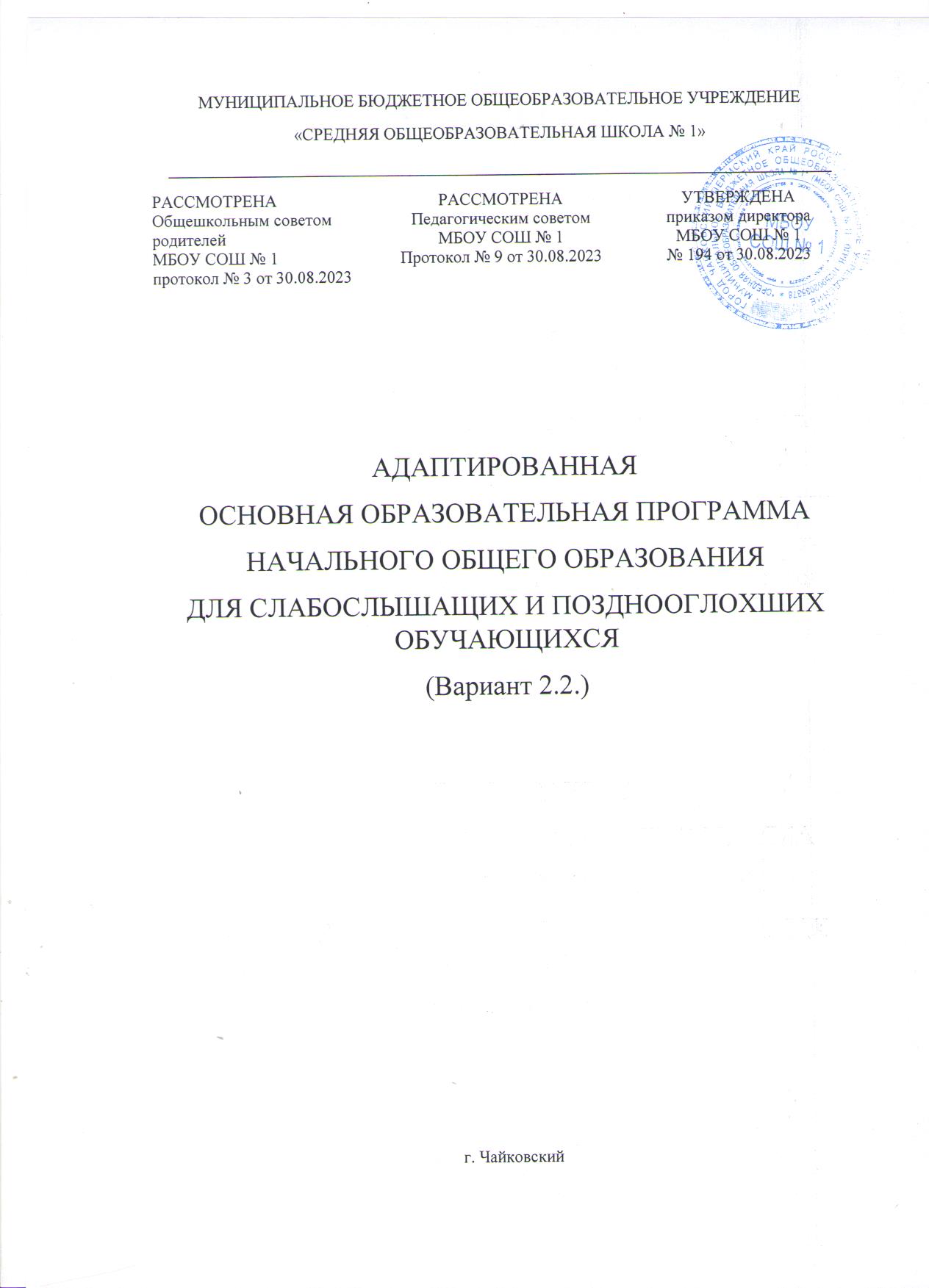 СодержаниеОбщие положенияАдаптированная образовательная программа начального общего образования для слабослышащих и позднооглохших обучающихся отражает вариант конкретизации требований ФГОС НОО обучающихся с ОВЗ, предъявляемых к данному уровню общего образования.Адаптированная образовательная программа начального общего образования для слабослышащих и позднооглохших обучающихся разработана на основе ФГОС НОО обучающихся с ОВЗ.АООП НОО обучающихся, имеющих инвалидность, дополняется ИПРА в части создания специальных условий получения образования. АООП НОО предполагает создание индивидуальных учебных планов.В основу реализации ФАОП НОО заложены дифференцированный и деятельностный подходы.Дифференцированный подход к реализации АООП НОО предполагает учет особых образовательных потребностей слабослышащих и позднооглохших обучающихся как неоднородной по составу группы, отличающейся по возможностям освоения содержания образования. Это обусловливает необходимость создания и реализации разных вариантов АООП НОО, в том числе и на основе индивидуального учебного плана. Варианты АООП НОО создаются и реализуются в соответствии с дифференцированно сформулированными требованиями в ФГОС НОО обучающихся с ОВЗ и данной АООП НОО:к структуре АООП НОО;к условиям реализации АООП НОО;к результатам освоения АООП НОО.Применение дифференцированного подхода к созданию и реализации АООП НОО обеспечивает разнообразие содержания, предоставляя слабослышащим и позднооглохшим обучающимся возможность реализовать индивидуальный потенциал развития.Деятельностный подход основывается на теоретических положениях отечественной психологической науки, раскрывающих основные закономерности процесса обучения и воспитания обучающихся, структуру образовательной деятельности. Деятельностный подход в образовании строится на признании того, что развитие личности слабослышащих и позднооглохших обучающихся младшего школьного возраста определяется характером организации доступной им деятельности (предметно-практической и учебной). Основным средством реализации деятельностного подхода в образовании является обучение как процесс организации познавательной и предметно-практической деятельности обучающихся, в том числе за счет специальных учебных предметов, чем обеспечивается овладение содержанием образования.Целевой разделПояснительная запискаЦель: обеспечение выполнения требований ФГОС НОО обучающихся с ОВЗ посредством создания условий для максимального удовлетворения особых образовательных потребностей слабослышащих и позднооглохших обучающихся, обеспечивающих усвоение ими социального и культурного опыта.Достижение поставленной цели предусматривает решение следующих основных задач:- формирование общей культуры, духовно-нравственного развития, воспитания слабослышащих и позднооглохших обучающихся, сохранение и укрепление их здоровья;- личностное и интеллектуальное развитие слабослышащих и позднооглохших обучающихся;- удовлетворение особых образовательных потребностей, имеющих место у слабослышащих и позднооглохших обучающихся;- создание условий, обеспечивающих обучающемуся достижение планируемых результатов по освоению учебных предметов, курсов коррекционно-развивающей области;- минимизация негативного влияния особенностей познавательной деятельности данной группы обучающихся для освоения ими АООП НОО для слабослышащих и позднооглохших;- оптимизация процессов социальной адаптации и интеграции;- выявление и развитие способностей слабослышащих и позднооглохших обучающихся с учетом их индивидуальности, самобытности, уникальности через систему клубов, секций, студий и кружков (включая организационные формы на основе сетевого взаимодействия, в том числе со слышащими сверстниками), организацию общественно полезной деятельности;- обеспечение участия педагогических работников, родителей (законных представителей) с учетом мнения обучающихся, общественности в проектировании и развитии внутришкольной среды;- целенаправленное и планомерное формирование у обучающихся словесной речи (в устной и письменной формах), речевого поведения в условиях специально педагогически созданной в образовательной организации слухоречевой среды как важнейшего условия более полноценного формирования личности, качественного образования, социальной адаптации и интеграции в общество;- развитие у обучающихся речевого слуха, слухозрительного восприятия устной речи, ее произносительной стороны, восприятия неречевых звучаний (включая музыку) как необходимого условия наиболее полноценного речевого развития, достижения планируемых результатов начального общего образования, социальной адаптации и интеграции в общество.Вариант 2.2 предполагает, что обучающийся с нарушенным слухом (слабослышащий, позднооглохший, перенесший операцию кохлеарной имплантации) получает образование, сопоставимое по итоговым достижениям к моменту завершения школьного обучения с образованием нормативно развивающихся сверстников в условиях, учитывающих его общие и особые образовательные потребности, индивидуальные особенности.Вариант 2.2 предполагает реализацию двух вариантов учебных планов, учитывающих особенности общего и речевого развития обучающихся на начало обучения: вариант 1 учебного плана рассчитан на четыре года обучения, вариант 2 рассчитан на пролонгированные сроки обучения на уровне начального общего образования - пять лет обучения или шесть лет обучения.Вариант 2.2 предполагает особое структурирование содержания обучения на основе усиления внимания к целенаправленному развитию словесной речи (устной и письменной) при использовании в качестве вспомогательных средств дактилологии и жестовой речи; введение учебных предметов и коррекционных курсов с учетом особых образовательных потребностей обучающихся с нарушениями слуха; исключение учебных предметов "Иностранный язык" и "Музыка", что обусловлено особенностями слухоречевого развития обучающихся с нарушениями слуха; применение как общих, так и специальных методов и приемов обучения.Предусматривается поэтапное развитие у обучающихся с нарушениями слуха речевой деятельности (чтения, письма, слушания, говорения), речевого поведения; проведение специальной работы по развитию слухового восприятия речи и неречевых звучаний, включая музыку, слухозрительного восприятия устной речи, ее произносительной стороны; развитие познавательной деятельности, эмоционально-волевой и двигательной сфер, формирование социальных компетенций, включая социально-бытовую ориентировку, адекватные отношения с окружающими людьми на основе принятых в обществе морально-этических норм; преодоление коммуникативных барьеров при взаимодействии обучающихся со слышащими людьми (в знакомых ситуациях учебной и внеурочной деятельности, в условиях семейного воспитания), а также с лицами, имеющими нарушение слуха; поддержка эмоционально комфортной образовательной среды. Образовательная деятельность осуществляется в условиях специально педагогически созданной слухоречевой среды (при постоянном пользовании обучающимися различными типами звукоусиливающей аппаратуры с учетом аудиолого-педагогических рекомендаций - индивидуальными слуховыми аппаратами, стационарной аппаратурой коллективного и индивидуального пользования, беспроводной аппаратурой коллективного пользования).Обязательной частью АООП является программа коррекционной работы - важный структурный компонентом, ее реализация в ходе всего образовательно-коррекционного процесса с учетом особых образовательных потребностей обучающихся с нарушениями слуха, их индивидуальных особенностей.Планируемые результаты освоения слабослышащими и позднооглохшими обучающимися АООП НОО (вариант 2.2)Все наполнение программы начального общего образования (содержание и планируемые результаты обучения, условия организации образовательной среды) подчиняется современным целям начального образования, которые представлены в ФГОС НОО обучающихся с ОВЗ как система личностных, метапредметных и предметных достижений обучающегося. Личностные результаты включают ценностные отношения обучающегося к окружающему миру, другим людям, а также к самому себе как субъекту учебно-познавательной деятельности (осознание ее социальной значимости, ответственность, установка на принятие учебной задачи).Метапредметные результаты характеризуют уровень сформированности познавательных, коммуникативных и регулятивных УУД, которые обеспечивают успешность изучения учебных предметов, а также становление способности к самообразованию и саморазвитию. В результате освоения содержания различных предметов, курсов, модулей обучающиеся овладевают рядом междисциплинарных понятий, а также различными знаково-символическими средствами, которые помогают обучающимся применять знания как в типовых, так и в новых, нестандартных учебных ситуациях.При определении подходов к контрольно-оценочной деятельности слабослышащих и позднооглохших обучающихся учитываются формы и виды контроля, а также требования к объему и числу проводимых контрольных, проверочных и диагностических работ.В соответствии с дифференцированным и деятельностным подходами содержание планируемых результатов описывает и характеризует обобщенные способы действий с учебным материалом, позволяющие обучающимся успешно решать учебные и учебно-практические задачи, а также задачи, по возможности максимально приближенные к реальным жизненным ситуациям.Система оценки достижения планируемых результатов освоения слабослышащими и позднооглохшими обучающимися АООП НОО (вариант 2.2)При определении подходов к осуществлению оценки результатов освоения обучающимися АООП НОО осуществляется опора на следующие принципы:1) дифференциации оценки достижений с учетом типологических и индивидуальных особенностей развития и особых образовательных потребностей слабослышащих и позднооглохших обучающихся;2) динамичности оценки достижений, предполагающей изучение изменений психического и социального развития, индивидуальных способностей и возможностей обучающихся;3) единства параметров, критериев и инструментария оценки достижений в освоении содержания АООП, что сможет обеспечить объективность оценки.Эти принципы, отражая основные закономерности целостного процесса образования слабослышащих и позднооглохших обучающихся, самым тесным образом взаимосвязаны и касаются одновременно разных сторон процесса осуществления оценки результатов их образования.Основным направлением и целью оценочной деятельности в соответствии с требованиями ФГОС НОО обучающихся с ОВЗ являются оценка образовательных достижений обучающихся.Система оценки достижений обучающимися планируемых результатов освоения АООП НОО призвана решать следующие задачи:- закреплять основные направления и цели оценочной деятельности, описание объекта и содержание оценки, критерии, процедуры и состав инструментария оценивания, формы представления результатов, условия и границы применения системы оценки;- ориентировать образовательный процесс на духовно-нравственное развитие, воспитание слабослышащих и позднооглохших обучающихся, на достижение планируемых результатов освоения содержания учебных предметов НОО, курсов коррекционно-развивающей области и формирование УУД;- обеспечивать комплексный подход к оценке результатов освоения АООП НОО, позволяющий вести оценку предметных, метапредметных и личностных результатов НОО;- предусматривать оценку достижений обучающихся, освоивших АООП НОО;позволять осуществлять оценку динамики учебных достижений обучающихся.В соответствии с ФГОС НОО обучающихся с ОВЗ результаты достижений слабослышащих и позднооглохших обучающихся в овладении АООП НОО являются значимыми как для оценки качества образования, так и для оценки педагогических кадров, деятельности образовательной организации, состояния и тенденций развития системы образования в целом. Система оценки достижения слабослышащими и позднооглохшими обучающимися планируемых результатов освоения АООП НОО предполагает комплексный подход к оценке трех групп результатов образования: личностных, метапредметных и предметных. Оценка личностных достижений осуществляется в процессе проведения мониторинговых процедур, содержание которых разрабатывает МБОУ СОШ № 1 с учетом типологических и индивидуальных особенностей слабослышащих и позднооглохших обучающихся, их индивидуальных особых образовательных потребностей.Мониторинг, обладая такими характеристиками, как непрерывность, диагностичность, научность, информативность, наличие обратной связи, позволяет осуществить не только оценку достижений планируемых личностных результатов, но и корректировать (в случае необходимости) организационно-содержательные характеристики АООП НОО. В целях обеспечения своевременности и объективности оценки личностных результатов используются три формы мониторинга: стартовая, текущая и финишная диагностика.Для полноты оценки личностных результатов следует учитывается мнение родителей (законных представителей), поскольку важным параметром оценки служит формирование у слабослышащих и позднооглохших обучающихся готовности и способности к их проявлению в повседневной жизни в различных социальных средах (школьной, семейной).Личностные результаты в соответствии с требованиями ФГОС НОО обучающихся с ОВЗ слабослышащих и позднооглохших обучающихся не подлежат итоговой оценке.Основным объектом оценки метапредметных результатов освоения обучающимися АООП служит сформированность таких метапредметных действий как:- речевые, среди которых особое место занимают навыки осознанного чтения и работы с информацией;- коммуникативные, необходимые для учебного сотрудничества с педагогическими работниками и сверстниками, в том числе со слышащими ровесниками.Оценка уровня сформированности у обучающихся УУД проводится в форме неперсонифицированных процедур. Содержание оценки, критерии, процедура, состав инструментария оценивания, форма представления результатов разрабатывается МБОУ СОШ № 1 с учетом типологических и индивидуальных особенностей слабослышащих и позднооглохших обучающихся, их индивидуальных особых образовательных потребностей.Оценка предметных результатов овладения АООП НОО (оценка достижения обучающимися планируемых результатов по отдельным предметам, курсам коррекционно-развивающей области).Особое значение для продолжения обучающимися образования и ослабления (нивелирования) влияния нарушений развития на их учебно-познавательную и практическую деятельность имеют две группы предметных результатов:- усвоение опорной системы знаний по учебным предметам, входящим в образовательную область (на уровне начального общего образования особое значение для продолжения образования имеет усвоение слабослышащими и позднооглохшими обучающимися опорной системы знаний по русскому языку и математике);- овладение содержанием курсов коррекционно-развивающей области, направленным на выравнивание стартовых возможностей в получении обучающимися образования за счет ослабления влияния нарушений развития на учебно-познавательную и практическую деятельность, профилактику возникновения вторичных отклонений в развитии.Оценка достижения обучающимися данной группы предметных результатов ведется как в ходе текущего и промежуточного оценивания, так и в ходе выполнения итоговых проверочных работ. В процессе оценки используются разнообразные методы и формы, взаимно дополняющие друг друга (стандартизированные письменные и устные работы, проекты, практические работы, диагностические задания, творческие работы, самоанализ и самооценка, наблюдения).Система оценки предметных результатов, связанных с освоением учебных предметов, предполагает оценку динамики образовательных достижений обучающихся и включает оценку динамики степени и уровня овладения действиями с предметным содержанием, оценку индивидуального прогресса в развитии обучающегося.Объектом итоговой оценки предметных результатов, связанных с освоением учебных предметов, служит способность обучающихся решать учебно-познавательные и учебно-практические задачи с использованием средств, релевантных содержанию учебных предметов, в том числе на основе метапредметных действий. Итоговая оценка ограничивается контролем успешности освоения действий, выполняемых слабослышащими и позднооглохшими обучающимися, с предметным содержанием, отражающим опорную систему знаний данного учебного предмета.Объектом оценки личностных результатов, связанных с овладением содержанием курсов коррекционно-развивающей области, служит готовность обучающихся решать в соответствии с возрастными возможностями учебно-познавательные и практические задачи (с использованием средств, релевантных содержанию курсов коррекционно-развивающей области), проявлять активность и самостоятельность в различных сферах жизнедеятельности.Индивидуальные результаты каждого обучающегося отображаются в АОП ("Лист индивидуальных достижений обучающегося").Для полноты оценки достижений планируемых результатов учитываются мнение родителей (законных представителей), поскольку важным параметром оценки служит формирование у слабослышащих и позднооглохших обучающихся готовности и способности к их проявлению в повседневной жизни, в различных социальных средах (школьной, семейной).На итоговую оценку, результаты которой используются для принятия решения о возможности продолжения обучения на следующем уровне, выносятся предметные результаты, связанные с усвоением опорной системы знаний по учебным предметам и метапредметные результаты. Предметные результаты, связанные с овладением обучающимися содержанием курсов коррекционно-развивающей области, в соответствии с требованиями ФГОС НОО обучающихся с ОВЗ, не подлежат итоговой оценке.При оценке педагогических кадров (в рамках аттестации), деятельности МБОУ СОШ № 1 (в ходе аккредитации) учитывается оценка достижений обучающимися планируемых результатов освоения АООП НОО. Оценка достижения планируемых результатов освоения АООП НОО осуществляется с учетом результатов мониторинговых исследований федерального, регионального, муниципального уровней, где объектом оценки выступает интегративный показатель, свидетельствующий о положительной динамике обучающихся.Содержательный разделРабочие программы учебных предметов.Русский языкПояснительная записка.Рабочая программа по предмету "Русский язык" на уровне начального общего образования слабослышащих и позднооглохших обучающихся составлена на основе требований к результатам освоения АООП НОО, установленными ФГОС НОО обучающихся с ОВЗ, федеральной программы воспитания.Русский язык является основой всего процесса обучения в начальной школе. Успехи в его изучении во многом определяют результаты слабослышащих и позднооглохших обучающихся по другим предметам и по программе коррекционной работы.В процессе уроков русского языка целенаправленно совершенствуется речевая деятельность слабослышащих и позднооглохших обучающихся, их способность к самостоятельному овладению словарем и грамматическими формами за счет деятельности сохранных анализаторов и развивающегося речевого слуха (на полисенсорной основе).Содержание дисциплины ориентировано на развитие языковой способности, разных видов речевой деятельности и освоение обучающимися системного устройства языка. Параллельно с освоением языковых закономерностей (лингвистический компонент) происходит коррекция и развитие речи как средства общения и орудия мышления (коммуникативно-когнитивный компонент). В данной связи в обучении русскому языку представлены два пути: практический и теоретико-практический.Благодаря освоению материала по данной дисциплине обучающиеся овладевают умениями организовывать языковые средства в разных типах высказываний, варьировать их структуру с учетом условий коммуникации, развертывать их или сокращать, перестраивать, образовывать нужные словоформы. В процессе уроков русского языка у слабослышащих и позднооглохших обучающихся происходит воспитание осознанного отношения к собственной речи. Это требует осуществления языковых наблюдений и грамматической обработки продуцируемых высказываний. Лингвистические единицы, подвергающиеся разностороннему рассмотрению (анализу), одновременно являются единицами речи и образцами построения новых высказываний.При изучении каждого раздела русского языка обучающиеся не только получают соответствующие знания и овладевают необходимыми умениями и навыками, но и совершенствуют виды речевой деятельности, овладевают коммуникативными умениями и навыками. Представления о связи языка с культурой народа осваиваются практическим путем.Овладение русским языком обеспечивает обучающимся успешную интеграцию в общество.Содержание обучения:1. Виды речевой деятельности.Слушание. Восприятие речи окружающих на слухозрительной основе (с помощью звукоусиливающей аппаратуры); при ответной реакции на воспринятое отвечать на вопросы (кратко и полно), выполнять задания и давать речевые отчеты (краткие и полные), повторять сообщения, грамотно оформлять свои высказывания, говорить достаточно внятно и естественно.Говорение. Выбор языковых средств в соответствии с целями и условиями общения для эффективного решения коммуникативной задачи. Практическое овладение диалогической формой речи. Овладение умениями начать, поддержать, закончить разговор, привлечь внимание. Практическое овладение устными монологическими высказываниями в соответствии с учебной задачей (описание, повествование, рассуждение). Овладение нормами речевого этикета в ситуациях учебного и бытового общения (приветствие, прощание, извинение, благодарность, обращение с просьбой). Соблюдение орфоэпических норм и правильной интонации (по возможности - с учетом особых образовательных потребностей обучающихся).Чтение. Чтение задания, инструкции и действие в соответствии с их содержанием. Понимание содержания связного текста (сказки, рассказа). Техника чтения. Чтение вслух осмысленное, плавное, слитное. Подражание педагогическому работнику в выразительном чтении. Ориентировка в книге. Отражение содержания, прочитанного в рисунках, аппликации, драматизации. Ответы на вопросы по прочитанному. Пересказ прочитанного. Привлечение информации, полученной при чтении, перенесение в нужную ситуацию (учебную, жизненную).Письмо. Упражнения, подготавливающие к письму. Письменный шрифт, чтение слов, предложений. Элементы букв, буквы, слова, короткие предложения. Буквы прописные, заглавные, способы их соединения. Письменная форма выражения мысли (отдельные слова, короткие предложения, небольшие рассказы, отчеты, заявки). Пользование письменной речью в общении, для передачи информации. Изложение мысли в письменной форме, логично, последовательно. Освоение техники письма: четкость, скорость, аккуратность.Дактилирование. Восприятие и воспроизведение речи в устно-дактильной форме. Использование устно-дактильной формы речи как вспомогательного средства общения и обучения.2. Обучение грамоте.Фонетика. Звуки речи. Осознание единства звукового состава слова и его значения. Установление числа и последовательности звуков в слове. Сопоставление слов, различающихся одним или несколькими звуками.Различение гласных и согласных звуков, гласных ударных и безударных, согласных твердых и мягких, звонких и глухих.Слог как минимальная произносительная единица. Деление слов на слоги. Определение места ударения.Графика. Различение звука и буквы: буква как знак звука. Овладение позиционным способом обозначения звуков буквами. Буквы гласных как показатель твердости - мягкости согласных звуков. Функция букв е, , ю, я. Мягкий знак как показатель мягкости предшествующего согласного звука.Знакомство с русским алфавитом как последовательностью букв.Чтение. Формирование навыка слогового чтения (ориентация на букву, обозначающую гласный звук). Плавное слоговое чтение и чтение целыми словами со скоростью, соответствующей индивидуальному темпу обучающегося. Осознанное чтение слов, словосочетаний, предложений и коротких текстов. Чтение с интонациями и паузами в соответствии со знаками препинания. Развитие осознанности и выразительности чтения на материале небольших текстов и стихотворений.Знакомство с орфоэпическим чтением (при переходе к чтению целыми словами). Орфографическое чтение (проговаривание) как средство самоконтроля при письме под диктовку и при списывании.Письмо. Усвоение гигиенических требований при письме. Развитие мелкой моторики пальцев и свободы движения руки. Развитие умения ориентироваться на листе, в тетради и на классной доске.Овладение начертанием письменных прописных (заглавных) и строчных букв. Письмо букв, буквосочетаний, слогов, слов, предложений с соблюдением гигиенических норм. Овладение разборчивым, аккуратным письмом. Письмо под диктовку слов и предложений, написание которых не расходится с их произношением. Усвоение приемов и последовательности правильного списывания текста.Понимание функции небуквенных графических средств: пробела между словами, знака переноса.Слово и предложение. Восприятие слова как объекта изучения, материала для анализа. Наблюдение над значением слова.Различение слова и предложения. Работа с предложением: выделение слов, изменение их порядка.Орфография. Знакомство с правилами правописания и их применение:раздельное написание слов; обозначение гласных после шипящих (ча-ща, чу-щу, жи-ши); прописная (заглавная) буква в начале предложения, в именах собственных; перенос слов по слогам без стечения согласных; знаки препинания в конце предложения.Развитие речи. Понимание прочитанного текста. Составление небольших рассказов повествовательного характера по серии сюжетных картинок, материалам собственных игр, занятий, наблюдений.3. Формирование грамматического строя речи.Накопление и уточнение словарного запасаПрактические упражнения по формированию грамматического строя речи; построение предложений с одновременным уточнением значений входящих в них словоформ.Практическое использование в повседневной учебной и бытовой речевой практикеПрактическое овладение изменениями словоформ в зависимости от их роли в предложенииЗнакомство с элементарными грамматическими знаниями, умениями и навыками, подготавливающие к изучению систематического курса грамматики.Поэтапное знакомство с грамматической терминологией.Работа по формированию грамматического строя речи делится на два этапа: практическое овладение основными грамматическими закономерностями; практическая систематизация основных грамматических закономерностей.Понимание отдельных словосочетаний, выражающих определенные значения; употребление их в связной речи; систематизация языковых фактов.Раскрытие значений грамматических форм слов и грамматических связей, в которых находятся слова между собой.Разнообразная работа над словом, словосочетанием, предложением, связным текстом.Различение слов по вопросам Кто? Что? Что делает? Какой?Знакомство с понятиями "предмет", "действие", "признак", "часть речи".Различение существительных по окончаниям начальной формы; определение родовой принадлежности, определение понятий "мужской род", "женский род", "средний род".Построение предложений с одновременным уточнением значений морфологических закономерностей входящих в них слов.Изучение закономерностей, присущих существительным (род, число, падеж), глаголам (время, вид, род, лицо), местоимениям (род, число, падеж), прилагательным (род, число, падеж), наречиям, числительным, предлогам.Различение в предложениях единственного и множественного числа по окончаниям в сочетаниях существительных и глаголах, прилагательных и существительных. Знакомство с понятием "число".Наблюдение над изменением глаголов по временам. Знакомство с понятием "спряжение".Наблюдение над изменением грамматической формы существительных в составе предложения в зависимости от изменения значений. Усвоение понятия "склонение". Знакомство с типами склонений.Введение терминов "имя существительное", "имя прилагательное", "глагол", "местоимение", "предлог".Систематизация известных языковых фактов. Обобщение закономерностей, характеризующих существительные, глаголы, прилагательные, местоимения (значения, особенности изменения).Включение в связную речь словообразовательных моделей.Знакомство со структурой простого предложения.Овладение наиболее употребительными типами сложных предложений, выражающих определительные, пространственные, причинные, целевые, временные, объективные смысловые отношения.4. Систематический курс (Грамматика и правописание).Фонетика и орфоэпия. Различение гласных и согласных звуков. Нахождение в слове ударных и безударных гласных звуков. Различение мягких и твердых согласных звуков, определение парных и непарных по твердости - мягкости согласных звуков. Различение звонких и глухих звуков, определение парных и непарных по звонкости - глухости согласных звуков. Определение качественной характеристики звука: гласный - согласный; гласный ударный - безударный; согласный твердый - мягкий, парный - непарный; согласный звонкий - глухой, парный - непарный. Деление слов на слоги. Ударение, произношение звуков и сочетаний звуков в соответствии с нормами современного русского литературного языка. Фонетический разбор слова.Графика. Различение звуков и букв. Обозначение на письме твердости и мягкости согласных звуков. Использование на письме разделительных ъ и ь.Установление соотношения звукового и буквенного состава слова в словах типа "стол", "конь"; в словах с йотированными гласными е, , ю, я; в словах с непроизносимыми согласными.Использование небуквенных графических средств: пробела между словами, знака переноса, абзаца.Знание алфавита: правильное название букв, знание их последовательности. Использование алфавита при работе со словарями, справочниками, каталогами.Лексика. Понимание слова как единства звучания и значения. Выявление слов, значение которых требует уточнения. Определение значения слова по тексту или уточнение значения с помощью толкового словаря. Представление об однозначных и многозначных словах, о прямом и переносном значении слова. Наблюдение за использованием в речи синонимов и антонимов.Состав слова (морфемика). Овладение понятием "родственные (однокоренные) слова". Различение однокоренных слов и различных форм одного и того же слова. Различение однокоренных слов и синонимов, однокоренных слов и слов с омонимичными корнями. Выделение в словах с однозначно выделяемыми морфемами окончания, корня, приставки, суффикса. Различение изменяемых и неизменяемых слов. Представление о значении суффиксов и приставок. Образование однокоренных слов с помощью суффиксов и приставок. Разбор слова по составу.Морфология. Части речи; деление частей речи на самостоятельные и служебные.Имя существительное. Значение и употребление в речи. Умение опознавать имена собственные. Различение имен существительных, отвечающих на вопросы "кто?" и "что?". Различение имен существительных мужского, женского и среднего рода. Изменение существительных по числам. Изменение существительных по падежам. Определение падежа, в котором употреблено имя существительное. Различение падежных и смысловых (синтаксических) вопросов. Определение принадлежности имен существительных к 1, 2, 3-му склонению. Морфологический разбор имен существительных.Имя прилагательное. Значение и употребление в речи. Изменение прилагательных по родам, числам и падежам, кроме прилагательных на -ий, -ья, -ов, -ин. Морфологический разбор имен прилагательных.Местоимение. Общее представление о местоимении. Личные местоимения, значение и употребление в речи. Личные местоимения 1, 2, 3-го лица единственного и множественного числа. Склонение личных местоимений.Глагол. Значение и употребление в речи. Неопределенная форма глагола. Различение глаголов, отвечающих на вопросы "что сделать?" и "что делать?". Изменение глаголов по временам. Изменение глаголов по лицам и числам в настоящем и будущем времени (спряжение). Способы определения I и II спряжения глаголов (практическое овладение). Изменение глаголов прошедшего времени по родам и числам. Морфологический разбор глаголов.Наречие. Значение и употребление в речи.Предлог. Знакомство с наиболее употребительными предлогами. Функция предлогов: образование падежных форм имен существительных и местоимений. Отличие предлогов от приставок.Союзы и, а, но, их роль в речи. Частица не, ее значение.Синтаксис. Различение предложения, словосочетания, слова (осознание их сходства и различия). Различение предложений по цели высказывания: повествовательные, вопросительные и побудительные; по эмоциональной окраске (интонации): восклицательные и невосклицательные.Нахождение главных членов предложения: подлежащего и сказуемого. Различение главных и второстепенных членов предложения. Установление связи (при помощи смысловых вопросов) между словами в словосочетании и предложении.Нахождение и самостоятельное составление предложений с однородными членами без союзов и с союзами и, а, но. Использование интонации перечисления в предложениях с однородными членами.Различение простых и сложных предложений.Орфография и пунктуация. Формирование орфографической зоркости, использование разных способов выбора написания в зависимости от места орфограммы в слове. Использование орфографического словаря.Применение правил правописания:сочетания жи-ши, ча-ща, чу-щу в положении под ударением;сочетания чк-чн, чт, щн;перенос слов;прописная буква в начале предложения, в именах собственных;проверяемые безударные гласные в корне слова;парные звонкие и глухие согласные в корне слова;непроизносимые согласные;непроверяемые гласные и согласные в корне слова (на ограниченном перечне слов);гласные и согласные в неизменяемых на письме приставках;разделительные ъ и ь;мягкий знак после шипящих на конце имен существительных (ночь, нож, рожь, мышь);безударные падежные окончания имен существительных (кроме существительных на -мя, -ий, -ья, -ье, -ия, -ов, -ин);безударные окончания имен прилагательных;раздельное написание предлогов с личными местоимениями;не с глаголами;мягкий знак после шипящих на конце глаголов в форме 2-го лица единственного числа (пишешь, учишь);мягкий знак в глаголах в сочетании -ться;безударные личные окончания глаголов;раздельное написание предлогов с другими словами;знаки препинания в конце предложения: точка, вопросительный и восклицательный знаки;знаки препинания (запятая) в предложениях с однородными членами.Развитие речи. Осознание ситуации общения: с какой целью, с кем и где происходит общение.Практическое овладение диалогической формой речи. Выражение собственного мнения. Овладение основными умениями ведения разговора (начать, поддержать, закончить разговор, привлечь внимание). Овладение нормами речевого этикета в ситуациях учебного и бытового общения (приветствие, прощание, извинение, благодарность, обращение с просьбой), в том числе при общении с помощью средств ИКТ. Практическое овладение устными монологическими высказываниями на определенную тему с использованием разных типов речи (описание, повествование).Текст. Признаки текста. Смысловое единство предложений в тексте. Заглавие текста.Последовательность предложений в тексте.Последовательность частей текста (абзацев).Комплексная работа над структурой текста: озаглавливание, корректирование порядка предложений и частей текста (абзацев).Работа с деформированным текстом. Коллективное составление коротких рассказов после предварительного разбора.План текста. Составление планов к данным текстам. Создание собственных текстов по предложенным планам.Типы текстов: описание, повествование, их особенности.Знакомство с жанрами письма и поздравления.Создание собственных текстов и корректирование заданных текстов; использование в текстах синонимов и антонимов.Планируемые результаты освоения учебного предмета.Предметная область "Русский язык и литературное чтение" представлена как интегративная область, включающая разделы "Обучение грамоте", "Формирование грамматического строя языка", "Предметно-практическое обучение". Результаты освоения предметной области "Русский язык и литературное чтение" (учебных предметов "Русский язык", "Литературное чтение") могут быть оценены только в совокупности, как целостный единый результат овладения языком. Выделение отдельных предметных результатов не предусматривается.Литературное чтениеПояснительная записка.Рабочая программа по предмету "Литературное чтение" на уровне начального общего образования слабослышащих и позднооглохших обучающихся составлена на основе требований к результатам освоения АООП НОО, установленными ФГОС НОО обучающихся с ОВЗ, программы воспитания.Как и русский язык, литературное чтение предстает в качестве одного из ведущих предметов, обеспечивающих наряду с достижением предметных результатов, становление базового умения, необходимого для успешного изучения других предметов и дальнейшего обучения, читательской грамотности и закладывает основы интеллектуального, речевого, эмоционального, духовно-нравственного развития обучающихся.Благодаря чтению художественной литературы обучающиеся приобщаются к гуманистическим культурным ценностям, что является важным для формирования гармонично развитой личности, отличающейся потребностью в познании себя и других, обогащении эмоционального и духовного опыта, в конструктивном взаимодействии с окружающим миром.Уроки литературного чтения стимулируют развитие у слабослышащих и позднооглохших обучающихся словесной речи, представляющей собой базовую ценность в языковом сознании личности. Являясь важнейшим средством общения и инструментом познания, речь выступает в качестве жизненной опоры для субъекта, обеспечивая овладение языковой картиной мира, а также способностью формировать и выражать мысли, поддерживать конструктивные интеракции с окружающими людьми, осваивать социальный опыт. Овладение обучающимися словесной речью является средством коррекции и компенсации имеющегося у них вторичного нарушения.Содержание обучения:Чтение.Чтение вслух. Постепенный переход от слогового к плавному осмысленному правильному чтению целыми словами вслух (скорость чтения в соответствии с индивидуальным темпом чтения), постепенное увеличение скорости чтения. Установка на нормальный для читающего темп беглости, позволяющий ему осознать текст. Соблюдение орфоэпических и интонационных норм чтения (при наличии возможности - с учетом особых образовательных потребностей обучающихся). Чтение предложений с интонационным выделением знаков препинания.Чтение про себя. Осознание смысла произведения при чтении про себя (доступных по объему и жанру произведений). Определение вида чтения (изучающее, ознакомительное, просмотровое, выборочное). Умение находить в тексте необходимую информацию. Понимание особенностей разных видов чтения: факта, описания, дополнения высказывания.Работа с разными видами текста. Общее представление о разных видах текста (художественный, учебный, научно-популярный) и их сравнение. Определение целей создания этих видов текста. Особенности фольклорного текста.Практическое освоение умения отличать текст от набора предложений. Прогнозирование содержания книги по ее названию и оформлению.Самостоятельное определение темы, главной мысли, структуры текста; деление текста на смысловые части, их озаглавливание. Умение работать с разными видами информации.Участие в коллективном обсуждении: умение отвечать на вопросы, выступать по теме, слушать выступления других обучающихся, дополнять ответы по ходу беседы, используя текст. Привлечение справочных и иллюстративных материалов.Библиографическая культура. Книга как особый вид искусства. Книга как источник необходимых знаний. Первые книги на Руси и начало книгопечатания (общее представление). Книга учебная, художественная, справочная. Элементы книги: содержание или оглавление, титульный лист, аннотация, иллюстрации. Виды информации в книге: научная, художественная (с опорой на внешние показатели книги, ее справочно-иллюстративный материал).Типы книг (изданий): книга-произведение, книга-сборник, собрание сочинений, периодическая печать, справочные издания (справочники, словари, энциклопедии).Выбор книг на основе рекомендованного списка, картотеки, открытого доступа к детским книгам в библиотеке. Алфавитный каталог. Самостоятельное пользование соответствующими возрасту словарями и справочной литературой.Работа с текстом художественного произведения. Понимание заглавия произведения, его адекватное соотношение с содержанием. Определение особенностей художественного текста: своеобразие выразительных средств языка (с помощью педагогического работника). Осознание того, что фольклор есть выражение общечеловеческих нравственных правил и отношений.Понимание нравственного содержания прочитанного, осознание мотивации поведения героев, анализ поступков героев с точки зрения норм морали. Осознание понятия "Родина", представления о проявлении любви к Родине в литературе разных народов (на примере народов России). Схожесть тем, идей, героев в фольклоре разных народов. Самостоятельное воспроизведение текста с использованием выразительных средств языка: последовательное воспроизведение эпизода с использованием специфической для данного произведения лексики (по вопросам педагогического работника), рассказ по иллюстрациям, пересказ.Характеристика героя произведения с использованием художественно-выразительных средств данного текста. Нахождение в тексте слов и выражений, характеризующих героя и событие. Анализ (с помощью педагогического работника) мотива поступка персонажа. Сопоставление поступков героев по аналогии или по контрасту. Выявление авторского отношения к герою на основе анализа текста, авторских помет, имен героев (с помощью педагогического работника).Характеристика героя произведения. Портреты, характеры героев, выраженные через поступки и речь.Освоение разных видов пересказа художественного текста: подробный, выборочный и краткий (передача основных мыслей по визуальным опорам).Подробный пересказ текста: определение главной мысли фрагмента, выделение опорных или ключевых слов, озаглавливание, подробный пересказ эпизода; деление текста на части, определение главной мысли каждой части и всего текста, озаглавливание каждой части и всего текста, составление плана в виде назывных предложений из текста, в виде вопросов, в виде самостоятельно сформулированного высказывания.Выборочный пересказ по заданному фрагменту: характеристика героя произведения.Работа с учебными, научно-популярным и другими текстами. Понимание заглавия произведения; адекватное соотношение с его содержанием. Определение особенностей учебного и научно-популярного текстов (передача информации). Понимание отдельных, наиболее общих особенностей текстов былин, легенд (по отрывкам или небольшим текстам). Знакомство с простейшими приемами анализа различных видов текста: установление причинно-следственных связей. Определение главной мысли текста. Деление текста на части. Определение микротем. Ключевые или опорные слова. Построение алгоритма деятельности по воспроизведению текста. Воспроизведение текста с опорой на ключевые слова, модель, схему. Подробный пересказ текста. Краткий пересказ текста (выделение главного в содержании текста).Говорение (культура речевого общения).Осознание диалога как вида речи. Особенности диалогического общения: понимание вопросов, умение отвечать на них и самостоятельно задавать вопросы по тексту; умение выслушивать, не перебивая, собеседника и в вежливой форме высказывать свою точку зрения по обсуждаемому произведению (учебному, научно-познавательному, художественному). Доказательство собственной точки зрения с опорой на текст или собственный опыт. Использование норм речевого этикета в условиях внеучебного общения. Знакомство с особенностями национального этикета на основе фольклорных произведений.Работа со словом (распознание прямого и переносного значения слов, их многозначности), целенаправленное пополнение активного словарного запаса.Монолог как форма речевого высказывания. Монологическое речевое высказывание небольшого объема с опорой на авторский текст, по предложенной теме или в виде (форме) ответа на вопрос. Отражение основной мысли текста в высказывании. Передача содержания прочитанного или прослушанного с учетом специфики научно-популярного, учебного и художественного текста. Передача впечатлений (из повседневной жизни, от художественного произведения, произведения изобразительного искусства) в рассказе (описание, рассуждение, повествование). Самостоятельное построение плана собственного высказывания. Отбор и использование выразительных средств языка (синонимы, антонимы, сравнение) с учетом особенностей монологического высказывания.Короткий рассказ по рисункам либо на заданную тему.Письмо (культура письменной речи).Нормы письменной речи: соответствие содержания заголовку (отражение темы, места действия, характеров героев), использование выразительных средств языка (синонимы, антонимы, сравнение) в сочинениях-миниатюрах (повествование, описание, элементы рассуждения), рассказ на заданную тему, отзыв.Круг детского чтения.Произведения устного народного творчества разных народов России. Произведения классиков отечественной литературы XIX - XX вв., классиков детской литературы, произведения современной отечественной (с учетом многонационального характера России) и зарубежной литературы, доступные для восприятия обучающихся.Представленность разных видов книг: историческая, приключенческая, фантастическая, научно-популярная, справочно-энциклопедическая литература; детские периодические издания (по выбору).Основные темы детского чтения: фольклор разных народов, произведения о Родине, природе, детях, братьях наших меньших, добре и зле, юмористические произведения.Литературоведческая пропедевтика (практическое освоение).Нахождение в тексте, определение значения в художественной речи (с помощью педагогического работника) средств выразительности: синонимов, антонимов, эпитетов, сравнений, метафор, гипербол.Ориентировка в литературных понятиях: художественное произведение, художественный образ, искусство слова, автор (рассказчик), сюжет, тема; герой произведения: его портрет, речь, поступки, мысли; отношение автора к герою.Общее представление о композиционных особенностях построения разных видов рассказывания: повествование (рассказ), описание (пейзаж, портрет, интерьер), рассуждение (монолог героя, диалог героев).Прозаическая и стихотворная речь: узнавание, различение, выделение особенностей стихотворного произведения (ритм, рифма).Фольклор и авторские художественные произведения (различение).Жанровое разнообразие произведений. Малые фольклорные формы (колыбельные песни, потешки, пословицы и поговорки, загадки) - узнавание, различение, определение основного смысла. Сказки (о животных, бытовые, волшебные). Художественные особенности сказок: лексика, построение (композиция). Литературная (авторская) сказка.Рассказ, стихотворение, басня - общее представление о жанре, особенностях построения и выразительных средствах.Творческая деятельность обучающихся (на основе литературных произведений).Интерпретация текста литературного произведения в творческой деятельности обучающихся: чтение по ролям, инсценирование, драматизация; устное словесное рисование, знакомство с различными способами работы с деформированным текстом и использование их (установление причинно-следственных связей, последовательности событий: соблюдение поэтапности в выполнении действий); изложение с элементами сочинения, создание собственного текста на основе художественного произведения (текст по аналогии), репродукций картин художников, по серии иллюстраций к произведению или на основе личного опыта.Ознакомление с окружающим миром (Окружающий мир) Пояснительная записка.Рабочая программа по предмету "Ознакомление с окружающим миром" ("Окружающий мир") на уровне начального общего образования слабослышащих и позднооглохших обучающихся составлена на основе требований к результатам освоения АООП НОО, установленными ФГОС НОО обучающихся с ОВЗ, федеральной программы воспитания.Предметная область "Обществознание и естествознание ("Окружающий мир")" охватывает содержание образования по двум основополагающим предметам НОО слабослышащих и позднооглохших обучающихся: "Ознакомление с окружающим миром" и "Окружающий мир".Специфика предметной области состоит в том, что указанные предметы имеют ярко выраженный интегративный характер, соединяя в равной мере обществоведческие и природоведческие знания, и дают обучающемуся с нарушением слуха материал естественных и социально-гуманитарных наук, необходимый для целостного и системного видения мира в его важнейших взаимосвязях.Цель изучения учебных предметов области "Обществознание и естествознание": формирование целостной картины мира и осознание места в нем человека на основе единства рационально-научного познания и эмоционально-ценностного осмысления обучающимся личного опыта, опыта общения с людьми, обществом и природой.Содержание предметов "Ознакомление с окружающим миром" и "Окружающий мир" направлено на формирование личностного восприятия обучающегося, эмоционального, оценочного отношения к миру природы и культуры в их единстве, готовит поколение нравственно и духовно зрелых, активных, компетентных граждан, ориентированных как на личное благополучие, так и на созидательное обустройство окружающего природного и социального мира.Обучающиеся овладевают основами практико-ориентированных знаний о человеке, природе и обществе, учатся осмысливать причинно-следственные связи в окружающем мире, на многообразном материале природы и культуры родного края. Курс обладает широкими возможностями для формирования у обучающихся фундамента экологической и культурологической грамотности и соответствующих компетентностей - умений проводить наблюдения в природе, ставить опыты, соблюдать правила поведения в мире природы и людей, правила здорового образа жизни. Это позволит обучающимся освоить основы адекватного природо- и культуросообразного поведения в окружающей природной и социальной среде. Наряду с другими предметами эти курсы играют значительную роль в развитии и воспитании личности.Существенная особенность учебного предмета состоит в том, что в нем заложена содержательная основа для широкой реализации межпредметных связей всех дисциплин начального образования. Предметы "Ознакомление с окружающим миром" "Окружающий мир" вместе с предметом "Предметно-практическое обучение" создают чувственную основу для успешного усвоения знаний по другим дисциплинам, постепенно приучая обучающихся к эмоционально-оценочному и к рационально-научному постижению окружающего мира.Знакомство с началами естественных и социально-гуманитарных наук в их единстве и взаимосвязях дает обучающемуся ключ к осмыслению личного опыта, позволяя сделать явления окружающего мира понятными, знакомыми и предсказуемыми, давая обучающемуся возможность найти свое место в ближайшем окружении, попытаться прогнозировать направление своих личных интересов в гармонии с интересами природы и общества, тем самым обеспечивая в дальнейшем свое личное и социальное благополучие, что особенно важно для обучающихся с ОВЗ.Предметная область "Обществознание и естествознание" представляет обучающимся широкую панораму природных и общественных явлений как компонентов единого мира. На следующем этапе образования этот материал будет изучаться дифференцированно на различных уроках: физики, химии, биологии, географии, литературы. В рамках же данной предметной области благодаря интеграции естественно-научных и социально-гуманитарных знаний могут быть успешно, в полном соответствии с возрастными особенностями обучающегося младшего школьного возраста, решены задачи экологического образования и воспитания, формирования системы позитивных национальных ценностей, идеалов взаимного уважения, патриотизма, опирающегося на этнокультурное многообразие и общекультурное единство российского общества как важнейшее национальное достояние России.Таким образом, курс создает прочный фундамент для изучения значительной части предметов основной школы и для дальнейшего развития личности.Постоянное внимание при изучении указанного курса уделяется накоплению и систематизации у обучающихся представлений о предметах и явлениях ближайшего окружения, общественной жизни, формированию навыков правильного поведения (в семье, в школе, на улице, в общественных местах, на природе). Ограниченное, а подчас и искаженное представление обучающегося с недостатками слуха об окружающем мире, о той среде, где обучающийся живет, определяет необходимость построения курса таким образом, чтобы овладение знаниями происходило при одновременном формировании речи и словесного мышления. Чем богаче предметная деятельность обучающегося, чем больше он видит, наблюдая за окружающим, чем чаще педагогический работник привлекает его внимание к различным объектам и явлениям, тем активнее обучающийся в познании мира, тем эффективнее осуществляется воспитание коммуникативных качеств его личности, являющихся составной частью результата социальной адаптации.Содержание обучения.Учебный предмет "Ознакомление с окружающим миром":1. Человек и общество:О себе: имя и фамилия, возраст, день рождения.Мои родные, состав семьи: мама, папа, сестра, брат, бабушка, дедушка, их имена. Имя и отчество взрослых членов семьи. Родословная. Внимательные и добрые отношения между взрослыми и детьми в семье. Труд и отдых в семье. Посильное участие в домашнем труде. Проявление любви и уважения к родным и близким. Семейные праздники.Имена друзей. Совместные игры. Игрушки, их названия, бережное пользование ими.Внешность человека (рост, цвет и длина волос, форма носа и рта, цвет глаз, другие отличительные признаки).Выполнение правил личной гигиены: уход за телом, волосами, одеждой, обувью. Как чистить зубы. Забота о своем здоровье и здоровье окружающих.Режим дня, его роль в сохранении здоровья. Утренняя гимнастика.Части тела человека. Особенности своего организма: рост, вес, пульс. Вкусная и здоровая пища. Демонстрация своего желания или отношения к чему-либо (нравится или не нравится, хочу или не хочу, рад или не рад, весело или грустно, больно или не больно).Органы чувств (обоняние, слух, зрение). Их значение в жизни и бережное отношение к своему здоровью и здоровью окружающих (с учетом имеющихся ограничений возможностей здоровья).Вежливое отношение к соседям, взрослым и детям. Оценка своих поступков и контроль за поведением.Настроение, его обусловленность самочувствием, взаимоотношениями с одноклассниками, погодными условиями (по ситуации); обращение внимания на эмоциональное состояние окружающих людей.Домашний адрес: название города (села), улицы, номер дома, квартиры. Обстановка и уют жилых помещений. Дом, в котором живет ученик. Оборудование дома (лифт, мусоропровод). Правила безопасной езды в лифте (не заходить в лифт с незнакомым человеком).Мебель и посуда. Их применение в быту. Создание и поддержание уюта в жилом помещении. Соблюдение чистоты и порядка в своем доме. Мухи (тараканы) и их вред. Гигиена питания (мыть руки перед едой, не есть грязные фрукты и овощи, не подбирать с пола, не гладить собак и кошек во время еды). Этикет за столом, сервировка стола и угощение гостей.Условия безопасного поведения дома (уходя, выключать свет, воду, утюг, плиту, телевизор, компьютер; закрывать дверь, не оставлять ключ в двери снаружи).Бытовые электроприборы, газовая плита, водопровод. Правила пользования ими (включение, выключение). Части электроприбора (провод, вилка, розетка). Правила безопасности эксплуатации электроприборов.Демонстрация своего желания или отношения к чему-либо (нравится или не нравится, хочу или не хочу, рад или не рад, весело или грустно, больно или не больно). Настроение, причины его изменения; адекватные реакции в различных жизненных ситуациях (наблюдение и собственный опыт правильного поведения); понимание эмоциональных проявлений других людей (грустно или весело, печаль или радость - на элементарном уровне) и сопереживание.Виды спорта. Представления о собственных физических возможностях и понимание значения физического развития для здоровья. Оценка своих достижений в спортивной подготовке. Активное участие в спортивных играх.2. Я и школа.Я - школьник. Занятия в школе. Утро перед уроками. Как правильно сидеть за партой. Учебные вещи. Правила поведения в школе. Вежливое обращение к взрослым и сверстникам (употребление при общении имен других обучающихся, педагогических работников, приветствие других работников школы). Ответственное и бережное отношение к учебным книгам, школьному имуществу, личным вещам и вещам одноклассников.Расписание уроков. Практическое определение времени по часам.Правила поведения во время занятий (внимательно следить за объяснениями педагогического работника и ответами одноклассников, не мешать им, соблюдать порядок на рабочем месте).Мои одноклассники. Имена одноклассников, педагогических работников. Культура взаимоотношений. Вежливые слова.Демонстрация своего желания или отношения к чему-либо и обращение внимания на эмоциональное состояние окружающих людей (нравится или не нравится, хочу или не хочу, рад или не рад, весело или грустно, больно или не больно).Здание школы снаружи и внутри. Расположение классов, групповых комнат и других помещений (спальня, столовая, кабинет врача, спортзал, библиотека, мастерские), их названия и назначение. Адрес школы.Профессии работников школы: директор, учитель, воспитатель, врач, медсестра, уборщица, повар, кладовщица, кастелянша. Уважение к труду работников школы. Оказание посильной помощи взрослым.Режим дня, труд детей по самообслуживанию, его значение и содержание. Значение смены труда и отдыха в режиме дня.Гигиена зрения, слуха, сна, приема пищи. Соблюдение гигиены помещения (проветривание помещения, соблюдение чистоты и порядка в учебном и игровом уголках, в групповых комнатах). Обязанности дежурного по классу.Правила поведения в столовой. Умение правильно сидеть за столом и пользоваться столовыми приборами. Кухонная посуда и ее назначение.Бережное отношение к зданию школы, игровым и спортивным площадкам. Участие в общественно полезных делах школы, общественных мероприятиях.Участие в коллективной игровой деятельности. Распределение ролей, выполнение роли ведущего.Пользование компьютером для поиска информации, коллективное составление проектов на определенную тему (подбор фотографического материала, составление элементарных презентаций), переписка по электронной почте с друзьями и родственниками.3. Город (другой населенный пункт), в котором я живу.Название города (села). Город, улица, двор, дом. Ближайшее окружение школы.Родной город, его главная достопримечательность.Транспорт города (села): автобус, троллейбус, трамвай, маршрутное такси, метро. Отличительные признаки 3 - 4 видов транспорта. Правила безопасности в транспорте. Правила поведения в транспорте. Остановки общественного транспорта. Обход транспорта. Транспорт, связывающий города и села (автобус, железная дорога, самолет, теплоход).Светофор, правила перехода улицы согласно сигналам светофора. Внимательность и осторожность при переходе улицы. Дорожные знаки "Пешеходный переход", "Пешеходное движение запрещено", "Подземный переход".Название родного города. Название улицы и номер дома, где находится школа. Главная улица и площадь города. Основные достопримечательности города. Главные предприятия в городе, основная продукция этих предприятий. Культурно-просветительные учреждения города (библиотека, музей, театр, цирк, планетарий, зоопарк).Ближайшие к школе улицы. Улицы (дорога). Поведение на улице. Культура поведения в общественных местах (во время экскурсий, школьных и внешкольных мероприятиях).Правила безопасного поведения на улице (если потерялся в городе, если заговорил незнакомец).Правила поведения при встрече с незнакомыми людьми на улице, в лифте, дома (звонок в дверь).Средства связи: телефон (городской и мобильный), телеграф, почта, электронная почта. Как действовать при необходимости получения экстренной помощи. Номер телефона (родственников, педагогических работников) при необходимости экстренной связи. Как и к кому обратиться за помощью на улице.Труд людей, живущих в городе, селе, некоторые наиболее распространенные профессии людей (учитель, строитель, врач, продавец, водитель, бухгалтер).Строительство в городе (селе). Опасность игры на стройке.Хозяйственные постройки в селе (коровник, свинарник, птичник, конюшни).4. Родная страна.Наша Родина (элементарные сведения о населении, местоположении, истории родного края - на материале просмотренных видео-, кино- и диафильмов). Флаг, Гимн и Герб России. Родной город (село). Города России. Москва: Кремль, Красная площадь. Царь-пушка, Триумфальная арка, Храм Христа-спасителя, памятник А.С. Пушкину и другие достопримечательности. Санкт-Петербург: достопримечательности (Зимний дворец, памятник Петру I - Медный всадник, разводные мосты через Неву). Города Золотого кольца России. Города России на карте.Город, поселок, деревня. Родной край - частица России.Ландшафтные особенности родного края (река, море, лес, поле). Ближайший к школе водоем (река, пруд, озеро).Основные достопримечательности своего родного города.Праздники, отмечаемые в нашей стране: День учителя, Новый год, Рождество, День защитника Отечества, 8 Марта, День весны и труда, День Победы, День России, День защиты детей, День народного единства, День Конституции. Участие в коллективной подготовке к праздникам, в проведении утренников.Значение труда в жизни общества (города, страны). Мирные и военные профессии.Знакомство с творчеством мастеров и предметами декоративно-прикладного искусства. Народные игрушки (Дымково, Хохлома). Народные приметы, поговорки, пословицы. Местные традиции, обычаи. Народные сказки (о животных, быте, сезонных изменениях, взаимоотношениях в коллективе).5. Человек и природа. Родная природа.Природа ближайшего окружения. Восприятие красоты природы родного края. Бережное отношение к окружающей природе.Природа нашей Родины (особенности времен года, наиболее распространенные растения и животные родного края).Последовательность месяцев в году. Смена времен года. Сезонные изменения в природе и погода осенью, зимой, весной, летом. Ранняя и поздняя осень. Солнечные и пасмурные дни. Похолодание и потепление. Заморозки и оттепели. Выпадение снега и его таяние, ледоход, оттаивание почвы, распускание почек, появление насекомых, распространенных в данной местности, в теплое время года, замерзание водоемов и подготовка к зиме растений и животных.Погода в разные времена года (снегопад, таяние снега, листопад, ветер, дождь, гроза). Наблюдение и ведение календаря погоды. Хорошая и плохая погода. Выражение своего отношения к изменениям погоды.Смена дня и ночи на Земле. Время суток: сопутствующие явления и наблюдения за объектами (рассвет, закат, луна, месяц, звезды).Ведение календаря природы с фиксацией наблюдений за изменениями в природе, подведение итогов наблюдений за определенный отрезок времени. Народные приметы и сравнение с собственными наблюдениями.Время суток. Смена дня и ночи. Ориентация во времени.6. Растительный мир.Растения ближайшего окружения (в парке, на пришкольном участке), их названия. Названия нескольких деревьев, кустарников, трав и цветов.Растения родного края: краткая характеристика на основе наблюдений. Деревья, кустарники, травы. Внешний вид растений летом, осенью, зимой, весной. Изменения в жизни растений в разное время года; листопад, цветение, созревание плодов и семян. Рост растений и их увядание (в саду, в лесу, на огороде).Названия нескольких комнатных растений, их отличительные признаки.Комнатные растения, их названия. Уход за ними.Природа города. Зеленые насаждения: деревья, кустарники, цветы. Условия, необходимые для жизни растения (свет, тепло, воздух, вода) - на основе наблюдений и опытов. Бережное отношение к окружающим растениям. Участие в работах на пришкольном участке: уборка сухих листьев и веток осенью и весной.Внешний вид и разнообразие овощей и фруктов. Использование в пищу. Приготовление блюд из овощей и фруктов.Лесные и садовые ягоды; орехи. Знание опасных для здоровья ягод. Предупреждение отравлений.7. Животный мир.Названия наиболее известных домашних и диких животных, их отличительные признаки. Среда обитания. Пища животных и способы ее добывания. Жилища животных. Детеныши домашних животных.Животные родного края: краткая характеристика на основе наблюдений. Поведение животных. Подготовка зверей к зиме. Поведение животных весной.Птицы ближайшего окружения, их внешний вид и названия. Отлет перелетных птиц. Прилет и гнездование птиц. Подкормка птиц зимой, изготовление кормушек. Поведение птиц, наблюдение за птицами вблизи жилья, кормушки для птиц.Уход за домашними животными. Меры безопасности при уходе за домашними животными и общении с ними.Рыбы. Особенности внешнего вида рыб. Уход за аквариумными рыбками.Приятные моменты общения с домашними животными (на основе собственных впечатлений).8. Жизнь и деятельность человека.Занятия детей в разное время года. Зимние развлечения детей. Занятия весной и осенью на природе. Поведение и занятия на улице, адекватные погодным условиям и сезонным изменениям. Занятия человека в разное время суток.Виды одежды, обуви, головных уборов, их назначение и соответствие времени года. Подбор одежды и обуви по сезону. Уход за одеждой, обувью.Труд людей в данной местности: в садах, на огородах в связи с сельскохозяйственными работами в разное время года. Помощь взрослым.Уход за комнатными растениями (полив, опрыскивание, рыхление, срезка засохших листьев, пересадка).Забота об охране здоровья. Значение соблюдения режима дня. Полезные привычки. Одежда и обувь в разное время года. Проветривание помещения. Пребывание на свежем воздухе. Признаки болезни: температура, боль (головная, в горле) и меры первой помощи.Забота об охране природы ближайшего окружения. Отношение человека к животным. Растения и животные живого уголка, условия их содержания. Приятные эмоции от ухода за животными и растениями. Оценка собственной деятельности, направленной на охрану окружающей среды данной местности (помощь животным и растениям, правильное поведение на природе).Элементарные представления о безопасности на природе. Поведение во время грозы и при сильном ветре, на жаре и во время сильных морозов. Что делать, если заблудился в лесу.Учебный предмет "Окружающий мир":1. Человек и общество:Общество - люди, которых объединяет общая культура и которые связаны друг с другом совместной деятельностью во имя общей цели.Человек - член общества. Взаимоотношения человека с другими людьми. Культура общения. Представление ребенка о себе и о других людях.Младший школьник. Школьно-письменные принадлежности. Правила поведения в школе, на уроках. Обращение к педагогическому работнику. Классный, школьный коллектив, совместная учеба, игры, отдых.Друзья, взаимоотношения между ними; ценность дружбы, согласия, взаимной помощи. Правила взаимоотношений со взрослыми, сверстниками, культура поведения в школе и других общественных местах.Здоровье человека.Режим дня школьника, чередование труда и отдыха в режиме дня; личная гигиена. Физическая культура, закаливание, игры на воздухе как условие сохранения и укрепления здоровья.Правила безопасной жизнедеятельности.Дорога от дома до школы, правила безопасного поведения на дорогах, в лесу, на водоеме в разное время года. Правила противопожарной безопасности, основные правила обращений с электроприборами. Правила безопасного поведения во дворе, на улице, при общении с незнакомыми людьми. Первая помощь при легких травмах (ушиб, порез, ожог, обморожение, перегрев).Правила поведения на реке, при грозе, при урагане и сильном ветре.Семья - самое близкое окружение человека. Семейные традиции. Взаимоотношения в семье и взаимопомощь членов семьи. Оказание посильной помощи взрослым. Забота о близких. Родословная. Имена и фамилии членов семьи. Детские игры и забавы.Значение труда в жизни человека и общества. Профессии людей.Общественный транспорт. Транспорт города и села. Наземный, воздушный и водный транспорт. Правила дорожного движения. Знаки светофора и дорожные знаки. Правила пользований транспортом. Средства связи: почта, телеграф, телефон.Средства массовой информации: радио, телевидение, пресса, Интернет.Наша Родина - Россия, Российская Федерация. Государственная символика России. Конституция - основной закон Российской Федерации. Права ребенка.Президент Российской Федерации - глава государства.Праздник в жизни общества. Новый год, Рождество, День защитника Отечества, 8 Марта, День весны и труда, День Победы, День России, День защиты детей, День народного единства, День Конституции.Россия на карте; государственная граница России.Москва - столица России. Достопримечательности Москвы: Кремль, Красная площадь, Большой театр. Характеристика отдельных исторических событий, связанных с Москвой (основание Москвы, строительство Кремля). Герб Москвы. Расположение на карте.Города России. Санкт-Петербург: достопримечательности (Зимний дворец, памятник Петру I - Медный всадник, разводные мосты через Неву). Города Золотого кольца России (по выбору).Россия - многонациональная страна. Народы, населяющие Россию, их обычаи, характерные особенности быта (по выбору). Уважительное отношение к своему и другим народам.Родной край - частица России. Родной город, его достопримечательности.Общее представление о многообразии стран, народов на Земле. Знакомство с несколькими странами.2. Человек и природа:Природа - это то, что нас окружает, но не создано человеком. Природные объекты и предметы, созданные человеком. Неживая и живая природа. Признаки предметов (цвет, форма, сравнительные размеры). Примеры явлений природы: смена времен года, снегопад, листопад, перелеты птиц, смена времени суток, рассвет, закат, ветер, дождь, гроза.Вещество - это то, из чего состоят все природные объекты и предметы. Разнообразие веществ в окружающем мире. Примеры веществ: соль, сахар, вода, природный газ. Твердые тела, жидкости, газы. Простейшие практические работы с веществами, жидкостями. Газами.Звезды и планеты. Солнце - ближайшая к нам звезда, источник света и тепла для всего живого.Земля - планета; общее представление о форме и размерах Земли. Глобус как модель Земли. Географическая карта и план. Материки, океаны, их названия, расположение на глобусе и карте. Важнейшие природные объекты своей страны, края. Ориентирование на местности. Компас.Смена дня и ночи на Земле. Времена года, их особенности (на основе наблюдений). Смена времен года в родном крае на основе наблюдений.Погода, ее составляющие (температура воздуха, облачность, осадки, ветер). Предсказание погоды и его значение в жизни людей.Формы земной поверхности: равнины, горы, холмы, овраги (общее представление). Особенности поверхности родного края (краткая характеристика на основе наблюдений).Водоемы, их разнообразие (океан, море, река, озеро); использование человеком. Водоемы родного края (названия, краткая характеристика на основе наблюдений).Воздух - смесь газов. Свойства воздуха. Значение воздуха для растений, животных, человека.Вода. Свойства воды. Состояния воды, ее распространение в природе, значение для живых организмов и хозяйственной жизни человека. Круговорот воды в природе.Полезные ископаемые, их значение в хозяйстве человека, бережное отношение людей к полезным ископаемым. Полезные ископаемые родного края (2 - 3 примера).Почва, ее состав, значение для живой природы и для хозяйственной жизни человека.Растения, их разнообразие. Части растения (корень, стебель, лист, цветок, плод, семя). Условия, необходимые для жизни растения (свет, тепло, воздух, вода). Деревья, кустарники, травянистые растения.Дикорастущие и культурные растения. Роль растений в природе и жизни людей, бережное отношение человека к растениям. Растения родного края, названия и краткая характеристика на основе наблюдений. Грибы: съедобные и ядовитые. Правила сбора грибов.Животные, их разнообразие. Условия, необходимые для жизни животных (воздух, вода, тепло, пища).Насекомые, пауки, рыбы, земноводные, пресмыкающиеся, птицы, звери, их различия.Особенности питания разных животных (хищные, растительноядные, всеядные).Размножение животных.Дикие и домашние животные.Роль животных в природе и жизни людей.Животные родного края, названия, краткая характеристика на основе наблюдений.Бережное отношение человека к животным и растениям.Лес, луг, водоем - единство живой и неживой природы (солнечный свет, воздух, вода, почва, растения, животные).Взаимосвязи в природном сообществе: растения - пища и укрытие для животных; цепи питания.Природные зоны России. Общее представление об основных природных зонах: климат, растительный и животный мир; особенности труда и быта людей, влияние человека на природу.Правила поведения в природе.Народный календарь, приметы, поговорки, пословицы, связанные с сезонным трудом людей.Воспитание первоначальной экологической культуры. Охрана природных богатств: воды, воздуха, полезных ископаемых, растительного и животного мира. Заповедники, национальные парки, их роль в охране природы. Красная книга России, ее значение, отдельные представители растений и животных, занесенных в Красную книгу.Планируемые результаты освоения учебного предмета:1. Предметные результаты:воспитание чувства гордости за национальные свершения, открытия, победы;сформированность уважительного отношения к России, родному краю, своей семье, истории, культуре, природе родной страны, ее современной жизни;осознание целостности окружающего мира, освоение основ экологической грамотности, элементарных правил нравственного поведения в мире природы и людей, норм здоровьесберегающего поведения в природной и социальной среде;освоение доступных способов изучения природы и общества;развитие навыков устанавливать и выявлять причинно-следственные связи в окружающем мире (с учетом индивидуальных возможностей обучающегося).2. Метапредметные результаты:формирование чувства гордости за свою Родину, знание знаменательных для Отечества исторических событий;чувство любви к своей стране, городу (краю); осознание своей национальности; уважение культуры и традиций народов России и мира;формирование умения различать в историческом времени прошлое, настоящее, будущее; умение фиксировать в информационной среде элементы истории семьи, своего региона;формирование экологической культуры: принятие ценности природного мира, готовность следовать в своей деятельности нормам природоохранного, нерасточительного, здоровьесберегающего поведения;знание основных моральных норм и правил взаимоотношений человека с другими людьми, социальными группами и сообществами; ориентацию на их выполнение;установка на здоровый образ жизни (в том числе охрану всех анализаторов) и реализацию ее в реальном поведении и поступках;умение принимать и сохранять учебную задачу;использование знаково-символических средств, в том числе готовых моделей для объяснения явлений или выявления свойств объектов;осуществление аналитико-синтетической деятельности сравнения, сериации и классификации объектов живой и неживой природы на основе внешних признаков или известных характерных свойств;установление причинно-следственных связей в окружающем мире на основе распознавания объектов, выделения существенных признаков и их синтеза;осуществление алгоритмизации практических учебных действий как основы компенсации;структурирование знаний;адекватное использование информационно-познавательной и ориентировочно-поисковой роли зрения;адекватное использование всех анализаторов для формирования компенсаторных способов деятельности;умение взаимодействовать с партнерами по коммуникации и учебной деятельности в процессе изучения окружающего мира;адекватно использовать речевые средства для решения различных коммуникативных задач, строить монологическое высказывание, владеть диалогической формой речи;задавать вопросы, необходимые для организации собственной деятельности и сотрудничества с партнером;осуществлять запись (фиксацию) выборочной информации, об окружающем мире и о себе самом, в том числе с помощью инструментов ИКТ.МатематикаЧисла и величиныСчёт предметов. Чтение и запись чисел от нуля до миллиона. Классы и разряды. Представление многозначных чисел в виде суммы разрядных слагаемых. Сравнение и упорядочение чисел, знаки сравнения.Измерение величин; сравнение и упорядочение величин. Единицы массы (грамм, килограмм, центнер, тонна), вместимости (литр), времени (секунда, минута, час). Соотношения между единицами измерения однородных величин. Сравнение и упорядочение однородных величин. Доля величины (половина, треть, четверть, десятая, сотая, тысячная).Арифметические действияСложение, вычитание, умножение и деление. Названия компонентов арифметических действий, знаки действий. Таблица сложения. Таблица умножения. Связь между сложением, вычитанием, умножением и делением. Нахождение неизвестного компонента арифметического действия. Деление с остатком.Числовое выражение. Установление порядка выполнения действий в числовых выражениях со скобками и без скобок. Нахождение значения числового выражения. Использование свойств арифметических действий в вычислениях (перестановка и группировка слагаемых в сумме, множителей в произведении; умножение суммы и разности на число).Алгоритмы письменного сложения, вычитания, умножения и деления многозначных чисел. Способы проверки правильности вычислений (алгоритм, обратное действие, оценка достоверности, прикидки результата, вычисление на калькуляторе).Работа с текстовыми задачамиРешение текстовых задач арифметическим способом. Задачи, содержащие отношения «больше (меньше) на…», «больше (меньше) в…». Зависимости между величинами, характеризующими процессы движения, работы, купли-продажи и др. Скорость, время, путь; объём работы, время, производительность труда; количество товара, его цена и стоимость и др. Планирование хода решения задачи. Представление текста задачи (схема, таблица, диаграмма и другие модели). Задачи на нахождение доли целого и целого по его доле.Пространственные отношения. Геометрические фигуры Взаимное расположение предметов в пространстве и на плоскости (выше—ниже, слева—справа, сверху—снизу, бли
же—дальше, между и пр.). Распознавание и изображение
геометрических фигур: точка, линия (кривая, прямая), отрезок, ломаная, угол, многоугольник, треугольник, прямоугольник, квадрат, окружность, круг. Использование чертёжных инструментов для выполнения построений. Геометрические формы в окружающем мире. Распознавание и называние: куб, шар, параллелепипед, пирамида, цилиндр, конус.Геометрические величины Геометрические величины и их измерение. Измерение длины отрезка. Единицы длины (мм, см, дм, м, км). Периметр. Вычисление периметра многоугольника.Площадь геометрической фигуры. Единицы площади (см2, дм2, м2). Точное и приближённое измерение площади геометрической фигуры. Вычисление площади прямоугольника.Работа с информацией Построение простейших выражений с помощью логических связок и слов («и»; «не»; «если… то…»; «верно/неверно, что…»; «каждый»; «все»; «некоторые»); истинность утверждений. Составление конечной последовательности (цепочки) пред
метов, чисел, геометрических фигур и др. по правилу.
Составление, запись и выполнение простого алгоритма, плана поиска информации. Чтение и заполнение таблицы. Интерпретация данных
таблицы. Чтение столбчатой диаграммы. Создание простейшей информационной модели (схема, таблица, цепочка).Предметная область: Основы религиозных культур и светской этики.Основные задачи реализации содержания: знакомство с основными нормами светской и религиозной морали, понимание значения нравственности в  жизни человека и общества; формирование первоначальных представлений о светской этике, о традиционных религиях, их роли в культуре, истории и современности России; воспитание способности к духовному развитию, нравственному самосовершенствованию; понимание значения нравственности, веры и религии в жизни человека и общества. Основы религиозных культур и светской этикиРоссия — наша Родина. Культура и религия. Праздники в религиях мира. Представление о светской этике, об отечественных традиционных религиях, их роли в культуре, истории и современности России. Знакомство с основными нормами светской и религиозной морали, понимание их значения в  выстраивании конструктивных отношений в семье и обществе. Значение нравственности, веры и религии в жизни человека и общества. Семья, семейные ценности. Долг, свобода, ответственность, учение и труд. Милосердие, забота о слабых, взаимопомощь, социальные проблемы общества и отношение к ним разных религий. Любовь и уважение к Отечеству. Предметная область: Искусство. Основные задачи реализации содержания: накопление обучающимися первоначальных впечатлений от произведений искусства, формирование основ художественной культуры, эстетического отношения к миру, понимания красоты, потребности в художественном творчестве; формирование первоначальных представлений о роли искусства в жизни человека; развитие опыта восприятия, анализа и оценки произведений искусства, способности получать удовольствие от произведений искусства, умений выражать собственные мысли и чувства от воспринятого, делиться впечатлениями, реализуя формирующиеся коммуникативные умения, в том числе слухозрительного восприятия и достаточно внятного воспроизведения тематической и терминологической лексики; получение доступного опыта художественного творчества, самовыражения в художественной деятельности, стремления к самостоятельной деятельности, связанной с искусством; приобщение к культурной среде, формирование стремления и привычки посещения музеев, театров. Изобразительное искусствоВиды художественной деятельностиРисунок. Материалы для рисунка: карандаш, ручка, фломастер, уголь, пастель, мелки и т. д. Приёмы работы с различными графическими материалами. Роль рисунка в искусстве: основная и вспомогательная. Красота и разнообразие природы, человека, зданий, предметов, выраженные средствами рисунка. Изображение деревьев, птиц, животных: общие и характерные черты.Живопись. Живописные материалы. Красота и разнообразие природы, человека, зданий, предметов, выраженные средствами живописи. Цвет – основа языка живописи. Выбор средств художественной выразительности для создания живописного образа в соответствии с поставленными задачами. Скульптура. Материалы скульптуры и их роль в создании выразительного образа. Элементарные приёмы работы с пластическими скульптурными материалами для создания выразительного образа (пластилин, глина — раскатывание, набор объёма, вытягивание формы). Объём — основа языка скульптуры. Основные темы скульптуры. Красота человека и животных, выраженная средствами скульптуры.Художественное конструирование и дизайн. Разнообразие материалов для художественного конструирования и моделирования (пластилин, бумага, картон и др.). Элементарные приёмы работы с различными материалами для создания выразительного образа (пластилин — раскатывание, набор объёма, вытягивание формы; бумага и картон — сгибание, вырезание). Представление о возможностях использования навыков художественного конструирования и моделирования в жизни человека.Декоративноприкладное искусство. Истоки декоративно
прикладного искусства и его роль в жизни человека. Понятие о синтетичном характере народной культуры (украшение жилища, предметов быта, орудий труда, костюма; музыка, песни, хороводы; былины, сказания, сказки). Образ человека в традиционной культуре. Представления народа о мужской
и женской красоте, отражённые в изобразительном искусстве, сказках, песнях. Сказочные образы в народной культуре и декоративноприкладном искусстве. Разнообразие форм в природе как основа декоративных форм в прикладном искусстве (цветы, раскраска бабочек, переплетение ветвей деревьев, морозные узоры на стекле и т. д.). Ознакомление с произведениями народных художественных промыслов в Рос
сии (с учётом местных условий).Композиция. Элементарные приёмы композиции на плос
кости и в пространстве. Понятия: горизонталь, вертикаль и диагональ в построении композиции. Пропорции и перспектива. Понятия: линия горизонта, ближе — больше, дальше — меньше, загораживания. Роль контраста в композиции: низкое и высокое, большое и маленькое, тонкое и толстое, тёмное и светлое, т. д. Цвет. Основные и составные цвета. Тёплые и холодные цвета. Смешение цветов. Роль белой и чёрной красок в эмоциональном звучании и выразительности образа. Эмоциональные возможности цвета. Практическое овладение основами цветоведения. Передача с помощью цвета характера персонажа, его эмоционального состояния.Линия. Многообразие линий (тонкие, толстые, прямые, волнистые, плавные, острые, закруглённые спиралью, летящие) и их знаковый характер. Линия, штрих, пятно и художественный образ. Передача с помощью линии эмоционального состояния природы, человека, животного.Форма. Разнообразие форм предметного мира и передача их на плоскости и в пространстве. Сходство и контраст форм. Простые геометрические формы. Природные формы. Трансформация форм. Влияние формы предмета на представление о его характере. Силуэт.Объём. Объём в пространстве и объём на плоскости. Способы передачи объёма. Выразительность объёмных композиций.Ритм. Виды ритма (спокойный, замедленный, порывистый, беспокойный и т. д.). Ритм линий, пятен, цвета. Роль ритма в эмоциональном звучании композиции в живописи и рисунке. Передача движения в композиции с помощью ритма элементов. Особая роль ритма в декоративноприкладном искусстве.Значимые темы искусства. Земля — наш общий дом. Наблюдение природы и природных явлений, различение их характера и эмоциональных состояний. Разница в изображении природы в разное время года, суток, в различную погоду. остройки в природе: птичьи гнёзда, норы, ульи, панцирь черепахи, домик улитки и т. д.Родина моя — Россия. Роль природных условий в характере традиционной культуры народов России. Пейзажи родной природы. Единство декоративного строя в украшении жилища, предметов быта, орудий труда, костюма. Связь изобразительного искусства с музыкой, песней, танцами, былинами, сказаниями, сказками. Образ человека в традиционной культуре. Представления народа о красоте человека (внешней и духовной), отражённые в искусстве. Образ защитника
Отечества.Искусство дарит людям красоту. Искусство вокруг нас сегодня. Использование различных художественных материалов и средств для создания проектов красивых, удобных и выразительных предметов быта, видов транспорта. Представление о роли изобразительных (пластических) искусств в повседневной жизни человека, в организации его материального окружения. Художественное конструирование и оформление помещений и парков, транспорта и посуды, мебели и одежды, книг и игрушек.Опыт художественнотворческой деятельностиУчастие в различных видах изобразительной, декоративноприкладной и художественноконструкторской деятельности. Освоение основ рисунка, живописи, скульптуры, декоративноприкладного искусства. Овладение основами художественной грамоты: композицией, формой, ритмом, линией, цветом, объёмом, фактурой. Создание моделей предметов бытового окружения человека. Овладение элементарными навыками лепки и бумагопластики.Выбор и применение выразительных средств для реализации собственного замысла в рисунке, живописи, аппликации, художественном конструировании.Использование в индивидуальной и коллективной деятельности различных художественных техник и материалов: коллажа, граттажа, аппликации, компьютерной анимации, натурной мультипликации,  бумажной пластики, гуаши, акварели, пастели, восковых мелков, туши, карандаша, фломастеров, пластилина, глины, подручных и природных материалов.Предметная область: Технология. Основные задачи реализации содержания: развитие трудовых интересов, способностей и компенсаторных возможностей в ходе овладения трудовыми навыками; формирование первоначальных представлений о сознательном и нравственном значении труда в жизни человека и общества; о мире профессий; формирование трудовых умений, необходимых в разных жизненных сферах, овладение умением адекватно применять доступные технологии и освоенные трудовые навыки для полноценной коммуникации, социального и трудового взаимодействия; развитие способности обучающихся к самообслуживанию; воспитание трудолюбия; усвоение «житейских» понятий; обучение использованию технических средств, информационных технологий; развитие способностей и интересов обучающихся к использованию предметных и компьютерных технологий в трудовой деятельности; формирование положительного опыта и установки на активное использование освоенных технологий и навыков для своего жизнеобеспечения, социального развития и помощи близким;развитие слухозрительного восприятия и достаточно внятного и естественного воспроизведения тематической и терминологической лексики, используемой при изучении данного предмета. Технология. Общекультурные и общетрудовые компетенции. Основы культуры труда, самообслуживанияТрудовая деятельность и её значение в жизни человека. Рукотворный мир как результат труда человека; разнообразие предметов рукотворного мира (техника, предметы быта и декоративноприкладного искусства и т. д.) разных народов России (на примере 2—3 народов). Особенности тематики, материалов, внешнего вида изделий декоративного искусства разных народов, отражающие природные, географические и социальные условия конкретного народа.Элементарные общие правила создания предметов руко
творного мира (удобство, эстетическая выразительность, прочность; гармония предметов и окружающей среды). Бережное отношение к природе как источнику сырьевых ресурсов. Мастера и их профессии.Анализ задания, организация рабочего места в зависимости от вида работы, планирование трудового процесса. Рациональное размещение на рабочем месте материалов и инструментов, распределение рабочего времени. Отбор и анализ информации (из учебника и других дидактических материалов), её использование в организации работы. Контроль и корректировка хода работы. Работа в малых группах, осуществление сотрудничества, выполнение социальных ролей (руководитель и подчинённый).Элементарная творческая и проектная деятельность (создание замысла, его детализация и воплощение). Несложные коллективные, групповые и индивидуальные проекты. Культура межличностных отношений в совместной деятельности. Результат проектной деятельности — изделия, услуги (например, помощь ветеранам, пенсионерам, инвалидам), праздники и т.п.Выполнение доступных видов работ по самообслуживанию, домашнему труду, оказание доступных видов помощи малышам, взрослым и сверстникам.Технология ручной обработки материалов. Элементы графической грамоты. Общее понятие о материалах, их происхождении. Исследование элементарных физических, механических и технологических свойств доступных материалов. Многообразие материалов и их практическое применение в жизни.Подготовка материалов к работе. Экономное расходование материалов. Выбор материалов по их декоративнохудожественным и конструктивным свойствам, использование соответствующих способов обработки материалов в зависимости от назначения изделия.Инструменты и приспособления для обработки материалов (знание названий используемых инструментов), выполнение приёмов их рационального и безопасного использования.Общее представление о технологическом процессе: анализ устройства и назначения изделия; выстраивание последовательности практических действий и технологических операций; подбор материалов и инструментов; экономная разметка; обработка с целью получения деталей, сборка, отделка изделия; проверка изделия в действии, внесение необходимых дополнений и изменений. Называние и выполнение основных технологических операций ручной обработки материалов: разметка деталей (на глаз, по шаблону, трафарету, лекалу, копированием, с помощью линейки, угольника, циркуля), выделение деталей (отрывание, резание ножницами, канцелярским ножом), формообразование деталей (сгибание, складывание и др.), сборка изделия (клеевое, ниточное, проволочное, винтовое и другие виды соединения), отделка изделия или его деталей (окрашивание, вышивка, аппликация и др.). Выполнение отделки в соответствии с особенностями декоративных орнаментов разных народов России (растительный, геометрический и другие орнаменты).Использование измерений и построений для решения практических задач. Виды условных графических изображений: рисунок, простейший чертёж, эскиз, развёртка, схема (их узнавание). Назначение линий чертежа (контур, линия надреза, сгиба, размерная, осевая, центровая, разрыва). Чтение условных графических изображений. Разметка деталей
с опорой на простейший чертёж, эскиз. Изготовление изделий по рисунку, простейшему чертежу или эскизу, схеме.Конструирование и моделирование Общее представление о конструировании как создании конструкции какихлибо изделий (технических, бытовых, учебных и пр.). Изделие, деталь изделия (общее представление). Понятие о конструкции изделия; различные виды конструкций и способы их сборки. Виды и способы соединения деталей. Основные требования к изделию (соответствие
материала, конструкции и внешнего оформления назначению изделия).Конструирование и моделирование изделий из различных материалов по образцу, рисунку, простейшему чертежу или эскизу и по заданным условиям (техникотехнологическим, функциональным, декоративнохудожественным и пр.). Конструирование и моделирование на компьютере и в интерактивном конструкторе.Практика работы на компьютере Информация, её отбор, анализ и систематизация. Способы получения, хранения, переработки информации. Назначение основных устройств компьютера для ввода, вывода, обработки информации. Включение и выключение компьютера и подключаемых к нему устройств. Клавиатура, общее представление о правилах клавиатурного письма, пользование мышью, использование простейших средств текстового редактора. Простейшие приёмы поиска информации: по ключевым словам, каталогам. Соблюдение безопасных приёмов труда при работе на компьютере; бережное отношение к техническим устройствам. Работа с ЦОР (цифровыми образовательными ресурсами), готовыми материалами на электронных носителях (CD). Работа с простыми информационными объектами (текст, таблица, схема, рисунок): преобразование, создание, сохранение, удаление. Создание небольшого текста по интересной детям тематике. Вывод текста на принтер. Использование рисунков из ресурса компьютера, программ Word и Power Point.Коррекционно-развивающая область Коррекционный курс Формирование речевого слуха и произносительной стороны речи.Пояснительная записка.На индивидуальных занятиях осуществляются формирование речевого слуха, развитие слухозрительного восприятия устной речи, обучение произношению слабослышащих, позднооглохших, перенесших операцию кохлеарной имплантации, а также глухих обучающихся, которые получают начальное общее образование на основе варианта 2.2.Основные задачи коррекционного курса включают:- формирование речевого слуха, создание и развитие на этой базе принципиально новой слухозрительной основы восприятия устной речи;- формирование достаточно внятной, членораздельной речи, приближающейся по звучанию к устной речи слышащих и нормально говорящих людей, умений осуществлять самоконтроль произносительной стороны речи, использовать в речевом общении естественные невербальные средства коммуникации.В процессе специальной (коррекционной) работы развиваются:1. Личностные УУД: мотивация к овладению устной речью, устной коммуникацией; развитие речевого поведения, готовности применять приобретенный опыт в восприятии и воспроизведении устной речи в учебной и внеурочной деятельности, в том числе совместной со слышащими людьми. У обучающихся формируется готовность и развиваются мотивы к постоянному пользованию индивидуальными средствами слухопротезирования (индивидуальными слуховыми аппаратами, кохлеарными имплантами, кохлеарным имплантом и индивидуальным слуховым аппаратом) с учетом индивидуализированных аудиолого-педагогических рекомендаций.2. Регулятивные УУД: способности принимать, сохранять и выполнять учебную задачу, осуществлять, контролировать и оценивать свои речевые действия, вносить соответствующие коррективы в их выполнение.3. Познавательные УУД: способности воспринимать и анализировать поступающую речевую информацию, осуществлять вероятностное прогнозирование речевой информации на основе воспринятых элементов речи, их анализа и синтеза с опорой на коммуникативную ситуацию, речевой и внеречевой контекст. Важное значение придается развитию коммуникативных УУД - способности осуществлять общение в разных видах учебной и внеурочной деятельности на основе устной речи, моделировать собственные высказывания с учетом ситуации общения и речевых партнеров, выражать собственные мысли и чувства в устных высказываниях в соответствии с нормами русского языка, активно участвовать в диалоге при использовании знакомой лексики разговорного и учебно-делового характера, выражать в устных высказываниях непонимание при затруднении в восприятии речевой информации, говорить внятно и естественно, реализуя сформированные произносительные умения.В процессе обучения учитываются индивидуальные особенности каждого обучающегося, включая его возраст, состояние слуха, особенности слухопротезирования, фактическое состояние речевого слуха, слухозрительного восприятия устной речи, ее произносительной стороны (по данным стартовой диагностики при поступлении обучающегося в школу и мониторинга развития восприятия и воспроизведения устной речи, который проводится не реже двух раз в год в конце каждого полугодия), уровень общего и речевого развития.При характеристике системы работы по развитию слухового восприятия у обучающихся с нарушениями слуха используются определенные термины, раскрывающие ее особенности: слуховой словарь - речевой материал (фразы, слова и словосочетания), который обучающиеся воспринимают на слух; речевой материал, знакомый по звучанию - фразы, слова и словосочетания, которые обучающиеся неоднократно воспринимали слухозрительно и на слух; речевой материал, незнакомый по звучанию - фразы, слова и словосочетания, которые обучающиеся воспринимают сразу на слух без предварительного предъявления педагогическим работником образца их звучания; различение - восприятие на слух речевого материала сразу после неоднократного предъявления педагогическим работником образца его звучания в ситуации ограниченного наглядного выбора при использовании предметов, картинок, письменных табличек; опознавание - восприятие на слух речевого материала, знакомого по звучанию вне ситуации наглядного выбора; распознавание - восприятие на слух речевого материала, который не использовался в процессе слуховой тренировки, то есть незнакомого обучающемуся по звучанию, осуществляется вне ситуации наглядного выбора.Развитие речевого слуха у слабослышащих обучающихся осуществляется как с использованием звукоусиливающей аппаратуры (при этом в первоначальный период обучения может использоваться стационарная аппаратура индивидуального пользования, в дальнейшем - только индивидуальные слуховые аппараты), так и без нее. У других категорий обучающихся с нарушениями слуха развитие слухового восприятия речи осуществляется с помощью средств электроакустической коррекции слуха на основе аудиолого-педагогических рекомендаций.В процессе развития речевого слуха используются фразы, слова и словосочетания, необходимые обучающимся в общении в учебной и внеурочной деятельности, сначала знакомые им по значению, затем и незнакомые. В работе широко используются тексты (диалогического и монологического характера), представляющие типичные для обучающихся коммуникативные ситуации на уроках и во внеурочное время. Кроме этого, обучающиеся воспринимают на слух слоги и слогосочетания, отдельные звуки в связи с работой над произношением, исправлением грамматических ошибок в их речи.Поэтапность развития речевого слуха предполагает переход от различения и опознавания на слух речевого материала (фраз, слов и словосочетаний) к его распознаванию; от работы на материале хорошо знакомых слов, фраз, текстов к незнакомым; от восприятия материала со стационарной звукоусиливающей аппаратурой к его различению и опознаванию на слух с индивидуальными слуховыми аппаратами, распознаванию с индивидуальными слуховыми аппаратами, от восприятия речи в специальных акустических условиях к ее восприятию в обычных акустических условиях, а также при незначительном шуме; от восприятия речи педагогического работника к восприятию речи по телефону, в аудиозаписи, от восприятия речи разговорной громкости к восприятию речи, произносимой шепотом. У слабослышащих обучающихся развитие речевого слуха осуществляется также без аппаратов (с учетом индивидуальных возможностей).Обучение произношению направлено на развитие внятной, членораздельной речи, естественной по звучанию. Развитие у обучающихся внятной, достаточно естественной речи необходимо для осуществления устной коммуникации с окружающими. Достижение максимальной членораздельности речи, возможно полнее отображающей фонетическую систему языка, важно для реализации устной речью роли носителя языка, инструмента мышления.В процессе обучения произношению реализуются аналитико-синтетический, концентрический, полисенсорный методы. Большое значение придается выработке у обучающихся соответствующих слуховых дифференцировок (при использовании звукоусиливающей аппаратуры); в процессе обучения произношению применяются специальные компьютерные программы, визуальные приборы. В ходе всего образовательно-коррекционного процесса используется фонетическая ритмика (методический прием обучения произношению, базирующийся на взаимодействии речедвижений, развивающегося слухового восприятия и различных движений тела, рук, ног, соответствующих по характеру отрабатываемому элементу речи и способствующих достижению планируемых результатов).Содержание специального обучения произношению включает ряд разделов работы, направленных на развитие у обучающихся умений правильно пользоваться речевым дыханием, воспроизводить слитно на одном выдохе слова и короткие фразы, членить фразы на синтагмы; формирование и развитие умений пользоваться голосом нормальной высоты и силы, без грубых отклонений от нормального тембра, развитие модуляций голоса по силе и высоте; развитие навыков правильного воспроизведения звукового состава речи и ее ритмико-интонационной структуры, слов и фраз. В процессе обучения на каждом занятии используются разные виды речевой деятельности (от менее самостоятельных - подражание, чтение, к более самостоятельным - называние картинок, рядовая речь, ответы на вопросы, самостоятельная речь) и различные виды работы, способствующие развитию у обучающихся интереса и высокой работоспособности на занятии. Важное значение придается формированию у обучающихся самоконтроля произносительной стороны речи. У обучающихся развивается естественная манера речи, умение пользоваться при передаче речевой информации соответствующими неречевыми средствами - выражением лица, позой, естественными жестами.В процессе обучения произношению реализуется индивидуальный подход. Планирование работы над произношением каждого обучающегося осуществляется с учетом фактического состояния его произносительной стороны речи, особенностей слухоречевого развития.Речевой материал для специальной работы по формированию произносительной стороны речи обучающихся включает слова, словосочетания, фразы, а также слоги, слогосочетания и звуки; в процессе обучения используются короткие тексты диалогического и монологического характера, стихотворения. Речевой материал отбирается с учетом знакомости обучающимся и необходимости им в общении в различных видах учебной и внеурочной деятельности, соответствия фонетической задачи занятия.Коррекционный курс состоит из двух взаимосвязанных разделов: формирование речевого слуха и формирование произносительной стороны речи. Время, отведенное на эти разделы на индивидуальных занятиях, делится пополам: половина времени отводится на работу по формированию речевого слуха, половина времени - на работу по обучению произношению. При этом в процессе развития слухового и слухозрительного восприятия устной речи обучающиеся систематически и целенаправленно побуждаются к наиболее полной реализации произносительных возможностей, достаточно внятной, естественной и выразительной речи; при обучении произношению они учатся воспринимать на слух фразы, слова, словосочетания и тексты, а также слоги, слогосочетания и некоторые отдельные звуки, элементы интонации, над которыми ведется работа на данном занятии.Педагогический работник, ведущий занятия "Формирование речевого слуха и произносительной стороны речи по результатам мониторинга достижения каждым обучающимся планируемых результатов развития речевого слуха и произносительной стороны речи составляет отчет, который предоставляет администрации образовательной организации. Содержание обучения.Развитие речевого слуха:восприятие на слух с помощью индивидуальных слуховых аппаратов или с помощью кохлеарного импланта и индивидуального слухового аппарата (кохлеарных имплантов) речевого материала, связанного с учебной и внеурочной деятельностью (фраз, слов, словосочетаний текстов разных жанров и стилей) в разных условиях: в условиях подсказывающей ситуации (только в начале обучения) при отборе тематически однородного материала, объявлении темы занятия, заглавия текста, предъявления картинки, иллюстрирующей речевой материал); вне подсказывающей ситуации; в изолированных от шума помещениях; в условиях, близких к естественным; при восприятии на слух речи разговорной громкости и шепотной (с учетом индивидуальных возможностей обучающихся); при увеличении расстояния от диктора (педагогического работника); при восприятии речи педагогического работника, другого обучающегося, при использовании аудиозаписи;восприятие на слух (с помощью индивидуальных средств слухопротезирования) текстов (до 16 - 18 и более предложений);восприятие на слух близких по звучанию слов; развитие фонематического слуха обучающихся;восприятие на слух речевого материала слабослышащими обучающимися без использования слуховых аппаратов.Развитие речевого слуха обучающихся проводится на речевом материале различной степени сложности (с учетом общего и слухоречевого развития обучающихся) с использованием разных видов речевой деятельности и с применением различных видов работ: ответы на вопросы; выполнение поручений с речевым комментарием; повторение сообщения; восприятие фразы и подбор нужной картинки; работа по картине; составление или выбор из фразы словосочетаний по схеме; подсчет количества слов; дополнение предложений; запоминание слов, повторение в той же последовательности; определение пропущенного слова; нахождение ошибки в предъявленной фразе; составление предложения с данными словами; восприятие во фразе перемещающегося логического ударения и воспроизведение фразы; восприятие предложений с разной интонационной структурой, состоящих из одинаковых слов; составление плана рассказа; пересказ частей текста или текста целиком, воспринятого на слух, ответы на вопросы по тексту и выполнение заданий, участие в обсуждении текста или темы, по которой обучающийся воспринимал текст на слух, и другое.Формирование произносительной стороны речи.Развитие речевого дыхания: произнесение слитно, на одном выдохе, ряда слогов, слов, словосочетаний и фраз, выделяя дыхательными паузами необходимые синтагмы (по подражанию, по графическому знаку, самостоятельно в знакомых фразах); правильное выделение синтагм при помощи дыхательных пауз в процессе чтения, при воспроизведении текста, выученного наизусть (стихотворения), в самостоятельной речи.Работа над голосом: формирование голоса нормальной высоты, силы и тембра, восприятие на слух и воспроизведение изменений высоты и силы голоса в пределах естественного диапазона, развитие естественных модуляций голоса по силе и высоте (базовых мелодических модуляций голоса); реализация сформированных модуляций голоса при передаче ритмико-интонационной структуры речи, изменение силы голоса в зависимости от расстояния до собеседника и необходимости соблюдать тишину (громко, тихо, шепотом).Звуки и их сочетания: правильное произнесение в словах звуков речи и их сочетаний при реализации концентрического метода обучения произношению; дифференцированное произнесение гласных звуков в слова: "а-о, а-э, о-у, э-и, и-ы, и-у"; дифференцированное произнесение в словах согласных звуков: "с-ш, с-з, ш-ж, з-ж, с-щ, б-п, д-т, ц-с, ч-ш, ц-ч; м-п, м-б, н-т, в-д, н-д" (и их мягкие пары); "ц-с, ч-ш; ц-т, ч-т; с-ш; ф-в, п-б, т-д, к-г, с-з, ш-ж; ц-ч; ф-фь, п-пь, т-ть" и других мягких и твердых согласных; при необходимости коррекция звукового состава речи.Работа над речевой интонацией: развитие слухового восприятия и воспроизведения ритмической структуры слов, темпа речи и его изменений, паузации, ритмико-мелодической структуры основных интонационных конструкций фраз и эмоционального содержания высказывания.Работа над словом: воспроизведение слов слитно (в том числе со стечением согласных в одном слове или на стыке предлогов со словами, слов), голосом нормальной высоты, тембра и силы, в нормальном темпе, с соблюдением звукового состава (в том числе в первоначальный период обучения с использованием регламентированных замен), при соблюдении словесного ударения (в том числе с учетом его подвижности), орфоэпических норм; воспроизведение слова по образцу педагогического работника, графическому знаку, ритмов с помощью схем; подбор слов к соответствующим ритмам; при восприятии слов на слух определение количества слогов, ударного слога; формирование понятия "слог", "ударение"; разделение звуков речи на гласные и согласные; согласных звуков на звонкие и глухие; соблюдение следующих правил орфоэпии (сопряженно с педагогическим работником, отраженно и самостоятельно, по надстрочному знаку): безударный о произносится как а; звонкие согласные в конце слов и перед глухими согласными оглушаются; удвоенные согласные произносятся как один долгий; слова что, чтобы произносятся как "што", "штобы"; кого, чего и окончания -ого, -его - как "каво", "чево", -ова, -ева; непроизносимые согласные в словах не произносятся "(чу(в)ствуют", "со)л)нце)"; соблюдение в речи правильного произношения следующих звукосочетаний (по надстрочному знаку): тс - дс ("детство", "Братск"), стн - здн "(чес(т)но", "поз(д)но)"; произношение сочетаний предлогов в, из, под с существительными "(в саду, из сада, под стулом)"; гласный и после согласных ш, ж, ц произносятся как ы ("живот"); согласные (кроме ш, ж, ц) перед гласными э, и произносятся мягко ("перо, писать, Петя"); предлог с существительным типа "с братом", "с дедушкой" произносится как "збратом", "здедушкой"; звук г перед к, т произносится как х ("лехко"); сочетания сч, зч, жч произносятся как щ ("щипать"); окончания -тся, -ться произносятся как цца; свистящие с, з со следующим за ним шипящим как шипящие ("шшил, ижжарил").Работа над фразой: воспроизведение фраз в нормальном темпе, слитно (на одном выдохе) или деля фразу паузами на синтагмы, соблюдая логическое и синтагматическое ударения, мелодический контур фраз, наиболее полно реализуя возможности воспроизведения слов.Формирование навыков самоконтроля произносительной стороны речи.Развитие естественной манеры речи, умения пользоваться при передаче речевой информации соответствующими естественными неречевыми средствами - выражением лица, позой, пластикой.Закрепление навыков умеренно беглого темпа речи.Выразительное чтение наизусть стихотворения, отрывка из художественной прозы. Выражение при чтении с помощью интонации своего отношения к прочитанному (стихотворению, отрывку из художественной прозы).Планируемые результаты освоения курса.Результатами освоения курса являются:желание и умения обучающихся вступать в устную коммуникацию в процессе учебной и внеурочной деятельности, в знакомых жизненных ситуациях;стремление к овладению восприятием и воспроизведением устной речи;желание и умения пользоваться индивидуальными средствами слухопротезирования (с учетом аудиолого-педагогических рекомендаций);умения восприятия на слух (с помощью индивидуальных слуховых аппаратов или с помощью кохлеарного импланта и индивидуального слухового аппарата (кохлеарных имплантов) в зависимости от слухопротезирования обучающегося) речевого материала, связанного с учебной и внеурочной деятельностью: распознавания на слух фраз, слов, словосочетаний: в подсказывающей ситуации и вне ее; в изолированных от шума помещениях и в условиях, близких к естественным; при восприятии на слух речи разговорной громкости и шепотной (с учетом индивидуальных возможностей обучающихся); при увеличении расстояния от диктора (педагогического работника); при восприятии речи педагогического работника, другого обучающегося, при использовании аудиозаписи;умения восприятия на слух (с помощью индивидуальных средств слухопротезирования) текстов разных жанров и стилей (до 16 - 18 и более предложений), отвечать на вопросы по тесту, выполнять задания, пересказывать текст, участвовать в обсуждении текста, в диалоге по теме текста;умения восприятия на слух (с помощью индивидуальных средств слухопротезирования) близких по звучанию слов;умения восприятия на слух (с помощью индивидуальных средств слухопротезирования) слогов и слогосочетаний, отдельных звуков в связи с работой над произношением и коррекцией грамматической структуры речи;умения восприятия на слух речевого материала слабослышащими обучающимися без использования слуховых аппаратов;при затруднении в восприятии устной речи реализация умений вероятностного прогнозирования речевой информации на основе воспринятых элементов речи, коммуникативной ситуации, речевого и внеречевого контекста;выражение непонимания в устных высказываниях при затруднении в восприятии речевой информации;умения произнесения отработанного речевого материала внятно и естественно при использовании в процессе устной коммуникации естественных невербальных средств (соответствующего выражения лица, позы, пластики);умения реализовывать сформированные произносительные умения в самостоятельной речи и при чтении, декламации стихотворений, применять сформированные навыки самоконтроля произношения;умения реализовывать сформированные коммуникативные действия, а также знакомые правила речевого этикета в процессе овладения восприятием и воспроизведением устной речи, а также в процессе устной коммуникации в учебной и внеурочной деятельности.Коррекционно-развивающая область: коррекционный курс Музыкально-ритмические занятияПояснительная записка.Музыкально-ритмические занятия способствуют всестороннему развитию обучающихся с нарушениями слуха, более полноценному формированию личности, социальной адаптации и интеграции в общество.Занятия направлены на эстетическое воспитание обучающихся, формирование более целостной картины мира за счет приобщения к музыкальной культуре, различным видам музыкально-ритмической деятельности, развитие познавательной и эмоционально-волевой сферы, реализацию творческого потенциала слабослышащих и позднооглохших, развитие уважения к культурным традициям своего народа и других народов мира. На занятиях решаются важные коррекционно-развивающие задачи, связанные с развитием двигательной сферы обучающихся, их слухового восприятия, произносительной стороны речи.На музыкально-ритмических занятиях у обучающихся развивается восприятие музыки (с помощью индивидуальных средств слухопротезирования) в исполнении педагогического работника и в аудиозаписи - ее характера (веселый, грустный, торжественный, спокойный) и доступных средств музыкальной выразительности (элементарных звуковысотных, темпо-ритмических, динамических и тембровых отношений в музыке), формируются умения с помощью словесной речи характеризовать прослушанную музыку, выражать к ней свое отношение. Они знакомятся с композиторами, исполнителями, музыкальными театрами и концертными залами.У обучающихся формируются и развиваются правильные, координированные, выразительные и ритмичные движения под музыку (основные, гимнастические и танцевальные), правильная осанка, умения исполнять под музыку несложные танцевальные композиции (народные, бальные и современные танцы), осуществляется развитие музыкально-пластической импровизации.Обучение декламации песен под музыку или пению осуществляется с учетом индивидуальных возможностей обучающихся. При декламации песен под музыку в ансамбле (под аккомпанемент и управление педагогического работника) они обучаются точно воспроизводить в эмоциональной, выразительной, внятной и естественной по звучанию речи, реализуя произносительные возможности, темпо-ритмическую организацию мелодии, характер звуковедения, динамические оттенки. При пении они исполняют песню эмоционально, выразительно и внятно, передают голосом мелодию песни (ее темпо-ритмический рисунок, звуковысотные соотношения, характер звуковедения, динамические оттенки).На занятиях осуществляется также обучение игре на элементарных музыкальных инструментах, эмоциональному, выразительному и ритмичному исполнению в ансамбле с педагогическим работником музыкальные пьесы (песни).У обучающихся целенаправленно развиваются умения осуществлять контроль и оценку результатов музыкально-ритмической деятельности (собственной и других обучающихся), коррекцию собственных действий.На музыкально-ритмических занятиях проводится целенаправленная работа по совершенствованию навыков слухозрительного и слухового восприятия устной речи, ее произносительной стороны при широком использовании фонетической ритмики и музыки.Важное значение придается формированию готовности обучающихся к участию в театрализованных формах музыкально-творческой деятельности, а также развитию у них желания и готовности применять приобретенный опыт в музыкально-ритмической деятельности, навыки устной коммуникации при реализации различных проектов содержательного культурного досуга, в том числе совместно со слышащими сверстниками, к продуктивному сотрудничеству с окружающими людьми при решении творческих задач.Образовательно-коррекционная работа на музыкально-ритмических занятиях базируется на постоянном взаимодействии музыки, движений и устной речи: музыка и движения, музыка и речь, движения и речь, музыка, движения и речь. Формирование у обучающихся различных видов деятельности, связанных с музыкой, базируется на целенаправленном развитии ее восприятия, которое осуществляется в двух формах - как самостоятельная деятельность и как составная часть других видов деятельности - музыкально-ритмических движений, игры на элементарных инструментах, декламация песен под музыку.Обучающиеся слушают музыку в исполнении педагогического работника и аудиозаписи, словесно определяют жанр (марш, танец, песня), характер музыки, доступные средства музыкальной выразительности.Важное значение придается специальной работе по развитию восприятия и воспроизведения устной речи с использованием фонетической ритмики и музыки, которая занимает на музыкально-ритмических занятиях примерно половину времени. Обучение строится на основе преемственности с индивидуальными занятиями.Организация музыкально-ритмических занятий предполагает постоянное пользование обучающимися индивидуальными средствами слухопротезирования (с учетом аудиолого-педагогических рекомендаций).Текущий контроль овладения различными видами деятельности, связанными с музыкой, осуществляется на каждом занятии, мониторинг планируемых результатов обучения осуществляется в конце каждой четверти. Проверки, включаемые в периодический контроль, направлены на изучение достижения обучающимися запланированных личностных, метапредметных и предметных результатов обучения. При проверке достигнутых результатов обучения и их оценке учитывается овладение всеми видами деятельности, связанными с музыкой: восприятием музыки, музыкально-ритмическими движениями, декламацией песен, игрой на элементарных музыкальных инструментах в ансамбле. Проверки по овладению различными видами деятельности, связанными с музыкой, проводятся на музыкально-ритмических занятиях фронтально, малыми группами или индивидуально. Результаты проверок отражаются в отчетах педагогических работников, ведущих данные занятия, предоставляемых в конце каждой четверти администрации образовательной организации. Данный педагогический работник принимает также участие в обследовании восприятия и воспроизведения устной речи обучающихся, которое организует и проводит педагогический работник, ведущий занятия "Формирование речевого слуха и произносительной стороны речи". Педагогический работник, ведущий музыкально-ритмические занятия, участвует (совместно с педагогическим работником индивидуальных занятий и фронтальных занятий по развитию слухового восприятия и технике речи) в ежегодном (в конце учебного года) составлении характеристики слухоречевого развития каждого обучающегося.Содержание обучения.Восприятие музыки.Развитие восприятия музыки на основе сохранных анализаторов и развивающегося слухового восприятия (т.е. на полисенсорной основе) с обязательным введением упражнений, проводимых только на слух (при использовании индивидуальных средств электроакустической коррекции слуха).Слушание музыки в исполнении педагогического работника и аудиозаписи.Развитие восприятия жанра (марш, танец, песня), характера музыки и доступных средств музыкальной выразительности; словесное определение жанра, характера музыки, доступных средств музыкальной выразительности.Знакомство с симфонической сказкой С. Прокофьева "Петя и волк", балета и оперы на сказочный сюжет, например, балета П. Чайковского "Щелкунчик", оперы Н. Римского-Корсакова "Сказка о царе Салтане" (в аудиозаписи). Прослушивание фрагментов из данных произведений (в аудиозаписи). Определение характера музыки, доступных средств музыкальной выразительности; узнавание солирующего голоса и хорового звучания при прослушивании вокально-инструментальной музыки; знакомство со звучанием инструментов симфонического оркестра и певческих голосов.Прослушивание музыкальных произведений (фрагментов из них), объединенных по тематике, например, "Народная музыка", "Природа в музыке", "Музыка о детях и для детей". Определение в прослушанной пьесе (фрагменте) характера (радостный, грустный, торжественный, взволнованный), средств музыкальной выразительности (звуковысотных, темпо-ритмических, динамических, тембровых отношений).Прослушивание музыки в разном исполнении (фортепиано, скрипка, труба; симфонический оркестр, оркестр народных инструментов; мужской, женский, детский хор). Вычленение солирующего голоса или инструмента, определение при восприятии на слух коллективного и сольного, вокального, вокально-инструментального и инструментального исполнения.Подбор к прослушанной музыке близких по настроению произведений изобразительного искусства, литературы. Развитие представлений обучающихся о связи музыки с другими искусствами, их взаимосвязи с жизнью.Знакомство с авторами и исполнителями музыки.Музыкально-ритмические движения.Развитие двигательных навыков, формирование хорошей осанки.Эмоциональное, выразительное, правильное и ритмичное выполнение под музыку (в исполнении педагогического работника и в аудиозаписи) основных движений (ходьба, бег, хлопки, прыжки и другое), танцевальных и гимнастических упражнений, исполнение элементов танца и пляски, несложных композиций народных, бальных и современных танцев.Развитие музыкально-пластической импровизации.Самостоятельно изменение движений танца, ориентируясь на музыкальное сопровождение.Импровизация отдельных музыкально-ритмических движений и простых танцевальных композиций в соответствии с характером музыки, ритмичное исполнение.Фиксирование движениями сильной и каждой доли такта в музыке двух-, трех-, четырехдольного метра в умеренном, медленном и быстром темпе.Исполнение руками (хлопками) несложного ритмического рисунка мелодий.Декламация песен под музыку или пение (с учетом индивидуальных возможностей обучающихся).Понимание основных дирижерских жестов.Обучение декламации песен под музыку, совершенствование произносительных навыков, развитие проникновения в эмоциональное содержание песни, выразительное коллективное ее исполнение; эмоциональная, выразительная и внятная декламация песен в ансамбле под музыкальное сопровождение и управление педагогического работника; точное воспроизведение ритмического рисунка мелодии, ее темпа, динамических оттенков, характера звуковедения (плавно, отрывисто), соответствующей манере исполнения (легко, более твердо и другое).Обучение пению: формирование элементарных певческих навыков.Инсценирование (драматизация).Участие в театрализованных формах музыкально-творческой деятельности: музыкальные игры, инсценирование песен, игры-драматизации, инсценирование фрагментов музыкальных сказок.Выражение образного содержания музыкально-художественных произведений с помощью средств выразительности различных искусств, прежде всего с помощью музыкально-пластической и речевой деятельности.Восприятие и воспроизведение устной речи (автоматизация произносительных навыков с использованием фонетической ритмики и музыки).Развитие слухозрительного и слухового восприятия речи, закрепление навыков внятного, выразительного и естественного ее воспроизведения при реализации произносительных возможностей.Развитие речевого дыхания, голоса, закрепление звукового состава речи, восприятие на слух и воспроизведение элементов ритмико-интонационной структуры речи, воспроизведение слов и фраз, коротких диалогов преимущественно разговорного характера.Планируемые результаты освоения курса.Результатами освоения курса являются:приобщение к музыкально-ритмической деятельности (при использовании индивидуальных слуховых аппаратов); желание участвовать в доступных видах музыкально-ритмической деятельности при реализации сформированных умений;умения восприятия на слух музыкальных произведений (фрагментов из них) в исполнении педагогического работника и в аудиозаписи; словесного определения характера музыки (например, веселая, грустная, спокойная, торжественная), жанра (марш, танец, песня), доступных средств музыкальной выразительности;знание названий прослушиваемых произведений, фамилий композиторов, названий музыкальных инструментов;элементарные представления о выразительности и изобразительности в музыке, музыкальных жанрах (марш, танец, песня), об инструментальной и вокальной музыке, ее исполнении (хор, солист, симфонический оркестр, оркестр народных инструментов, ансамбль, отдельные музыкальные инструменты, певческие голоса);умения эмоционального, выразительного, правильного и ритмичного исполнения под музыку несложных композиций народных, современных и бальных танцев, овладение элементарной музыкально-пластической импровизацией;знание названий исполняемых танцев (отдельных движений), умения характеризовать музыку, сопровождающую танец;умения эмоциональной декламации песен под музыку в ансамбле под аккомпанемент и управление педагогического работника при передаче во внятной и естественной по звучанию речи (при реализации произносительных возможностей) темпо-ритмической структуры мелодии, характера звуковедения, динамических оттенков; знание названий песен;овладение элементарными певческими навыками (с учетом возможностей обучающихся);умения эмоционального, выразительного и ритмичного исполнения на элементарных музыкальных инструментах в ансамбле сопровождения к музыкальной пьесе или песне;умения проявлять творческие способности в художественной деятельности, связанной с музыкой;умения восприятия (с помощью индивидуальных средств электроакустической коррекции слуха) слухозрительно и на слух отработанного речевого материала; закрепление произносительных умений (при использовании фонетической ритмики и музыкальных средств);овладение тематической и терминологической лексикой, а также лексикой по организации учебной деятельности данного коррекционно-развивающего курса;реализацию сформированных умений в различных видах внеурочной художественной деятельности, в том числе совместной с нормативно развивающимися обучающимися.	Программа формирования универсальных учебных действийПрограмма формирования УУД, имея междисциплинарный характер, служит основой для разработки программ учебных предметов, курсов коррекционно-развивающей области.Программа формирования УУД направлена на обеспечение системно-деятельностного подхода, положенного в основу ФГОС НОО обучающихся с ОВЗ слабослышащих и позднооглохших обучающихся, и призвана способствовать реализации развивающего потенциала начального общего образования слабослышащих и позднооглохших с учетом их особых образовательных потребностей за счет развития УУД, лежащих в основе умения учиться. Это достигается путем освоения обучающимися знаний, умений и навыков по отдельным учебным предметам, курсам коррекционно-развивающей области. При этом знания, умения и навыки рассматриваются как производные от соответствующих видов целенаправленных действий, если они формируются, применяются и сохраняются в тесной связи с практическими действиями самих обучающихся. Качество усвоения знаний, умений и навыков обучающимся определяется освоением им УУД.Программа формирования УУД у слабослышащих и позднооглохших обучающихся:- устанавливает ценностные ориентиры начального общего образования данной группы обучающихся;- определяет состав и характеристики УУД, доступных для освоения - обучающимися в младшем школьном возрасте;- выявляет связь УУД с содержанием учебных предметов, курсов коррекционно-развивающей области.Формирование УУД выступает основой реализации ценностных ориентиров начального общего образования в единстве процессов обучения и воспитания, познавательного и личностного развития обучающихся.Ценностными ориентирами начального общего образования выступают:- формирование основ гражданской идентичности личности на основе:чувства сопричастности и гордости за свою Родину, народ и историю, осознания ответственности человека за благосостояние общества;- восприятия мира как единого и целостного при разнообразии культур, национальностей, религий; уважения истории и культуры каждого народа;- формирование психологических условий развития общения, сотрудничества на основе:- проявления доброжелательности, доверия и внимания к людям, готовности к сотрудничеству и дружбе, оказанию помощи тем, кто в ней нуждается;уважения к окружающим - умения слушать и слышать партнера, признавать право каждого на собственное мнение и принимать решения с учетом позиций всех участников;- адекватного использования компенсаторных способов для решения различных коммуникативных задач;- опоры на опыт взаимодействий с партнерами по общению;развитие ценностно-смысловой сферы личности на основе:- общечеловеческих принципов нравственности и гуманизма:- принятия и уважения ценностей семьи, образовательной организации, коллектива и стремления следовать им;- ориентации на оценку собственных поступков, развития этических чувств (стыда, вины, совести) как регуляторов морального поведения;- личностного самоопределения в учебной, социально-бытовой деятельности;- восприятия "образа Я" как субъекта учебной деятельности;- внутренней позиции к самостоятельности и активности;- развития эстетических чувств;- развитие умения учиться на основе:- развития широких познавательных интересов, инициативы и любознательности, мотивов познания и творчества;- формирования умения учиться и способности к организации своей деятельности (планированию, контролю, оценке);- развития чувственной основы познания, формирования компенсаторных способов учебной деятельности;- развитие самостоятельности, инициативы и ответственности личности на основе:- формирования самоуважения и эмоционально-положительного отношения к себе и к окружающим, готовности открыто выражать и отстаивать свою позицию, критичности к своим поступкам и умения адекватно их оценивать;- развития готовности к самостоятельным поступкам и действиям, ответственности за их результаты;- формирования целеустремленности и настойчивости в достижении целей, готовности к преодолению трудностей, жизненного оптимизма;- формирования умения противостоять действиям и ситуациям, представляющим угрозу жизни, здоровью, безопасности личности и общества, в пределах своих возможностей, в частности проявлять избирательность к информации, уважать частную жизнь и результаты труда других людей.Формирование у обучающихся УУД, представляющих обобщенные действия, открывает обучающимся возможность широкой ориентации в учебных предметах, в строении самой учебной деятельности, способствует освоению компонентов учебной деятельности, развитию познавательных и учебных мотивов, что оптимизирует протекание процесса учения.Функциями УУД выступают:- обеспечение обучающемуся возможности самостоятельно осуществлять процесс учения, ставить учебные цели, искать и использовать необходимые средства и способы их достижения, контролировать и оценивать процесс и результаты деятельности;- создание условий для личностного развития обучающихся, для успешного и эффективного усвоения знаний, умений, навыков и способов деятельности в процессе изучения учебных предметов и курсов коррекционно-развивающей области;- оптимизация протекания процессов социальной адаптации и интеграции посредством формирования УУД;- обеспечение преемственности образовательного процесса.Программа формирования УУД направлена на формирование у слабослышащих и позднооглохших обучающихся личностных, регулятивных, познавательных, коммуникативных учебных действий:1. Личностные УУД включают:внутреннюю позицию обучающегося на уровне положительного отношения к школе, ориентацию на содержательные моменты школьной действительности и принятия образца "хорошего ученика";мотивационную основу учебной деятельности, включающую социальные, учебно-познавательные и внешние мотивы;учебно-познавательный интерес к учебному материалу;развитие потребности в сенсорно-перцептивной деятельности, способность к использованию адекватных учебным задачам способов чувственного познания;ориентацию на понимание причин успеха (неуспеха) в учебной деятельности, на понимание оценок педагогических работников, сверстников, родителей (законных представителей);способность к оценке своей учебной деятельности;способность к осмыслению социального окружения, своего места в нем, принятия соответствующих возрасту ценностей и социальных ролей;знание основных моральных норм и ориентацию на их выполнение;установку на здоровый образ жизни (в том числе охрану анализаторов) и ее реализацию в реальном поведении и поступках;потребность в двигательной активности, мобильность;ориентацию на самостоятельность, активность, социально-бытовую независимость в доступных видах деятельности;принятие ценности природного мира, готовность следовать в своей деятельности нормам природоохранного, нерасточительного, здоровьесберегающего поведения;развитие чувства прекрасного и эстетического чувства на основе знакомства с мировой и отечественной художественной культурой;овладение доступными видами искусства.2. Регулятивные УУД представлены следующими умениями:принимать и сохранять учебную задачу;учитывать выделенные педагогическим работником ориентиры - действия в новом учебном материале в сотрудничестве с педагогическим работником;планировать свои действия в соответствии с поставленной задачей и условиями ее реализации, в том числе во внутреннем плане;осуществлять итоговый и пошаговый контроль по результату;оценивать правильность выполнения действия на уровне адекватной ретроспективной оценки соответствия результатов требованиям данной задачи;адекватно воспринимать предложения и оценку педагогических работников, других обучающихся, родителей (законных представителей) и других людей;адекватно использовать все анализаторы для формирования компенсаторных способов деятельности; различать способ и результат действия;вносить необходимые коррективы в действие после его завершения на основе его оценки и учета характера сделанных ошибок, использовать запись результатов решения задачи;использовать регулирующую и контролирующую функцию зрения в бытовой и учебной деятельности;осуществлять алгоритмизацию действий как основу компенсации.3. Познавательные УУД представлены следующими умениями:осуществлять поиск необходимой информации для выполнения учебных заданий, с использованием учебной литературы, энциклопедий, справочников (включая электронные, цифровые), Интернет;осуществлять запись (фиксацию) выборочной информации, об окружающем мире и о себе самом, в том числе с помощью инструментов ИКТ;использовать знаково-символические средства, в том числе модели и схемы, для решения задач;строить сообщения в устной и письменной форме;ориентироваться на разнообразие способов решения задач;смыслового восприятия художественных и познавательных текстов, выделять существенную информацию из сообщений разных видов (в первую очередь текстов);осуществлять аналитико-синтетическую деятельность (сравнение, сериацию и классификацию), выбирая основания и критерии для указанных логических операций;устанавливать причинно-следственные связи в изучаемом круге явлений;осуществлять подведение под понятие на основе распознавания объектов, выделения существенных признаков и их синтеза;устанавливать аналогии;владеть рядом общих приемов решения задач;владеть компенсаторными способами познавательной деятельности.4. Коммуникативные УУД представлены следующими умениями:адекватно использовать коммуникативные, прежде всего речевые, средства для решения различных коммуникативных задач, строить монологическое высказывание, владеть диалогической формой коммуникации, используя в том числе средства и инструменты ИКТ и дистанционного общения;учитывать разные мнения и стремиться к координации различных позиций в сотрудничестве;формулировать собственное мнение и позицию;задавать вопросы, необходимые для организации собственной деятельности и сотрудничества с партнером;адекватно использовать речевые средства для решения различных коммуникативных задач, строить монологическое высказывание, владеть диалогической формой речи;научиться адекватно использовать компенсаторные способы для решения различных коммуникативных задач;использовать невербальные средства общения для взаимодействия с партнером.Формирование УУД, обеспечивающих решение задач общекультурного, ценностно-личностного, познавательного развития слабослышащих и позднооглохших обучающихся, реализуется в рамках целостного образовательного процесса в ходе изучения системы учебных предметов и курсов коррекционно-развивающей области, в условиях внеурочной и внешкольной деятельности.На уровне НОО формирование УУД осуществляется на таких предметах, как "Русский язык", "Литературное чтение", "Математика", "Окружающий мир", "Изобразительное искусство", "Технология", "Основы религиозных культур и светской этики", "Физическая культура (Адаптивная физическая культура)" и на коррекционно-развивающих курсах, таких как "Формирование речевого слуха и произносительной стороны устной речи", "Музыкально-ритмические занятия", "Развитие слухового восприятия и техника речи".Каждый учебный предмет раскрывает определенные возможности для формирования УУД.Программа коррекционной работыПрограмма коррекционной работы направлена на выявление особых образовательных потребностей обучающихся с ОВЗ, обусловленных недостатками в их физическом и (или) психическом развитии; осуществление индивидуально-ориентированной психолого-педагогической помощи обучающимся с ОВЗ с учетом особых образовательных потребностей, индивидуальных возможностей обучающихся (в соответствии с рекомендациями ТПМПК).Программа коррекционной работы содержит:- перечень, содержание и план реализации индивидуально ориентированных коррекционных мероприятий, обеспечивающих удовлетворение особых образовательных потребностей обучающихся с ОВЗ;- систему комплексного психолого-педагогического сопровождения обучающихся с ОВЗ в условиях образовательной деятельности, включающего психолого-педагогическое обследование обучающихся с целью выявления их особых образовательных потребностей, мониторинг динамики развития обучающихся;- корректировку коррекционных мероприятий. Обязательной частью внеурочной деятельности, поддерживающей процесс освоения обучающимися содержания АООП НОО, является коррекционно-развивающее направление. Часы коррекционно-развивающей области не входят в предельно допустимую учебную нагрузку, но учитываются при определении объемов финансирования, направляемых на реализацию адаптированной основной образовательной программы.Цель программы коррекционно-развивающей работы: оказание комплексной психолого-педагогической помощи слабослышащим и позднооглохшим обучающимся в освоении АООП НОО, в коррекции недостатков в общем и слухоречевом развитии, в их социальной адаптации.Программа предусматривает создание специальных условий обучения и воспитания, позволяющих учитывать особые образовательные потребности обучающихся.Задачи программы коррекционно-развивающей работы:- выявление особых образовательных потребностей слабослышащих и позднооглохших обучающихся, обусловленных недостатками в их развитии;организация специальных условий образования в соответствии с особенностями ограничений здоровья обучающихся;- осуществление индивидуально ориентированной психолого-педагогической помощи обучающимся с учетом особенностей их психофизического развития и индивидуальных возможностей;- оказание коррекционной помощи в овладении АООП НОО, в том числе организация индивидуальных и фронтальных занятий по развитию слухового восприятия речи и неречевых звучаний, включая музыку, слухозрительного восприятия устной речи, ее произносительной стороны;- организация специальной психолого-педагогической помощи в формировании полноценной жизненной компетенции слабослышащих и позднооглохших обучающихся;- создание благоприятных условий для наиболее полноценного личностного развития, приобщения к социокультурным нормам, традициям семьи, общества и государства с учетом возможностей и особых образовательных потребностей каждого обучающегося;- оказание консультативной и методической помощи родителям (законным представителям) слабослышащих и позднооглохших обучающихся.Принципы программы коррекционно-развивающей работы:- соблюдение интересов слабослышащих и позднооглохших обучающихся; создание в образовательной организации условий для реализации их возможностей и особых образовательных потребностей, наиболее полноценного развития, социальной адаптации;- приобщение обучающихся к социокультурным нормам, традициям семьи, общества и государства;- взаимодействие всех специалистов образовательной организации, родителей (законных представителей) обучающихся при решении образовательно-коррекционных задач, а также оказании согласованной помощи в процессе развития личности обучающегося, его адаптации и интеграции в общество;- учет социальных факторов в формировании личности обучающегося; содействие созданию благоприятной социальной ситуации развития и обучения в соответствии с возрастными и индивидуальными особенностями обучающегося, его особыми образовательными потребностями;- реализация в различных жизненных ситуациях достижений обучающихся в образовательно-коррекционном процессе, обеспечение подготовленности обучающихся к адаптации и интеграции в общество, развития их самостоятельности при решении жизненных задач;- обеспечение слухоречевого развития обучающихся с учетом их индивидуальных особенностей, максимальное обогащение их речевой практики, развитие жизненных компетенций при взаимодействии со слышащими людьми разного возраста в условиях деятельности, интересной и полезной всем ее участникам.- Комплексное психолого-педагогическое сопровождение обучающихся включает: проведение психолого-педагогического обследования обучающихся при поступлении в МБОУ СОШ №1  с целью выявления их возможностей и особых образовательных потребностей, составления программы индивидуального маршрута с учетом фактического уровня общего и слухоречевого развития, индивидуальных особенностей; разработку рекомендаций к составлению коррекционных программ, учитывающих индивидуальные особенности обучающихся, в том числе программ по развитию восприятия устной речи и обучению произношению; проведение коррекционно-развивающей работы с учетом особых образовательных потребностей каждого обучающегося, его индивидуальных особенностей; мониторинг динамики общего и слухоречевого развития обучающихся, достижения планируемых результатов коррекционно-развивающей работы.Направления и содержание программы коррекционной работы:1. Коррекционно-развивающая работа: способствует удовлетворению особых образовательных потребностей слабослышащих и позднооглохших обучающихся, освоению ими АООП НОО, формированию у обучающихся УУД - личностных, регулятивных, познавательных, коммуникативных, эмоционально-волевой и личностной сфер обучающегося.В состав предметной области внеурочной деятельности "Коррекционно-развивающая работа" входят следующие обязательные предметы: формирование речевого слуха и произносительной стороны устной речи (индивидуальные занятия); музыкально-ритмические занятия (фронтальные занятия); развитие слухового восприятия и техника речи (фронтальные занятия), социально-бытовая ориентировка (фронтальные занятия).Содержание данной области может быть дополнено исходя из психофизических особенностей обучающихся на основании рекомендаций психолого-педагогической комиссии, индивидуальной программы реабилитации обучающихся, а также результатов комплексного психолого-педагогического обследования каждого обучающегося при поступлении в СОШ № 1, рекомендаций к коррекционно-развивающей работе по результатам данного обследования, систематических педагогических наблюдений в учебной и внеурочной деятельности, данных систематического мониторинга достижения обучающимися планируемых результатов образования, бесед с обучающимися, педагогическими работниками, включая школьного педагога-психолога, социального педагога, администрацию образовательной организации, родителей (законных представителей).2. Диагностическая работа: включает проведение комплексного психолого-педагогического обследования обучающихся при поступлении в образовательную организацию с целью выявления их особых образовательных потребностей; систематического мониторинга (в конце каждой учебной четверти) достижения обучающимися планируемых результатов освоения образования на основе АООП НОО; систематического мониторинга достижения обучающимися планируемых результатов коррекционно-развивающей работы, изменение коррекционной программы по результатам обследования в соответствии с выявленными особенностями и потребностями обучающихся; изучение социальной ситуации развития и условий семейного воспитания.3. Консультативная работа: обеспечивает непрерывность специального психолого-педагогического сопровождения обучающихся и их семей по вопросам образования и социализации слабослышащих и позднооглохших обучающихся, повышение уровня родительской компетентности и активизацию роли родителей (законных представителей) в воспитательном процессе. Консультативная работа включает выработку совместных рекомендаций специалистами, работающими в образовательной организации, и родителями (законными представителями) по реализации основных направлений коррекционно-развивающей работы с каждым обучающимся, выбору индивидуально-ориентированных методов и приемов образования; оказание консультативной помощи родителям (законным представителям) по вопросам семейного воспитания, образования и проведения коррекционно-развивающей работы во внешкольное время.4. Информационно-просветительская работа: предполагает разъяснительную деятельность по вопросам, связанным с особыми образовательными потребностями слабослышащих и позднооглохших обучающихся, в том числе с возможностями и особенностями коммуникации с ними, обеспечению наиболее полноценного образования и развития, созданию необходимых условий для социальной адаптации и интеграции в общество, правам и обязанностям лиц с нарушениями слуха. Информационно-просветительская работа может проводиться как в данной образовательной организации - среди обучающихся, их родителей (законных представителей), так и в других образовательных организациях, включая организации дополнительного и профессионального образования: среди педагогических работников, обучающихся, родителей (законных представителей), а также в других организациях.5. Психолого-педагогическая работа: предполагает проведение психолого-педагогической диагностики с целью психолого-педагогического изучения индивидуальных особенностей личности обучающегося, резервов ее развития; познавательных возможностей и интересов обучающихся, резервов их развития; выявления причин возникновения проблем в обучении и развитии обучающихся; изучения интересов обучающихся в связи с профориентационной работой в образовательной организации; осуществление коррекционно-развивающей работы с учетом результатов психолого-педагогической диагностики совместно со специалистами образовательной организации и (или) других организаций на основе сетевого взаимодействия; содействие личным достижениям обучающегося в доступных ему видах учебной и внеурочной деятельности с учетом индивидуальных особенностей; осуществление здоровьесберегающей работы совместно со специалистами образовательной организации и (или) других организаций на основе сетевого взаимодействия; проведение психолого-педагогического консультирования, направленного на оказание помощи обучающимся, их родителям (законным представителям) и педагогическим работникам в решении актуальных задач развития, социализации, преодоления учебных трудностей, проблем взаимоотношений между обучающимся, родителями (законными представителями), педагогическими работниками; осуществление профилактики, формирование и развитие психологически комфортных отношений в классе, образовательной организации, в семье; профилактику внутриличностных конфликтов; психолого-педагогическое содействие обеспечению управленческих процессов на основе проведения мониторинговых исследований психологического климата в системах администрация - педагогические работники - обучающиеся - родители (законные представители), психолого-педагогического сопровождения эффективного их взаимодействия, участия в разработке программ развития образовательной организации; осуществление просветительской деятельности для повышения психолого-педагогической компетентности педагогических работников, родителей (законных представителей).Рабочая программа воспитанияРАЗДЕЛ 1. ЦЕЛЕВОЙУчастниками образовательных отношений являются педагогические и другие работники общеобразовательной организации, обучающиеся, их родители (законные представители), представители иных организаций, участвующие в реализации образовательного процесса в соответствии с законодательством Российской Федерации, локальными актами общеобразовательной организации. Родители (законные представители) несовершеннолетних обучающихся имеют преимущественное право на воспитание своих детей. Содержание воспитания обучающихся в общеобразовательной организации определяется содержанием российских базовых (гражданских, национальных) норм и ценностей, которые закреплены в Конституции Российской Федерации. Эти ценности и нормы определяют инвариантное содержание воспитания обучающихся. Вариативный компонент содержания воспитания обучающихся включает духовно-нравственные ценности культуры, традиционных религий народов России. Воспитательная деятельность в общеобразовательной организации планируется и осуществляется в соответствии с приоритетами государственной политики в сфере воспитания, установленными в Стратегии развития воспитания в Российской Федерации на период до 2025 года (Распоряжение Правительства Российской Федерации от 29.05.2015 № 996-р). Приоритетной задачей Российской Федерации в сфере воспитания детей является развитие высоконравственной личности, разделяющей российские традиционные духовные ценности, обладающей актуальными знаниями и умениями, способной реализовать свой потенциал в условиях современного общества, готовой к мирному созиданию и защите Родины. 1.1 Цель и задачи воспитания обучающихсяСовременный российский национальный воспитательный идеал —высоконравственный, творческий, компетентный гражданин России, принимающий судьбу Отечества как свою личную, осознающий ответственность за настоящее и будущее страны, укоренённый в духовных и культурных традициях многонационального народа Российской Федерации. В соответствии с этим идеалом и нормативными правовыми актами Российской Федерации в сфере образования цель воспитания обучающихся в общеобразовательной организации: развитие личности, создание условий для самоопределения и социализации на основе социокультурных, духовно-нравственных ценностей и принятых в российском обществе правил и норм поведения в интересах человека, семьи, общества и государства, формирование у обучающихся чувства патриотизма, гражданственности, уважения к памяти защитников Отечества и подвигам Героев Отечества, закону и правопорядку, человеку труда и старшему поколению, взаимного уважения, бережного отношения к культурному наследию и традициям многонационального народа Российской Федерации, природе и окружающей среде.Задачи воспитания обучающихся в общеобразовательной организации: усвоение ими знаний норм, духовно-нравственных ценностей, традиций, которые выработало российское общество (социально значимых знаний); формирование и развитие личностных отношений к этим нормам, ценностям, традициям (их освоение, принятие); приобретение соответствующего этим нормам, ценностям, традициям социокультурного опыта поведения, общения, межличностных и социальных отношений, применения полученных знаний; достижение личностных результатов освоения общеобразовательных программ в соответствии с ФГОС. Личностные результаты освоения обучающимися общеобразовательных программ включают осознание российской гражданской идентичности, сформированность ценностей самостоятельности и инициативы, готовность обучающихся к саморазвитию, самостоятельности и личностному самоопределению, наличие мотивации к целенаправленной социально значимой деятельности, сформированность внутренней позиции личности как особого ценностного отношения к себе, окружающим людям и жизни в целом.1.2 Направления воспитания Программа реализуется в единстве учебной и воспитательной деятельности общеобразовательной организации по основным направлениям воспитания в соответствии с ФГОС:гражданское воспитание — формирование российской гражданской идентичности, принадлежности к общности граждан Российской Федерации, к народу России как источнику власти в Российском государстве и субъекту тысячелетней российской государственности, уважения к правам, свободам и обязанностям гражданина России, правовой и политической культуры;патриотическое воспитание — воспитание любви к родному краю, Родине, своему народу, уважения к другим народам России; историческое просвещение, формирование российского национального исторического сознания, российской культурной идентичности;духовно-нравственное воспитание — воспитание на основе духовно-нравственной культуры народов России, традиционных религий народов России, формирование традиционных российских семейных ценностей; воспитание честности, доброты, милосердия, справедливости, дружелюбия и взаимопомощи, уважения к старшим, к памяти предков;эстетическое воспитание — формирование эстетической культуры на основе российских традиционных духовных ценностей, приобщение к лучшим образцам отечественного и мирового искусства;физическое воспитание, формирование культуры здорового образа жизни и эмоционального благополучия — развитие физических способностей с учётом возможностей и состояния здоровья, навыков безопасного поведения в природной и социальной среде, чрезвычайных ситуациях;трудовое воспитание — воспитание уважения к труду, трудящимся, результатам труда (своего и других людей), ориентация на трудовую деятельность, получение профессии, личностное самовыражение в продуктивном, нравственно достойном труде в российском обществе, достижение выдающихся результатов в профессиональной деятельности;экологическое воспитание — формирование экологической культуры, ответственного, бережного отношения к природе, окружающей среде на основе российских традиционных духовных ценностей, навыков охраны, защиты, восстановления природы, окружающей среды;ценности научного познания — воспитание стремления к познанию себя и других людей, природы и общества, к получению знаний, качественного образования с учётом личностных интересов и общественных потребностей.1.3 Целевые ориентиры результатов воспитания Требования к личностным результатам освоения обучающимися образовательных программ начального общего, основного общего, среднего общего образования установлены в соответствующих ФГОС. На основании этих требований в данном разделе представлены целевые ориентиры результатов в воспитании, развитии личности обучающихся, на достижение которых должна быть направлена деятельность педагогического коллектива для выполнения требований ФГОС.Целевые ориентиры определены в соответствии с инвариантным содержанием воспитания обучающихся на основе российских базовых (гражданских, конституциональных) ценностей, обеспечивают единство воспитания, воспитательного пространства.Целевые ориентиры результатов воспитания сформулированы на уровнях начального общего, основного общего, среднего общего образования по направлениям воспитания в соответствии с ФГОС.Целевые ориентиры результатов воспитания на уровне начального общего образования.Целевые ориентиры результатов воспитания на уровне основного общего образования.Целевые ориентиры результатов воспитания на уровне среднего общего образования.РАЗДЕЛ 2. СОДЕРЖАТЕЛЬНЫЙ2.1 Уклад общеобразовательной организации Муниципальное бюджетное общеобразовательное учреждение «Средняя общеобразовательная школа № 1» в 2021 году отмечала 40-летний юбилей.  В школе работают 83 педагога, обучается более 1150 школьников, объединяя 3 структурных подразделения, в т. ч. 2 из которых – школы сельских поселений. 	С 2016 года школа реализует Программу развития «Школа практико – ориентированных проектов и сообществ», в основе которой заложена идея создания и развития особой образовательной среды, которая отражает меняющийся мир и позволяет конструировать реальность на основе обновляемых потребностей. Особенностью воспитательной деятельности является создание разновозрастных и разнонаправленных сообществ детей и взрослых: родительские конференции,  социальные и творческие проектные группы, брендовые ключевые дела школы,  клубное пространство (форма неформального взаимодействия всех участников образовательной деятельности), группы в социальных сетях (https://vk.com/tchaikovskyschool1,https://instagram.com/pervaya_school?r=nametag ).	Теоретической опорой стали труды д.п.н. профессора Юрия Степановича Мануйлова, который научно доказал, что «при наличии полноценной среды, время, длительность пребывания в ней человека и продолжительность ее воздействий, становится решающим для личностного роста индивидуума».  Основные принципы, на которых строится система воспитания:  1.Принцип субъектности определяет возможность школьников, как обитателей среды, ориентированных на определенный образ жизни и естественно сталкивающихся с жизненными обстоятельствами, решать свои проблемы;   2.   Принцип социо- и культуросообразности предполагающий, что  школа  как социокультурная и природная  среда - источник развития и формирования личности обучающегося через их участие в различных формах деятельности;3. Принцип личностно – значимой деятельности, нацеленный развитие индивидуальности через активное командное взаимодействие и сотрудничество в образовательных событиях, социальных практиках4.  Принцип взаимодействия и сотрудничества подразумевает реализацию творческих социальных проектов в сотрудничестве с семьями обучающихся, ориентированных на умение преобразовывать окружающую среду  и свою жизнь;  5. Принцип наставничества определяет новую позицию   педагога – «невидимку» как организаторе среды (обстоятельств), умеющем прогнозировать результат и осуществлять непрямые действия;Девиз воспитания школы: «Воспитывают не мероприятия, а отношения и личности». Этот девиз мы раскрываем через основные наши особенности воспитывающей среды:  Ключевые общешкольные дела (внутренняя среда): разновозрастные и разносторонние сообщества (например, клуб, образовательное событие, конкурс), Ключевые общешкольные дела в социокульрной среде: (например, социальное проектирование, акции, экскурсии, образовательные путешествия.В основе воспитания лежат деятельный и средовой подходы, что определят необходимость и возможность апробации и внедрения форм  коммуникативных практик неформального образования и использования потенциала тематических проектов «Движения Первых» и  ключевых событиях воспитания.Целостность системе воспитания придают  разновозрастные объединения – клубы (в нашей школе много лет существует клубное пространство, наполненное разным содержанием: спортивный клуб «Олимпиец» для обучающихся с 1 по 11 класс,  «Дискуссионный клуб» (для обучающихся 9 – 11 классов), клуб «Патриот» (для обучающихся с 5 по 11 класс), Клуб Веселых и Находчивых, для обучающихся 8 – 11 классов, клуб «НОУ», с 1 по 11 класс, КЛУБ «Волонтер», обучающиеся с 3 по 11 класс).  Разновозрастное окружение в образовательном учреждении обогащает социальный опыт ребенка и создает условия для его личностного и социального развития. Складывающиеся привычки общения с большим коллективом людей способствуют развитию контактности и коммуникабельности ребенка, обеспечивают формирование социальной ответственности, способности чувствовать и понимать других. Именно в разновозрастных группах заложены широкие потенциальные возможности личностного, социального и психического развития ребенка. Педагогическим коллективом школы за последние пять лет апробировано несколько механизмов и технологий, ориентированных на реализацию требований ФГОС  в сфере воспитания и социализации, в т.ч.  развитие социальной активности обучающихся в процессе неформального образования,  организация коммуникативных практик: вариативность и анализ эффективности. 	Школа создаёт условия для социализации детей, предоставляя возможность выбора и реализации своего «пути успеха». Дети чувствуют реальную поддержку на выбранном им пути, которая необходима для жизненного самоутверждения всех и каждого. Участие ребёнка в коммуникативных практиках – персональный путь реализации личностного потенциала ученика в образовании, в осуществлении его права на самореализацию с учётом его интересов, способностей и жизненных перспектив. Мы развиваем и поддерживаем успешность ребенка в нескольких областях: интеллектуальной, спортивной, творческой, общественной (социально – значимой).Формирование коммуникативной компетенции происходит через организацию профессиональных проб, социальных и образовательных практик, профессионально – коммуникативных практик, рефлексивных образовательных событий. Апробация и внедрение в образовательную практику старшей школы активных и интерактивных форм воспитания: образовательные интенсивы.  2.2 Виды, формы и содержание воспитательной деятельностиУрочная деятельность Реализация школьными педагогами воспитательного потенциала урока предполагает следующее:    максимальное использование воспитательных возможностей содержания учебных предметов для формирования у обучающихся российских традиционных духовно-нравственных и социокультурных ценностей, российского исторического сознания на основе исторического просвещения; подбор соответствующего содержания уроков, заданий, вспомогательных материалов, проблемных ситуаций для обсуждений;   включение учителями в рабочие программы по всем учебным предметам, курсам, модулям целевых ориентиров результатов воспитания, их учёт в определении воспитательных задач уроков, занятий;   включение учителями в рабочие программы учебных предметов, курсов, модулей тематики в соответствии с календарным планом воспитательной работы ( не реже 1 раз в месяц );        установление доверительных отношений между учителем и его учениками, способствующих позитивному восприятию учащимися требований и просьб учителя, привлечению их внимания к обсуждаемой на уроке информации, активизации их познавательной деятельности; выбор методов, методик, технологий, оказывающих воспитательное воздействие на личность в соответствии с воспитательным идеалом, целью и задачами воспитания, целевыми ориентирами результатов воспитания; направленность на реализацию приоритета воспитания в учебной деятельности;побуждение школьников соблюдать на уроке общепринятые нормы поведения, правила общения со старшими (учителями) и сверстниками (школьниками), принципы учебной дисциплины и самоорганизации; привлечение внимания школьников к ценностному аспекту изучаемых на уроках явлений, организация их работы с получаемой на уроке социально значимой информацией – инициирование ее обсуждения, высказывания учащимися своего мнения по ее поводу, выработки своего к ней отношения; использование воспитательных возможностей содержания учебного предмета через демонстрацию детям примеров ответственного, гражданского поведения, проявления человеколюбия и добросердечности, через подбор соответствующих текстов для чтения, задач для решения, проблемных ситуаций для обсуждения в классе;применение на уроке интерактивных форм работы учащихся: интеллектуальных игр, стимулирующих познавательную мотивацию школьников; дидактического театра, где полученные на уроке знания обыгрываются в театральных постановках; дискуссий, которые дают учащимся возможность приобрести опыт ведения конструктивного диалога; групповой работы или работы в парах, которые учат школьников командной работе и способствуют развитию критического мышления;  включение в урок игровых процедур, которые помогают поддержать мотивацию детей к получению знаний, налаживанию позитивных межличностных отношений в классе, помогают установлению доброжелательной атмосферы во время урока;   организация шефства мотивированных и эрудированных учащихся над их неуспевающими одноклассниками (в том числе с особыми образовательными способностями), дающего школьникам социально значимый опыт сотрудничества и взаимной помощи;инициирование и поддержка исследовательской деятельности школьников в рамках реализации ими индивидуальных и групповых исследовательских проектов, что даст школьникам возможность приобрести навык самостоятельного решения теоретической проблемы, навык генерирования и оформления собственных идей, навык уважительного отношения к чужим идеям, оформленным в работах других исследователей, навык публичного выступления перед аудиторией, аргументирования и отстаивания своей точки зрения; планирование и выполнение индивидуальных и групповых проектов воспитательной направленности.В реализации этих видов и форм деятельности педагоги нашей школы ориентируются на целевые приоритеты, связанные с возрастными особенностями их воспитанников.Внеурочная деятельность В соответствии с требованиями обновленных федеральных государственных образовательных стандартов начального общего и основного общего образования, утвержденных приказами достижение планируемых образовательных результатов возможно через урочную и внеурочную деятельность.Под внеурочной деятельностью следует понимать образовательную деятельность, направленную на достижение планируемых результатов освоения основных образовательных программ (предметных, метапредметных и личностных), осуществляемую в формах, отличных от урочной.Формы внеурочной деятельности предусматривают активность и самостоятельность обучающихся, сочетают индивидуальную и групповую работы, обеспечивают гибкий режим занятий (продолжительность, последовательность), переменный состав обучающихся, проектную и исследовательскую деятельность, экскурсии, походы, деловые игры и пр.Ну уровне начального общего образования группы формируются из желающих каждого класса, на уровне основного общего образования учебные группы формируются из обучающихся разных классов.В соответствии с требованиями обновленных ФГОС НОО и ООО в СОШ № 1 обеспечивается проведение до 10 часов еженедельных занятий внеурочной деятельности (до 1320 часов на уровне начального общего образования, до 1750 часов на уровне основного общего образования).В модели внеурочной деятельности МБОУ СОШ № 1 часы внеурочной деятельности используются на социальное, творческое, интеллектуальное, общекультурное, физическое, гражданско-патриотическое развитие обучающихся, создавая условия для их самореализации и осуществляя педагогическую поддержку в преодолении ими трудностей в обучении и социализации. С целью обеспечения преемственности содержания образовательных программ начального общего, основного общего образования и среднего общего образования при формировании плана внеурочной деятельности включены курсы, рекомендуемые для всех обучающихся:1 час в неделю - на информационно-просветительские занятия патриотической, нравственной и экологической направленности "Разговоры о важном" (понедельник, первый урок)1 час в неделю - на занятия по формированию функциональной грамотности обучающихся 1 час в неделю - на занятия, направленные на удовлетворение профориентационных интересов и потребностей обучающихсяВ вариативную часть плана внеурочной деятельности включены:- занятия, связанные с реализацией особых интеллектуальных и социокультурных потребностей обучающихся; - занятия, направленные на удовлетворение интересов и потребностей обучающихся в творческом и физическом развитии; - занятия, направленные на удовлетворение социальных интересов и потребностей обучающихся.Классное руководствоВоспитательный потенциал классного руководства как особого вида педагогической деятельности, направлен на решение задач воспитания и социализации обучающихся и предусматривает следующее:Еженедельное проведение классных часов «Разговоры о важном», основанных на принципах уважительного отношения к личности ребенка, поддержки активной позиции каждого ребенка в беседе, предоставления школьникам возможности обсуждения и принятия решений по обсуждаемой проблеме.Инициирование и поддержка участия класса в общешкольных ключевых делах, оказание необходимой помощи детям в их подготовке, проведении и анализе.  Организация интересных и полезных для личностного развития обучающегося совместных дел (познавательной, трудовой, спортивно-оздоровительной, духовно-нравственной, творческой, профориентационной направленности), позволяющих вовлекать в них обучающихся с разными потребностями, способностями, давать возможности для самореализации, устанавливать и укреплять доверительные отношения, стать для них значимым взрослым, задающим образцы поведения в обществе; Сплочение коллектива класса через игры и тренинги на командообразование, с привлечением родителей и членов семей, обучающихся к организации и проведению воспитательных дел, мероприятий в классе и школе (походы, экскурсии, празднования в классе дней именинника, классные вечера), дающие каждому школьнику возможность рефлексии собственного участия в жизни класса. Выработка совместно с обучающимися правил поведения класса, участие в выработке таких правил поведения в общеобразовательной организации; Изучение особенностей личностного развития обучающихся путём наблюдения за их поведением в повседневной жизни, в специально создаваемых педагогических ситуациях, в играх, в организуемых педагогом беседах по нравственным проблемам; результаты наблюдения сверяются с результатами бесед с родителями, учителями, а также (при необходимости) со школьным психологом. Мониторинг в системе «Траектория» с целью наблюдения и изучения отклонений он норм поведения обучающихся;Доверительное общение и поддержка обучающихся в решении проблем (налаживание взаимоотношений с одноклассниками или педагогами, успеваемость и т. д.), совместный поиск решений проблем, коррекция поведения обучающихся через частные беседы индивидуально и вместе с их родителями (законными представителями), с другими обучающимися класса. Поддержка ребёнка и семьи в трудных жизненных ситуациях;Индивидуальная работа с обучающимися класса по ведению личных портфолио, в которых они фиксируют свои учебные, творческие, спортивные, личностные достижения, выбор профессии, вуза и дальнейшего трудоустройства;Проведение мини-педсоветов для решения конкретных проблем класса, регулярные консультации с учителями-предметниками, привлечение их к участию в родительских собраниях класса для объединения усилий в деле обучения и воспитания детей.Организация и проведение регулярных родительских собраний, информирование родителей об успехах и проблемах обучающихся, их положении в классе, жизни класса в целом, помощь родителям и иным членам семьи в отношениях с учителями, администрацией; Создание и организация работы родительского комитета класса, участвующего в решении вопросов воспитания и обучения в классе, общеобразовательной организации;Создание группы родителей в сети интернет для передачи важной информации и подачи объявлений;Профилактика социально – опасных деяний, жесткого обращения с детьми.Основные школьные делаРеализация воспитательного потенциала основных школьных дел может предусматривать (указываются конкретные позиции, имеющиеся в общеобразовательной организации или запланированные):общешкольные праздники, ежегодные творческие (театрализованные, музыкальные, литературные и т. п.) мероприятия, связанные с общероссийскими, памятными датами, в которых участвуют все классы;центр детских инициатив, возглавляемый Советником по воспитанию Торошиной Л.С. активно принимает участие в акциях и мероприятиях, организуемых в рамках общественного объединения РДДМ: (Большой школьный совет, технофест – 2023, разговоры о важном «Движение первых», форум «Я гражданин России», «Будь в Топе», зимний бал «Летучий корабль»)участие во всероссийских акциях, посвящённых значимым событиям в России, мире;работу ЦДИ организует проведение личностно значимых для школы событий (соревнований, конкурсов, фестивалей, капустников, флешмобов и т.п.);через деятельность созданной Службы примирения и курируемой школьным социальным педагогом группы по урегулированию конфликтных ситуаций в школе. через деятельность органов самоуправления, отвечающих за различные направления работы класса (например, штаб спортивных дел, штаб творческих дел, штаб работы с младшими ребятами);церемонии награждения (по итогам учебного периода, года) обучающихся и педагогов за участие в жизни общеобразовательной организации, достижения в конкурсах, соревнованиях, олимпиадах, вклад в развитие общеобразовательной организации, своей местности; разновозрастные сборы, включающие в себя комплекс коллективных творческих дел гражданской, патриотической, историко-краеведческой, экологической, трудовой, спортивно-оздоровительной и др. направленности;Внешкольные мероприятияЭкскурсии, экспедиции, походы, образовательные путешествия помогают школьнику преобразовать окружающую среду в среду развития личности, расширить свой кругозор, получить новые знания об окружающей его социальной, культурной, природной среде, научиться уважительно и бережно относиться к ней, приобрести важный опыт социально одобряемого поведения в различных внешкольных ситуациях. Основу данных форм составляет активная, творческая, и во многом самостоятельная деятельность детей, связанная с изучением и исследованием разнообразных объектов реальной окружающей среды. В процессе этой работы ребёнку представляется возможность использовать те средства и способы, которые ему по силам; на основе собственных исследовательских действий и наблюдений делать предположения, выдвигать гипотезы, открывать что-то новое.регулярные пешие прогулки, экскурсии или походы выходного дня, организуемые в классах их классными руководителями и родителями школьников: в музей, в картинную галерею, в технопарк, на предприятие, на природу (проводятся как интерактивные занятия с распределением среди школьников ролей и соответствующих им заданий, например: «фотографов», «разведчиков», «гидов», «корреспондентов», «оформителей»);многодневные походы, организуемые классными руководителями совместно с родителями и  с учреждениями дополнительного образования и осуществляемые с обязательным привлечением школьников к коллективному планированию (разработка маршрута, расчет времени и мест возможных ночевок и переходов), коллективной организации (подготовка необходимого снаряжения и питания), коллективному проведению (распределение среди школьников основных видов работ и соответствующих им ответственных должностей), коллективному анализу туристского путешествия (каждого дня - у вечернего походного костра и всего похода - по возвращению домой). турслет с участием команд, сформированных из педагогов, детей и родителей школьников, включающий в себя, например: соревнование по технике пешеходного туризма, соревнование по спортивному ориентированию, конкурс на лучшую топографическую съемку местности, конкурс знатоков лекарственных растений, конкурс туристской кухни, конкурс туристской песни, конкурс благоустройства командных биваков, комбинированную эстафету;образовательное путешествие ставит своей целью научить странствовать в безграничном мире культуры: прокладывать в нем свои собственные маршруты; находить ориентиры, способные; читать те культурные послания, которые содержат объекты культурной среды. Образовательное путешествие включает в себя четыре этапа, которые являются обязательными условиями технологии образовательного путешествия.Подготовительный этап (выбор места путшествия, формулирование индивидуального вопроса;Организационно–проектировочный, (создание команд «попутчиков», создание маршрута, прогнозирование результатов и форм их предъявления);Реализационный этап (совершение путешествия);Аналитико – рефлексивный (предъявление результатов путешествия, рефлексия полученного опыта).Организация предметно-пространственной средыОкружающая ребенка предметно-эстетическая среда школы, при условии ее грамотной организации, обогащает внутренний мир ученика, способствует формированию у него чувства вкуса и стиля, создает атмосферу психологического комфорта, поднимает настроение, предупреждает стрессовые ситуации, способствует позитивному восприятию ребенком школы. Воспитывающее влияние на ребенка осуществляется через такие формы работы с предметно-эстетической средой школы как: зонирование школьных помещений (библиотека, рекреации и т.п.) размещение на стенах школы регулярно сменяемых экспозиций: творческих работ школьников, позволяющих им реализовать свой творческий потенциал, а также знакомящих их с работами друг друга; фотоотчетов об интересных событиях, происходящих в школе (проведенных ключевых делах, интересных экскурсиях, походах, встречах с интересными людьми и т.п.);озеленение пришкольной территории, разбивка клумб, оборудование во дворе школы скамеек, оздоровительно-рекреационных зон, позволяющих разделить свободное пространство школы на зоны активного и тихого отдыха; регулярная организация и проведение конкурсов творческих проектов по благоустройству различных участков пришкольной территории создание и поддержание в рабочем состоянии в вестибюле школы стеллажей свободного книгообмена, на которые желающие дети, родители и педагоги могут выставлять для общего пользования свои книги, а также брать с них для чтения любые другие;благоустройство классных кабинетов, осуществляемое классными руководителями вместе со школьниками своих классов, позволяющее учащимся проявить свои фантазию и творческие способности, создающее повод для длительного общения классного руководителя со своими детьми;событийный дизайн – оформление пространства проведения конкретных школьных событий (праздников, церемоний, торжественных линеек, творческих вечеров, выставок, собраний, конференций и т.п.) (через социальные проекты, внеурочную деятельность, урочную («Искусство») и совместная работа разновозрастных групп (клубов - «КК или KRUG креативщиков» + «Медиа+») ; популяризация эмблемы школы, используемой как в школьной повседневности, так и в торжественные моменты жизни образовательной организации – во время праздников, торжественных церемоний, ключевых общешкольных дел и иных происходящих в жизни школы знаковых событий;акцентирование внимания школьников посредством элементов предметно-эстетической среды (стенды, плакаты, инсталляции) на важных для воспитания ценностях школы, ее традициях, правилах.оформление внешнего вида здания, фасада, холла при входе в общеобразовательную организацию государственной символикой Российской Федерации, субъекта Российской Федерации, муниципального образования (флаг, герб), изображениями символики Российского государства в разные периоды тысячелетней истории, исторической символики региона;организацию и проведение церемоний поднятия (спуска) государственного флага Российской Федерации;размещение карт России, регионов, муниципальных образований (современных и исторических, точных и стилизованных, географических, природных, культурологических, художественно оформленных, в том числе материалами, подготовленными обучающимися) с изображениями значимых культурных объектов местности, региона, России, памятных исторических, гражданских, народных, религиозных мест почитания, портретов выдающихся государственных деятелей России, деятелей культуры, науки, производства, искусства, военных, героев и защитников Отечества;Взаимодействие с родителями (законными представителями)Работа с родителями или законными представителями школьников проводится с целью привлечения их к совместной работе в свете требований ФГОС и обеспечивается установлением партнёрских отношений с семьёй каждого воспитанника. Формы участия родителей или законных представителей школьников в управлении образовательным учреждением: социальные заказчики образовательных услуг и исполнители дополнительных образовательных услуг; эксперты качества образования; защитники прав и интересов ребёнка. Работа с родителями или законными представителями школьников обеспечивает формирование и развитие психолого-педагогической компетентности родительской общественности посредством различных форм просвещения и консультирования. На групповом уровне: Участие родителей в управлении школой:  Общешкольный родительский комитет, участвующий в управлении образовательной организацией и решении вопросов воспитания и социализации их детей.Вовлечение родителей или законных представителей школьников в программы родительского образования:  Классные родительские собрания (1-11 классы), в тематике которых учитываются возрастные особенности детей, раскрывается накопленный опыт семейного воспитания; Семейные клубы («Папин Клуб»), предоставляющие родителям, педагогам и детям площадку для совместного проведения досуга и общения, позволяющего развивать детско-взрослые общности, участвуя в совместном художественном творчестве, труде; Родительские дни, когда возможно посещение родителями школьных учебных и внеурочных занятий для получения представления о ходе - 48 - образовательного процесса в школе и самочувствии ребенка в группе (коллективе) среди сверстников. Повышение психолого–педагогической компетентности родителей или законных представителей школьников:  Родительские конференции – проводятся 1 раз в год и предусматривают педагогическое просвещение в сфере методов семейного воспитания и обмен позитивным опытом;  Общешкольные родительские собрания – 4 раза в год в режиме обсуждения наиболее острых проблем нравственно-смыслового отношения школьников к собственному образованию и «образовыванию» как личности, качества школьной жизни, учебных достижений и успехов детей в предпочитаемых ими видах деятельности;  Родительская группа в сети интернет «Совет родителей», в которой обсуждаются интересующие родителей вопросы, а также даются ссылки на  виртуальные консультации специалистов и педагогов. На индивидуальном уровне:  Работа специалистов по запросу родителей для решения острых конфликтных ситуаций;  Участие родителей в педагогических консилиумах, собираемых в случае возникновения острых проблем, связанных с обучением и воспитанием конкретного ребенка; Вовлечение родителей в подготовку и проведение общешкольных и внутриклассных событий воспитательной направленности;  Индивидуальные консультации родителей или законных представителей школьников со школьными специалистами (служба СППС), педагогами, администрацией; Диагностические методы работы с родителями или законными представителями, служащие развитию родительской зрелости: наблюдение, индивидуальная беседа, тестирование, анкетирование, анализ детских рисунков и рассказов воспитанников о семье, метод ранжирования. Приоритетная форма организации работы с родителями – вовлечение родителей в событийное пространство школьной жизни через совместную деятельность родителей и обучающихся.СамоуправлениеПоддержка детского самоуправления в школе помогает педагогам воспитывать в детях инициативность, самостоятельность, ответственность, трудолюбие, чувство собственного достоинства, а школьникам – предоставляет широкие возможности для самовыражения и самореализации. Это то, что готовит их к взрослой жизни. Поскольку учащимся младших и подростковых классов не всегда удается самостоятельно организовать свою деятельность, детское самоуправление иногда и на время может трансформироваться (посредством введения функции педагога-куратора) в детско-взрослое самоуправление. Детское самоуправление в школе осуществляется следующим образом.На уровне школы:через деятельность  Совета Детских Инициатив, создаваемого для учета мнения школьников по вопросам управления образовательной организацией и принятия административных решений, затрагивающих их права и законные интересы. Совет Инициатив возглавляет Советник по воспитанию. Совет активно принимает участие в акциях и мероприятиях, организуемых в рамках общественного объединения РДДМ: проект «Добро не уходит на каникулы», «Территория самоуправления», «Моя История»,  «Штаб актива ВПН».      через работу постоянно действующий школьный актив, инициирующий и организующий проведение личностно значимых для школы событий (соревнований, конкурсов, фестивалей, капустников, флешмобов и т.п.);через деятельность творческих советов дела (чаще внутри параллели), отвечающих за проведение тех или иных конкретных мероприятий, праздников, вечеров, акций и т.п.;через деятельность созданной Службы примирения и курируемой школьным социальным педагогом группы по урегулированию конфликтных ситуаций в школе. На уровне классов:через деятельность выборных по инициативе и предложениям учащихся класса лидеров, представляющих интересы класса в общешкольных делах и призванных координировать его работу с работой общешкольных органов самоуправления и классных руководителей;через деятельность  органов самоуправления, отвечающих за различные направления работы класса (например: штаб спортивных дел, штаб творческих дел, штаб работы с младшими ребятами);На индивидуальном уровне: через вовлечение школьников в планирование, организацию, проведение и анализ общешкольных и внутриклассных дел;через реализацию школьниками, взявшими на себя соответствующую роль, функций по контролю за порядком и чистотой в классе, уходом за классной комнатой, комнатными растениями и т.п.Проект реализуется в рамках федерального проекта "Социальная активность" национального проекта "Образование".Профилактика и безопасность(пожарная безопасность, дорожная безопасность, информационная безопасность, профилактика экстремизма и терроризма, профилактика распространения инфекционных заболеваний, ЗОЖ, профилактика правонарушений и безнадзорности)»Модуль Безопасность жизнедеятельности (пожарная безопасность, дорожная безопасность, информационная безопасность, профилактика экстремизма и терроризма, профилактика распространения инфекционных заболеваний, профилактика правонарушений и безнадзорности) реализуется через систему классных часов, общешкольных мероприятий, индивидуальные беседы.Для каждого класса разработан перечень классных часов в рамках данного модуля, представленный в индивидуальных планах воспитательной работы.На школьном уровне:− «Уроки доброты», классные часы, интерактивные игры для формирования толерантного отношения друг к другу, умения дружить, ценить дружбу;− Интерактивные беседы для формирования у обучающихся культуры общения (коммуникативные умения), формирование умение высказывать свое мнение, отстаивать его, а также признавать свою неправоту в случае ошибки;− реализация интегрированной программы «Мой выбор», направленной на позитивное отношение к ЗОЖ;− реализация программ дополнительного образования направленных на формирование ценностного отношения к своему здоровью, расширение представления учащихся о здоровом образе жизни формировать потребность в соблюдении правил здорового образа жизни, о здоровом питании, необходимости употребления в пищу. продуктов, богатых витаминами, о рациональном питании.На индивидуальном уровне:− консультации, тренинги, беседы, диагностику.− выявление факторов, оказывающих отрицательное воздействие на развитие личности и способствующие совершению им правонарушений.− помощь в личностном росте, помощь в формировании адекватной самооценки, развитие познавательной и нравственно-эстетической и патриотической культуры, в формировании навыков самопознания, развитии коммуникативных и поведенческих навыков, навыков саморегуляции и др.− социально-психологические мониторинги с целью раннего выявления проблем.− психодиагностическое обследование ребенка: определение типа акцентуаций характера, уровня познавательного развития, выявление интересов ребенка, уровня тревожности, особенности детско-родительских отношений и др.− организация психокоррекционной работы.− формирование опыта безопасного поведения — важнейшая сторона воспитания ребенка.Сегодня слабая подготовка младших школьников в вопросах безопасного поведения в различных опасных и чрезвычайных ситуациях, несоблюдение ими правил дорожного движения и пожарной безопасности, пренебрежение правилами личной гигиены и нормами здорового образа жизни в большинстве случаев являются причиной несчастных случаев и гибели детей. Процесс формирования опыта безопасного поведения у младших школьников является важным этапом в развитии ребенка. Осуществление же данного процесса воспитания будет более продуктивным при включении учеников младшего звена в разнообразные формы внеклассной и учебной деятельности.В результате анализа профилактической работы, проводимой в МБОУ СОШ№1 определены следующие проблемы:· отсутствие контроля со стороны родителей обучающихся, пропускающих учебные занятия без уважительной причины, нежелание родителей приходить в школу для совместного решения проблем обучающихся;· недостаточная занятость подростков группы риска в каникулярный период, недостаточная роль классных руководителей в организации занятости обучающихся;· недостаточный уровень развития правовой культуры обучающихся и их родителей.Цель профилактической работы МБОУ СОШ №1 – создание условий для позитивной социализации обучающихся, предотвращения социально-негативных явлений, повышение уровня общей и правовой культуры обучающихся.Направления (содержательные) профилактики:– профилактика зависимого поведения (химической и нехимической зависимости);– профилактика правонарушений и безнадзорности, в том числе экстремистских проявлений;– профилактика аутодеструктивного, суицидального поведения несовершеннолетних;– развитие навыков безопасного поведения в различных жизненных ситуациях (на воде, вблизи железной дороги, общественном транспорте);– проведение мероприятий по предупреждению травматизма обучающихся, в том числе детского дорожно-транспортного травматизма, пожарной безопасности.Организация профилактикиРешаемые задачи, содержание и формы профилактики в рамках:- программ учебных предметов (окружающий мир, литературное чтение, русский язык и др.);- программ внеурочной деятельности («Радуга добрых дел», «В жизнь – по безопасной дороге» «Моя малая Родина» «Подвижные игры»);- Комплексного плана работы МБОУ СОШ№1 и субъектов системы профилактики безнадзорности и правонарушений несовершеннолетних- плана профилактической деятельности- плана воспитательной работы классного руководителя (с обучающимися и родителями),плана работы педагога-психолога (с обучающимися, родителями, педагогами);календарного плана воспитательной работы – акции, недели и др. (с обучающимися, родителями, педагогами образовательной организации):Участие в проведении межведомственных комплексных профилактических мероприятиях и акциях Всероссийского, областного и муниципального уровней: «МЫ выбираем – жизнь!», «За здоровье и безопасность наших детей», «Единый День профилактики», «Безопасность детства», «Единый день правовой помощи детям», День отказа от курения, Международный день борьбы с наркотиками.Проведение мероприятий в рамках дней/недель/декад/Месячника профилактики:· Месячник по обучению участников ОП в области защиты от ЧС (сентябрь – октябрь);· Мероприятия в рамках Дня защиты детей (март – апрель);· Всероссийский урок безопасности школьников в сети «Интернет»;· Декада профилактики правонарушений;· Декада правовых знаний и др.Выявление и сопровождение детей «группы риска» (с проблемами в развитии, обучении и адаптации), в социально опасном положении. Выявление несовершеннолетних с проблемами в развитии, обучении и адаптации, в социально опасном положении (диагностика психологическая, педагогическая, социальнопедагогическая): организация работы Совета профилактики; организация службы медиации. Организация индивидуальной профилактической деятельности (вторичная профилактика). Формы: диагностика, консультирование, организация межведомственного взаимодействия) и др.РАЗДЕЛ 3. ОРГАНИЗАЦИОННЫЙКадровое обеспечениеТребования к условиям работы с обучающимися с особыми образовательными потребностямиВоспитательная система школы – это единый целенаправленный процесс, в который включены все педагогические работники. Действия участников согласованы, существует принятая коллективом цель воспитательной работы, обсуждается выбор средств и подходов, осуществляется совместный анализ ресурсов среды. Воспитание реализуется как в рамках внеурочной, так и в урочной деятельности.В воспитательной работе с категориями обучающихся, имеющих особые образовательные потребности: обучающихся с инвалидностью, с ОВЗ, —создаются особые условия.Особыми задачами воспитания обучающихся с особыми образовательными потребностями являются:налаживание эмоционально-положительного взаимодействия с окружающими для их успешной социальной адаптации и интеграции в общеобразовательной организации;формирование доброжелательного отношения к обучающимся и их семьям со стороны всех участников образовательных отношений;построение воспитательной деятельности с учётом индивидуальных особенностей и возможностей каждого обучающегося;обеспечение психолого-педагогической поддержки семей обучающихся, содействие повышению уровня их педагогической, психологической, медико-социальной компетентности.При организации воспитания обучающихся с особыми образовательными потребностями ориентируемся на:– формирование личности ребёнка с особыми образовательными потребностями с использованием адекватных возрасту и физическому и (или) психическому состоянию методов воспитания;– создание оптимальных условий совместного воспитания и обучения обучающихся с особыми образовательными потребностями и их сверстников, с использованием адекватных вспомогательных средств и педагогических приёмов, организацией совместных форм работы воспитателей, педагогов-психологов, учителей-логопедов, учителей-дефектологов;– личностно-ориентированный подход в организации всех видов деятельности обучающихся с особыми образовательными потребностями.Воспитательная деятельность реализуется через проведение воспитательских и коррекционных занятий, классных часов и внеурочных занятий, коллективных творческих дел, традиционных школьных мероприятий, занятия кружков и секций, реализацию коллективных творческих проектов, через совместные мероприятия с родителями.Обучающиеся с ОВЗ и инвалидностью активно вовлекаются в конкурсное движение (интеллектуальные, творческие конкурсы, принимают участие в конференциях проектных и исследовательских работ).Реальное участие школьников в подготовке и проведении школьных праздников, участие в конкурсах различного уровня, обеспечивает получение ими опыта музыкальной, изобразительной, театрализованной, деятельности, в той или иной степени публичных выступлений, опыта группового и индивидуального вклада в общее дело. Участие в праздниках, мероприятиях, играх, конкурсах естественным образом способствует решению ряда специфических задач: расширяется активный словарь, тренируется голос, развивается крупная и мелкая моторика, формируются коммуникативные навыки, расширяются представления об окружающем мире и собственных возможностях. В итоге системно выстроенный модуль воспитательной работы способствует развитию жизненных компетенций обучающегося с ОВЗ, приводит к ощущению успеха и значимости.Для достижения оптимальных результатов необходимо социальное партнерство. В процессе воспитания МБОУ СОШ № 1 осуществляет взаимодействие с организациями: учреждениями дополнительного образования Чайковского городского округа, учреждения профессионального образования, учреждениями культуры и спорта, филиалом ГКБОУ ЦППМСП, ТПМПК. Партнерские отношения позволяют расширять возможности материально – технической базы, кадровых ресурсов, спектра мероприятий и необходимых коррекционных и учебных курсов, несущих воспитательный потенциал.3.3 Система поощрения социальной успешности и проявлений активной жизненной позиции обучающихсяФормы поощрения проявлений активной жизненной позиции обучающихся и социальной успешности:Линейки в конце каждой четверти с вручением грамот за успешное и отличное обучение.Ведение портфолио — деятельность обучающихся при её организации и регулярном поощрении классными руководителями, поддержке родителями.Конкурс «Класс Года»Праздник победителей, спортсменов, призеров, активистов «Директорская елка» (Благотворительная поддержка обучающихся)Торжественный прием у директора по результатам соревнований, конкурсов.Досрочное окончание четверти (раньше на 2 дня) для отличников и ударников 2-11 классов.Отметка «отлично» за промежуточную аттестацию по предмету выставляется ученикам, являющимся победителями и призерами предметных олимпиад муниципального уровня.Отметка «отлично» за промежуточную аттестацию по физической культуре выставляется ученикам, выполнившим нормы ГТО на золотой, серебряный или бронзовый знак в своей ступени.Ежегодно самые достойные ученики выдвигаются на получение знака отличия «Гордость Пермского края». Талантливым и успешным обучающимся предоставляется право поднятия российского флага на линейках по понедельникам.Благотворительность предусматривает публичную презентацию благотворителей и их деятельности. Анализ воспитательного процесса 1. Результаты воспитания, социализации и саморазвития обучающихся. Основным способом получения информации о результатах воспитания, социализации и саморазвития обучающихся является педагогическое наблюдение. Внимание педагогов сосредоточивается на вопросах: какие проблемы, затруднения в личностном развитии обучающихся удалось решить за прошедший учебный год; какие проблемы, затруднения решить не удалось и почему; какие новые проблемы, трудности появились, над чем предстоит работать педагогическому коллективу.Методики изучения результативности патриотического и миротворческого, используемые в процессе мониторинге качества воспитания: «Смысл жизни» (О.Л. Янушкявечене), «Жизненный опыт» (Н.Е. Щуркова), «Русские пословицы» (С.М. Петрова), «Недописанный тезис», «Патриот», «Миротворец» (Н.В. Прозорова), «Ситуация выбора» (Л.В. Байбородова), «Добровольцы», «Диагностика уровня творческой активности учащихся» (М.И. Рожков), «Изучение социализированности личности» (М.И. Рожков), «Что такое счастье?», «Моя семья», «Определение уровня развития самоуправления в ученическом коллективе» (М.И. Рожков), «Наши отношения», «Психологическая атмосфера в коллективе», «Личностный рост» (Д.В. Григорьева), анализ дневников наблюдений, и другое.2. Состояние совместной деятельности обучающихся и взрослых.Критерием, на основе которого осуществляется данный анализ, является наличие интересной, событийно насыщенной и личностно развивающей совместной деятельности обучающихся и взрослых. Анализ проводится заместителем директора по воспитательной работе (советником директора по воспитанию, педагогом-психологом, социальным педагогом), классными руководителями с привлечением актива родителей (законных представителей) обучающихся, совета обучающихся. Способами получения информации о состоянии организуемой совместной деятельности обучающихся и педагогических работников могут быть анкетирования и беседы с обучающимися и их родителями (законными представителями), педагогическими работниками, представителями совета обучающихся. Результаты обсуждаются на заседании методических объединений классных руководителей или педагогическом совете.Итогом самоанализа является перечень выявленных проблем, над решением которых предстоит работать педагогическому коллективу. Итоги самоанализа оформляются в виде отчёта, составляемого заместителем директора по воспитательной работе (совместно с советником директора по воспитательной работе при его наличии) в конце учебного года, рассматриваются и утверждаются педагогическим советом или иным коллегиальным органом управления в общеобразовательной организации.Организационный раздел АООП НООУчебный планУчебный план – это документ, который фиксирует общий объем нагрузки, максимальный объем аудиторной нагрузки, состав и структуру обязательных предметных областей, курсов коррекционно-развивающей области, внеурочной деятельности, в том числе распределяет учебное время, отводимое на их освоение по классам и учебным предметам.Учебный план определяет общие рамки принимаемых решений при разработке содержания образования, требований к его усвоению и организации образовательного процесса, а также выступает в качестве одного из основных механизмов его реализации.Учебный план для обучающихся с ограниченными возможностями здоровья составлен на основании следующих нормативных правовых актов: Федеральный  Закон «Об образовании в РФ» от 29.12.12 № 273-ФЗ;Приказ Министерства просвещения Российской Федерации от 31.05.2021 № 286 «Об утверждении федерального государственного образовательного стандарта начального общего образования»;Приказ Министерства просвещения Российской Федерации от 24.11.2022 № 1023 «Об утверждении Федеральной адаптированной образовательной программы начального общего образования для обучающихся с ограниченными возможностями здоровья;Федеральный закон Российской Федерации от 24 июля 1998 г. N 124-ФЗ "Об основных гарантиях прав ребенка в Российской Федерации";  Приказ Минобрнауки России от 19 декабря 2014 г. N 1598 "Об утверждении федерального государственного образовательного стандарта начального общего образования обучающихся с ограниченными возможностями здоровья";Приказ Минобрнауки России от 30 августа 2013 г. N 1015 "Об утверждении Порядка организации и осуществления образовательной деятельности по основным общеобразовательным программам - образовательным программам начального общего, основного общего и среднего общего образования" (с изменениями).Постановление Главного государственного санитарного врача Российской Федерации от 10.07.2015г. N 26 "Об утверждении СанПиН 2.4.2.3286-15 "Санитарно-эпидемиологические требования к условиям и организации обучения и воспитания в организациях, осуществляющих образовательную деятельность по адаптированным основным общеобразовательным программам для обучающихся с ОВЗ". Зарегистрировано в Минюсте России 14.08.2015 г., регистрационный номер 38528»;Постановление главного государственного санитарного врача Российской Федерации от 28.09.2020г № 28 «Об утверждении СанПиН 2.4.3648-20 «Санитарно-эпидемиологические требования к условиям и организации обучения, отдыха и оздоровления детей и молодежи» в общеобразовательных учреждениях»;Постановление главного государственного санитарного врача РФ от 28.01.2021г. №    2 «Об утверждении СанПиН 1.2.3685-21 «Гигиенические нормативы и требования к обеспечению безопасности и (или) безвредности для человека факторов среды обитания».Приказ Министерства образования и науки Российской Федерации «О внесении изменений в федеральный перечень учебников, рекомендуемых к использованию при реализации имеющих государственную аккредитацию образовательных программ начального общего, основного общего, среднего общего образования, утвержденный приказом Министерства образования и науки Российской федерации».• Федеральная адаптированная основная общеобразовательная программа начального общего образования для слабослышащих обучающихся;Учебный план состоит из двух частей - обязательной части и части, формируемой участниками образовательных отношений.Обязательная часть учебного плана определяет состав учебных предметов, обязательных предметных областей, которые должны быть реализованы и учебное время, отводимое на их изучение по годам обучения.Обязательная часть учебного плана отражает содержание образования, которое обеспечивает достижение важнейших целей современного начального общего образования:-формирование гордости за свою страну, приобщение к общекультурным, национальным и этнокультурным ценностям;-готовность обучающихся с нарушениями слуха к продолжению образования на последующем уровне образования;-формирование здорового образа жизни, элементарных правил поведения в экстремальных ситуациях;-личностное развитие обучающегося в соответствии с его индивидуальностью;Часть учебного плана, формируемая участниками образовательных отношений, включает:- внеурочную деятельность, обеспечивающую личностное развитие обучающихся с ОВЗ;- коррекционно-развивающую область, коррекционные курсы которой направлены на минимизацию негативного влияния нарушения на результат обучения и профилактику возникновения вторичных отклонений в развитии.Часы коррекционно-развивающей области не входят в предельно допустимую учебную нагрузку, проводятся во внеурочное время. Реализация данной области осуществляется за счет часов, отводимых на внеурочную деятельность.Количество часов, отводимых в неделю на занятия внеурочной деятельностью, составляет не более 10 часовКоличество часов на коррекционно-развивающую область не менее: 5 часов в неделю в течение всего срока обучения для слабовидящих обучающихся (вариант 4.2.).В соответствии с рекомендациями территориальной психолого-медико-педагогической комиссии в учебный план для обучающихся с ОВЗ введены индивидуальные и групповые коррекционные занятия с психологом, дефектологом и логопедом.Набор учебных предметов, их соотношение по годам обучения предусматривает оптимальную нагрузку обучающихся на каждом году обучения, обеспечивает качественное усвоение учебных предметов.Продолжительность урока со 2-го класса - 40 минут. Продолжительность перемен между уроками 10 минут, обеденная перемена -  20 минут.Продолжительность группового коррекционного занятия составляет в 1 классе (в том числе дополнительном) - 35 минут, со 2 класса - 40 минут. Продолжительность индивидуального коррекционного занятия составляет 20 минут.Изучение учебных предметов организуется с использованием учебников, входящих в федеральный перечень, рекомендованных к использованию в образовательном процессе в общеобразовательных учреждениях, реализующих образовательные программы начального общего образования и имеющих государственную аккредитацию. Учебный план соответствует действующему законодательству Российской Федерации в области образования, обеспечивает введение в действие и реализацию требований ФГОС НОО обучающихся с ОВЗ и выполнение гигиенических требований к режиму образовательного процесса, установленных действующим СанПиН.Промежуточная аттестация осуществляется в ходе совместной оценочной деятельности педагогов и обучающихся и выражается - в текущих отметках, которые ставятся учителями; - в результатах наблюдений, проводимых учителями и школьными психологами;- в промежуточных и итоговой отметках обучающихся,- в решении педагогического совета школы о переводе ученика в следующий класс.Учебный план для слабослышаших обучающихся (вариант 2.2)План внеурочной деятельности (недельный)План внеурочной деятельностиПлан внеурочной деятельности формируется с учетом особенностей развития и особых образовательных потребностей обучающихся с ОВЗ. Участникам образовательных отношений предоставляется право выбора направления и содержания учебных курсов.Основными задачами организации внеурочной деятельности являются следующие:1) поддержка учебной деятельности обучающихся в достижении планируемых результатов освоения программы общего образования;2) развитие навыков общения со сверстниками и коммуникативных умений в разновозрастной школьной среде;3) формирование навыков организации своей жизнедеятельности с учетом правил безопасного образа жизни;4) повышение общей культуры обучающихся, углубление их интереса к познавательной и деятельности с учетом возрастных и индивидуальных особенностей участников;5) развитие навыков совместной деятельности со взрослыми и сверстниками, становление качеств, обеспечивающих успешность участия в коллективном труде: умение договариваться, подчиняться, руководить, проявлять инициативу, ответственность; становление умений командной работы;6) формирование культуры поведения в информационной среде.Внеурочная деятельность организуется по направлениям развития личности обучающихся с учетом намеченных задач внеурочной деятельности и воспитательного процесса. Все ее формы представляются в деятельностных формулировках, что подчеркивает их практико-ориентированные характеристики. При выборе направлений и отборе содержания учитывается:особенности МБОУ СОШ № 1 (условия функционирования, тип образовательной организации, особенности, в том числе нозологические характеристики контингента, кадровый состав);результаты диагностики успеваемости и уровня развития обучающихся, проблемы и трудности их учебной деятельности;возможность обеспечить условия для организации разнообразных внеурочных занятий и их содержательная связь с урочной деятельностью;особенности информационно-образовательной среды образовательной организации, национальные и культурные особенности региона.Выбор форм организации внеурочной деятельности подчиняется следующим требованиям:целесообразность использования данной формы для решения поставленных задач конкретного направления;преобладание практико-ориентированных форм, обеспечивающих непосредственное активное участие обучающегося в практической деятельности, в том числе совместной (парной, групповой, коллективной);учет специфики коммуникативной деятельности, которая сопровождает то или иное направление внеучебной деятельности;использование форм организации, предполагающих использование средств ИКТ.Формами организации внеурочной деятельности являются: учебные курсы и факультативы; художественные, музыкальные и спортивные кружки; соревновательные мероприятия, дискуссионные клубы, секции, экскурсии, мини-исследования; общественно полезные практики, реабилитационные мероприятия.К участию во внеурочной деятельности привлекаются организации и учреждения дополнительного образования, культуры и спорта. В этом случае внеурочная деятельность может проходит не только в помещении МБОУ СОШ № 1, но и на территории другого учреждения (организации), участвующего во внеурочной деятельности. При организации внеурочной деятельности непосредственно в МБОУ СОШ № 1 в этой работе могут принимать участие все педагогические работники данной организации (учителя, социальные педагоги, педагоги-психологи, учитель-дефектолог, учитель-логопед, библиотекарь).Время, отведенное на внеурочную деятельность, не учитывается при определении максимально допустимой недельной нагрузки обучающихся.Календарный учебный графикОрганизация образовательной деятельности осуществляется по учебным четвертям. Урочная деятельность обучающихся с ограниченными возможностями здоровья организуется по 5-дневной учебной неделе.Продолжительность учебного года при получении начального общего образования составляет 34 недели, в 1 дополнительном и 1 классе - 33 недели.С целью профилактики переутомления в календарном учебном графике предусматривается чередование периодов учебного времени и каникул. Продолжительность каникул составляет не менее 7 календарных дней.Продолжительность учебных четвертей составляет: 1 четверть - 8 учебных недель (для 1 дополнительных и 1 - 5 классов); 2 четверть - 8 учебных недель (для 1 дополнительных и 1 - 5 классов); 3 четверть - 10 учебных недель (для 2 - 5 классов), 9 учебных недель (для 1 дополнительных и 1 классов); 4 четверть - 8 учебных недель (для 1 дополнительных и 1 - 5 классов).Продолжительность каникул составляет:по окончании 1 четверти (осенние каникулы) - 9 календарных дней (для 1 дополнительных и 1 - 5 классов);по окончании 2 четверти (зимние каникулы) - 9 календарных дней (для 1 дополнительных и 1 - 5 классов);дополнительные каникулы - 9 календарных дней (для 1 дополнительных и 1 классов);по окончании 3 четверти (весенние каникулы) - 9 календарных дней (для 1 дополнительных и 1 - 5 классов);по окончании учебного года (летние каникулы) - не менее 8 недель.Продолжительность урока не превышает 40 минут.Продолжительность перемен между уроками составляет 10 минут, большой перемены (после 2 или 3 урока) - 20 0 минут. Продолжительность перемены между урочной и внеурочной деятельностью должна составлять не менее 20 - 30 минут.Расписание уроков составляется с учетом дневной и недельной умственной работоспособности обучающихся и шкалы трудности учебных предметов, определенной Гигиеническими нормативами.Образовательная недельная нагрузка распределяется равномерно в течение учебной недели, при этом объем максимально допустимой нагрузки в течение дня составляет:для обучающихся 1-х дополнительных и 1-х классов - не превышает 4 уроков и один раз в неделю - 5 уроков, за счет урока физической культуры;для обучающихся 2 - 5 классов - не более 5 уроков и один раз в неделю 6 уроков за счет урока физической культуры.Обучение в 1 дополнительном и 1 классе осуществляется с соблюдением следующих требований:учебные занятия проводятся по 5-дневной учебной неделе и только в первую смену, обучение в первом полугодии: в сентябре - октябре - по 3 урока в день по 35 минут каждый, в ноябре - декабре - по 4 урока в день по 35 минут каждый; в январе - мае - по 4 урока в день по 40 минут каждый;в середине учебного дня организуется динамическая пауза продолжительностью не менее 40 минут;предоставляются дополнительные недельные каникулы в середине третьей четверти. Возможна организация дополнительных каникул независимо от четвертей (триместров).Занятия начинаются в 8 часов утра.Календарный учебный график МБОУ СОШ № 1 составляется с учетом мнений участников образовательных отношений, региональных и этнокультурных традиций, плановых мероприятий учреждений культуры региона и определяет чередование учебной деятельности (урочной и внеурочной) и плановых перерывов при получении образования для отдыха и иных социальных целей (каникул) по календарным периодам учебного года.Календарный план воспитательной работыПлан обновляется ежегодно к началу очередного учебного года.При разработке плана учитываются: индивидуальные планы классных руководителей; рабочие программы учителей по изучаемым в образовательной организации учебным предметам, курсам, модулям; план, рабочие программы учебных курсов, занятий внеурочной деятельности; планы органов самоуправления в МБОУ СОШ № 1, ученического самоуправления, взаимодействия с социальными партнерами согласно договорам, соглашениям с ними; планы работы психологической службы или педагога-психолога, социальных педагогов и другая документация, которая должна соответствовать содержанию плана.Перечень основных государственных и народных праздников, памятных дат в календарном плане воспитательной работыСентябрь:1 сентября: День знаний;3 сентября: День окончания Второй мировой войны, День солидарности в борьбе с терроризмом.Октябрь:1 октября: Международный день пожилых людей;4 октября: День защиты животных;5 октября: День учителя;Третье воскресенье октября: День отца;30 октября: День памяти жертв политических репрессий.Ноябрь:4 ноября: День народного единства.Декабрь:3 декабря: Международный день инвалидов;5 декабря: Битва за Москву, Международный день добровольцев;6 декабря: День Александра Невского;9 декабря: День Героев Отечества;10 декабря: День прав человека;12 декабря: День Конституции Российской Федерации;27 декабря: День спасателя.Январь:1 января: Новый год;7 января: Рождество Христово;25 января: "Татьянин день" (праздник студентов);27 января: День снятия блокады Ленинграда.Февраль:2 февраля: День воинской славы России;8 февраля: День русской науки;21 февраля: Международный день родного языка;23 февраля: День защитника Отечества.Март:8 марта: Международный женский день;18 марта: День воссоединения Крыма с Россией.Апрель:12 апреля: День космонавтики.Май:1 мая: Праздник Весны и Труда;9 мая: День Победы;24 мая: День славянской письменности и культуры.Июнь:1 июня: Международный день защиты детей;5 июня: День эколога;6 июня: Пушкинский день России;12 июня: День России;22 июня: День памяти и скорби;27 июня: День молодежи.Июль:8 июля: День семьи, любви и верности.Август:22 августа: День Государственного флага Российской Федерации;25 августа: День воинской славы России.1.Общие положения32.Целевой раздел АООП НОО4Пояснительная записка4Планируемые результаты освоения обучающимися АООП НОО6Система оценки достижения планируемых результатов освоения АООП НОО63.Содержательный раздел АООП НОО10Рабочие программы учебных предметов10Программа формирования универсальных учебных действий56Программа коррекционной работы60Рабочая программа воспитания654. Организационный раздел АООП НОО105Учебный план105Календарный учебный график111Календарный план воспитательной работы112Целевые ориентирыГражданско-патриотическое воспитаниеЗнающий и любящий свою малую родину, свой край, имеющий представление о Родине — России, её территории, расположении.Сознающий принадлежность к своему народу и к общности граждан России, проявляющий уважение к своему и другим народам.Понимающий свою сопричастность к прошлому, настоящему и будущему родного края, своей Родины — России, Российского государства.Понимающий значение гражданских символов (государственная символика России, своего региона), праздников, мест почитания героев и защитников Отечества, проявляющий к ним уважение.Имеющий первоначальные представления о правах и ответственности человека в обществе, гражданских правах и обязанностях.Принимающий участие в жизни класса, общеобразовательной организации, в доступной по возрасту социально значимой деятельности.Духовно-нравственное воспитаниеУважающий духовно-нравственную культуру своей семьи, своего народа, семейные ценности с учётом национальной, религиозной принадлежности.Сознающий ценность каждой человеческой жизни, признающий индивидуальность и достоинство каждого человека. Доброжелательный, проявляющий сопереживание, готовность оказывать помощь, выражающий неприятие поведения, причиняющего физический и моральный вред другим людям, уважающий старших. Умеющий оценивать поступки с позиции их соответствия нравственным нормам, осознающий ответственность за свои поступки.Владеющий представлениями о многообразии языкового и культурного пространства России, имеющий первоначальные навыки общения с людьми разных народов, вероисповеданий. Сознающий нравственную и эстетическую ценность литературы, родного языка, русского языка, проявляющий интерес к чтению.Эстетическое воспитаниеСпособный воспринимать и чувствовать прекрасное в быту, природе, искусстве, творчестве людей.Проявляющий интерес и уважение к отечественной и мировой художественной культуре.Проявляющий стремление к самовыражению в разных видах художественной деятельности, искусстве.Физическое воспитание, формирование культуры здоровья и эмоционального благополучияБережно относящийся к физическому здоровью, соблюдающий основные правила здорового и безопасного для себя и других людей образа жизни, в том числе в информационной среде.Владеющий основными навыками личной и общественной гигиены, безопасного поведения в быту, природе, обществе.Ориентированный на физическое развитие с учётом возможностей здоровья, занятия физкультурой и спортом.Сознающий и принимающий свою половую принадлежность, соответствующие ей психофизические и поведенческие особенности с учётом возраста.  Трудовое воспитаниеСознающий ценность труда в жизни человека, семьи, общества. Проявляющий уважение к труду, людям труда, бережное отношение к результатам труда, ответственное потребление. Проявляющий интерес к разным профессиям.Участвующий в различных видах доступного по возрасту труда, трудовой деятельности.Экологическое воспитаниеПонимающий ценность природы, зависимость жизни людей от природы, влияние людей на природу, окружающую среду.Проявляющий любовь и бережное отношение к природе, неприятие действий, приносящих вред природе, особенно живым существам.Выражающий готовность в своей деятельности придерживаться экологических норм.Ценности научного познанияВыражающий познавательные интересы, активность, любознательность и самостоятельность в познании, интерес и уважение к научным знаниям, науке.Обладающий первоначальными представлениями о природных и социальных объектах, многообразии объектов и явлений природы, связи живой и неживой природы, о науке, научном знании.Имеющий первоначальные навыки наблюдений, систематизации и осмысления опыта в естественнонаучной и гуманитарной областях знания.Целевые ориентирыГражданское воспитаниеЗнающий и принимающий свою российскую гражданскую принадлежность (идентичность) в поликультурном, многонациональном и многоконфессиональном российском обществе, в мировом сообществе.Понимающий сопричастность к прошлому, настоящему и будущему народа России, тысячелетней истории российской государственности на основе исторического просвещения, российского национального исторического сознания.Проявляющий уважение к государственным символам России, праздникам.Проявляющий готовность к выполнению обязанностей гражданина России, реализации своих гражданских прав и свобод при уважении прав и свобод, законных интересов других людей.Выражающий неприятие любой дискриминации граждан, проявлений экстремизма, терроризма, коррупции в обществе.Принимающий участие в жизни класса, общеобразовательной организации, в том числе самоуправлении, ориентированный на участие в социально значимой деятельности.Патриотическое воспитаниеСознающий свою национальную, этническую принадлежность, любящий свой народ, его традиции, культуру.Проявляющий уважение к историческому и культурному наследию своего и других народов России, символам, праздникам, памятникам, традициям народов, проживающих в родной стране.Проявляющий интерес к познанию родного языка, истории и культуры своего края, своего народа, других народов России. Знающий и уважающий достижения нашей Родины — России в науке, искусстве, спорте, технологиях, боевые подвиги и трудовые достижения, героев и защитников Отечества в прошлом и современности. Принимающий участие в мероприятиях патриотической направленности.Духовно-нравственное воспитаниеЗнающий и уважающий духовно-нравственную культуру своего народа, ориентированный на духовные ценности и нравственные нормы народов России, российского общества в ситуациях нравственного выбора (с учётом национальной, религиозной принадлежности).Выражающий готовность оценивать своё поведение и поступки, поведение и поступки других людей с позиций традиционных российских духовно-нравственных ценностей и норм с учётом осознания последствий поступков.Выражающий неприятие антигуманных и асоциальных поступков, поведения, противоречащих традиционным в России духовно-нравственным нормам и ценностям.Сознающий соотношение свободы и ответственности личности в условиях индивидуального и общественного пространства, значение и ценность межнационального, межрелигиозного согласия людей, народов в России, умеющий общаться с людьми разных народов, вероисповеданий.Проявляющий уважение к старшим, к российским традиционным семейным ценностям, институту брака как союзу мужчины и женщины для создания семьи, рождения и воспитания детей.Проявляющий интерес к чтению, к родному языку, русскому языку и литературе как части духовной культуры своего народа, российского общества.Эстетическое воспитаниеВыражающий понимание ценности отечественного и мирового искусства, народных традиций и народного творчества в искусстве. Проявляющий эмоционально-чувственную восприимчивость к разным видам искусства, традициям и творчеству своего и других народов, понимание их влияния на поведение людей.Сознающий роль художественной культуры как средства коммуникации и самовыражения в современном обществе, значение нравственных норм, ценностей, традиций в искусстве.Ориентированный на самовыражение в разных видах искусства, в художественном творчестве.Физическое воспитание, формирование культуры здоровья и эмоционального благополучияПонимающий ценность жизни, здоровья и безопасности, значение личных усилий в сохранении здоровья, знающий и соблюдающий правила безопасности, безопасного поведения, в том числе в информационной среде.Выражающий установку на здоровый образ жизни (здоровое питание, соблюдение гигиенических правил, сбалансированный режим занятий и отдыха, регулярную физическую активность).Проявляющий неприятие вредных привычек (курения, употребления алкоголя, наркотиков, игровой и иных форм зависимостей), понимание их последствий, вреда для физического и психического здоровья.Умеющий осознавать физическое и эмоциональное состояние (своё и других людей), стремящийся управлять собственным эмоциональным состоянием.Способный адаптироваться к меняющимся социальным, информационным и природным условиям, стрессовым ситуациям. Трудовое воспитаниеУважающий труд, результаты своего труда, труда других людей.Проявляющий интерес к практическому изучению профессий и труда различного рода, в том числе на основе применения предметных знаний.Сознающий важность трудолюбия, обучения труду, накопления навыков трудовой деятельности на протяжении жизни для успешной профессиональной самореализации в российском обществе. Участвующий в решении практических трудовых дел, задач (в семье, общеобразовательной организации, своей местности) технологической и социальной направленности, способный инициировать, планировать и самостоятельно выполнять такого рода деятельность.Выражающий готовность к осознанному выбору и построению индивидуальной траектории образования и жизненных планов с учётом личных и общественных интересов, потребностей.Экологическое воспитаниеПонимающий значение и глобальный характер экологических проблем, путей их решения, значение экологической культуры человека, общества.Сознающий свою ответственность как гражданина и потребителя в условиях взаимосвязи природной, технологической и социальной сред.Выражающий активное неприятие действий, приносящих вред природе.Ориентированный на применение знаний естественных и социальных наук для решения задач в области охраны природы, планирования своих поступков и оценки их возможных последствий для окружающей среды.Участвующий в практической деятельности экологической, природоохранной направленности.Ценности научного познанияВыражающий познавательные интересы в разных предметных областях с учётом индивидуальных интересов, способностей, достижений.Ориентированный в деятельности на научные знания о природе и обществе, взаимосвязях человека с природной и социальной средой.Развивающий навыки использования различных средств познания, накопления знаний о мире (языковая, читательская культура, деятельность в информационной, цифровой среде).Демонстрирующий навыки наблюдений, накопления фактов, осмысления опыта в естественнонаучной и гуманитарной областях познания, исследовательской деятельности.Целевые ориентирыГражданское воспитаниеОсознанно выражающий свою российскую гражданскую принадлежность (идентичность) в поликультурном, многонациональном и многоконфессиональном российском обществе, в мировом сообществе.Сознающий своё единство с народом России как источником власти и субъектом тысячелетней российской государственности, с Российским государством, ответственность за его развитие в настоящем и будущем на основе исторического просвещения, сформированного российского национального исторического сознания.Проявляющий готовность к защите Родины, способный аргументированно отстаивать суверенитет и достоинство народа России и Российского государства, сохранять и защищать историческую правду.Ориентированный на активное гражданское участие на основе уважения закона и правопорядка, прав и свобод сограждан.Осознанно и деятельно выражающий неприятие любой дискриминации по социальным, национальным, расовым, религиозным признакам, проявлений экстремизма, терроризма, коррупции, антигосударственной деятельности.Обладающий опытом гражданской социально значимой деятельности (в ученическом самоуправлении, волонтёрском движении, экологических, военно-патриотических и др. объединениях, акциях, программах).Патриотическое воспитаниеВыражающий свою национальную, этническую принадлежность, приверженность к родной культуре, любовь к своему народу. Сознающий причастность к многонациональному народу Российской Федерации, Российскому Отечеству, российскую культурную идентичность.Проявляющий деятельное ценностное отношение к историческому и культурному наследию своего и других народов России, традициям, праздникам, памятникам народов, проживающих в родной стране — России.Проявляющий уважение к соотечественникам, проживающим за рубежом, поддерживающий их права, защиту их интересов в сохранении российской культурной идентичности.Духовно-нравственное воспитаниеПроявляющий приверженность традиционным духовно-нравственным ценностям, культуре народов России с учётом мировоззренческого, национального, конфессионального самоопределения.Действующий и оценивающий своё поведение и поступки, поведение и поступки других людей с позиций традиционных российских духовно-нравственных ценностей и норм с осознанием последствий поступков, деятельно выражающий неприятие антигуманных и асоциальных поступков, поведения, противоречащих этим ценностям.Проявляющий уважение к жизни и достоинству каждого человека, свободе мировоззренческого выбора и самоопределения, к представителям различных этнических групп, религий народов России, их национальному достоинству и религиозным чувствам с учётом соблюдения конституционных прав и свобод всех граждан.Понимающий и деятельно выражающий ценность межнационального, межрелигиозного согласия людей, народов в России, способный вести диалог с людьми разных национальностей, отношения к религии и религиозной принадлежности, находить общие цели и сотрудничать для их достижения.Ориентированный на создание устойчивой семьи на основе российских традиционных семейных ценностей; понимания брака как союза мужчины и женщины для создания семьи, рождения и воспитания в семье детей; неприятия насилия в семье, ухода от родительской ответственности.Обладающий сформированными представлениями о ценности и значении в отечественной и мировой культуре языков и литературы народов России, демонстрирующий устойчивый интерес к чтению как средству познания отечественной и мировой духовной культуры.Эстетическое воспитаниеВыражающий понимание ценности отечественного и мирового искусства, российского и мирового художественного наследия.Проявляющий восприимчивость к разным видам искусства, понимание эмоционального воздействия искусства, его влияния на поведение людей, умеющий критически оценивать это влияние.Проявляющий понимание художественной культуры как средства коммуникации и самовыражения в современном обществе, значения нравственных норм, ценностей, традиций в искусстве.Ориентированный на осознанное творческое самовыражение, реализацию творческих способностей в разных видах искусства с учётом российских традиционных духовных и нравственных ценностей, на эстетическое обустройство собственного быта.Физическое воспитание, формирование культуры здоровья и эмоционального благополучияПонимающий и выражающий в практической деятельности ценность жизни, здоровья и безопасности, значение личных усилий в сохранении и укреплении своего здоровья и здоровья других людей. Соблюдающий правила личной и общественной безопасности, в том числе безопасного поведения в информационной среде.Выражающий на практике установку на здоровый образ жизни (здоровое питание, соблюдение гигиены, режим занятий и отдыха, регулярную физическую активность), стремление к физическому совершенствованию, соблюдающий и пропагандирующий безопасный и здоровый образ жизни.Проявляющий сознательное и обоснованное неприятие вредных привычек (курения, употребления алкоголя, наркотиков, любых форм зависимостей), деструктивного поведения в обществе и цифровой среде, понимание их вреда для физического и психического здоровья.Демонстрирующий навыки рефлексии своего состояния (физического, эмоционального, психологического), состояния других людей с точки зрения безопасности, сознательного управления своим эмоциональным состоянием, развивающий способности адаптироваться к стрессовым ситуациям в общении, в разных коллективах, к меняющимся условиям (социальным, информационным, природным).Трудовое воспитаниеУважающий труд, результаты труда, трудовые и профессиональные достижения своих земляков, их вклад в развитие своего поселения, края, страны, трудовые достижения российского народа.Проявляющий способность к творческому созидательному социально значимому труду в доступных по возрасту социально-трудовых ролях, в том числе предпринимательской деятельности в условиях самозанятости или наёмного труда.Участвующий в социально значимой трудовой деятельности разного вида в семье, общеобразовательной организации, своей местности, в том числе оплачиваемом труде в каникулярные периоды, с учётом соблюдения законодательства.Выражающий осознанную готовность к получению профессионального образования, к непрерывному образованию в течение жизни как условию успешной профессиональной и общественной деятельности.Понимающий специфику трудовой деятельности, регулирования трудовых отношений, самообразования и профессиональной самоподготовки в информационном высокотехнологическом обществе, готовый учиться и трудиться в современном обществе.Ориентированный на осознанный выбор сферы трудовой, профессиональной деятельности в российском обществе с учётом личных жизненных планов, потребностей своей семьи, общества.Экологическое воспитаниеДемонстрирующий в поведении сформированность экологической культуры на основе понимания влияния социально-экономических процессов на природу, в том числе на глобальном уровне, ответственность за действия в природной среде. Выражающий деятельное неприятие действий, приносящих вред природе.Применяющий знания естественных и социальных наук для разумного, бережливого природопользования в быту, общественном пространстве.Имеющий и развивающий опыт экологически направленной, природоохранной, ресурсосберегающей деятельности, участвующий в его приобретении другими людьми.Ценности научного познанияДеятельно выражающий познавательные интересы в разных предметных областях с учётом своих интересов, способностей, достижений.Обладающий представлением о современной научной картине мира, достижениях науки и техники, аргументированно выражающий понимание значения науки в жизни российского общества, обеспечении его безопасности, гуманитарном, социально-экономическом развитии России.Демонстрирующий навыки критического мышления, определения достоверной научной информации и критики антинаучных представлений.Развивающий и применяющий навыки наблюдения, накопления и систематизации фактов, осмысления опыта в естественнонаучной и гуманитарной областях познания, исследовательской деятельности.Направление ВДКол – во часовПараллелиФормыЧасть, рекомендуемая для всех обучающихсяЧасть, рекомендуемая для всех обучающихсяЧасть, рекомендуемая для всех обучающихсяЧасть, рекомендуемая для всех обучающихсяИнформационно -просветительские занятия патриотической, нравственной и экологической направленности "Разговоры о важном"11-11Классные часыЗанятия по формированию функциональной грамотности обучающихся11-11Курсы, краткосрочные курсы, образовательные события, проектная и исследовательская деятельностьЗанятия, направленные на удовлетворение профориентационных интересов и потребностей обучающихся11-11Курсы, профориентационные беседы, деловые игры, квесты, решение кейсов, изучение специализированных цифровых ресурсов, профессиональные пробы, моделирующие профессиональную деятельность, экскурсии, посещение ярмарок профессий и профориентационных парков.Вариативная частьВариативная частьВариативная частьВариативная частьЗанятия, связанные с реализацией особых интеллектуальных и социокультурных потребностей обучающихся До 3 1-11Занятия, связанные с реализацией особых интеллектуальных и социокультурных потребностей обучающихся, занятия по дополнительному или углубленному изучению учебных предметов или модулей; занятия в рамках исследовательской и проектной деятельности, дополнительные занятия для школьников, испытывающих затруднения в освоении учебной программы, специальные занятия для обучающихся с ограниченными возможностями здоровья или испытывающими затруднения в социальной коммуникацииЗанятия, направленные на удовлетворение интересов и потребностей обучающихся в творческом и физическом развитии, помощь в самореализации, раскрытии и развитии способностей и талантовДо 21-11Занятия в различных творческих объединениях (музыкальных, хоровых или танцевальных, театральных кружках, кружках художественного творчества,); занятия в спортивных объединениях (секциях и клубах, организация спортивных соревнований); занятия школьников в объединениях туристско-краеведческой направленности (экскурсии, развитие школьного краеведческого музея); занятия по Программе развития социальной активности обучающихся начальных классов "Орлята России"Занятия, направленные на удовлетворение социальных интересов и потребностей обучающихся, на педагогическое сопровождение деятельности социально ориентированных ученических сообществ, детских общественных объединений, органов ученического самоуправления, на организацию совместно с обучающимися комплекса мероприятий воспитательной направленностиДо 2Педагогическое сопровождение деятельности Российского движения детей и молодежи,  Юнармейских отрядов, волонтерских отрядов, Совета старшеклассников, создаваемого для учета мнения школьников по вопросам управления школой, постоянно действующего школьного актива, инициирующего и организующего проведение личностно значимых для школьников событий (соревнований, конкурсов, фестивалей, капустников, флешмобов); творческих советов, отвечающих за проведение тех или иных конкретных мероприятий, праздников, вечеров, акций; созданной из наиболее авторитетных старшеклассников группы по урегулированию конфликтных ситуаций в школе и т.п.ДолжностьКоличествоЗам. Директора по ВР1,5 ставки(базовая и стуктурные)Советник по воспитанию1Классный руководитель начальных классов26Классный руководитель среднего звена31Классный руководитель старших классов2Всего классных руководителей59 Педагог-организатор3,25 ставкиПедагог-психолог3,5 ставкиСоциальный педагог3,5 ставкиПедагог - логопед1,5 ставкиНаличие МО классных руководителей  ДаПредметные области\         Классы   \      \         \Учебные     \предметы       \Количество часов в неделюКоличество часов в неделюКоличество часов в неделюКоличество часов в неделюКоличество часов в неделюКоличество часов в неделюI доп.IIIIIIIVVВсегоОбязательная частьОбязательная частьОбязательная частьОбязательная частьРусский язык и литературное чтениеРусский язык66444428Литературное чтение444416Развитие речи44332319Предметно-практическое обучение11Математика и информатикаМатематика44444424Обществознание и естествознание (Окружающий мир)Ознакомление с окружающим миром2215Окружающий мир1113Основы религиозных культур и светской этикиОсновы религиозных культур и светской этики11ИскусствоИзобразительное искусство1111116ТехнологияТехнология111115Физическая культураФизическая культура (Адаптивная физическая культура)33333318ИтогоИтого212121212121126Часть учебного плана, формируемая участниками образовательных отношений (при 5-дневной неделе)Часть учебного плана, формируемая участниками образовательных отношений (при 5-дневной неделе)22228Максимально допустимая недельная нагрузка (при 5-дневной учебной неделе)Максимально допустимая недельная нагрузка (при 5-дневной учебной неделе)212123232323134Внеурочная деятельность (включая коррекционно-развивающую область)10Коррекционно-развивающая область, из них:5Формирование речевого слуха и произносительной стороны устной речи (индивидуальные занятия)2Развитие слухового восприятия и техника речи 1+1Музыкально-ритмические занятия 1Психокоррекционные занятия1Другие направления внеурочной деятельностидо 4